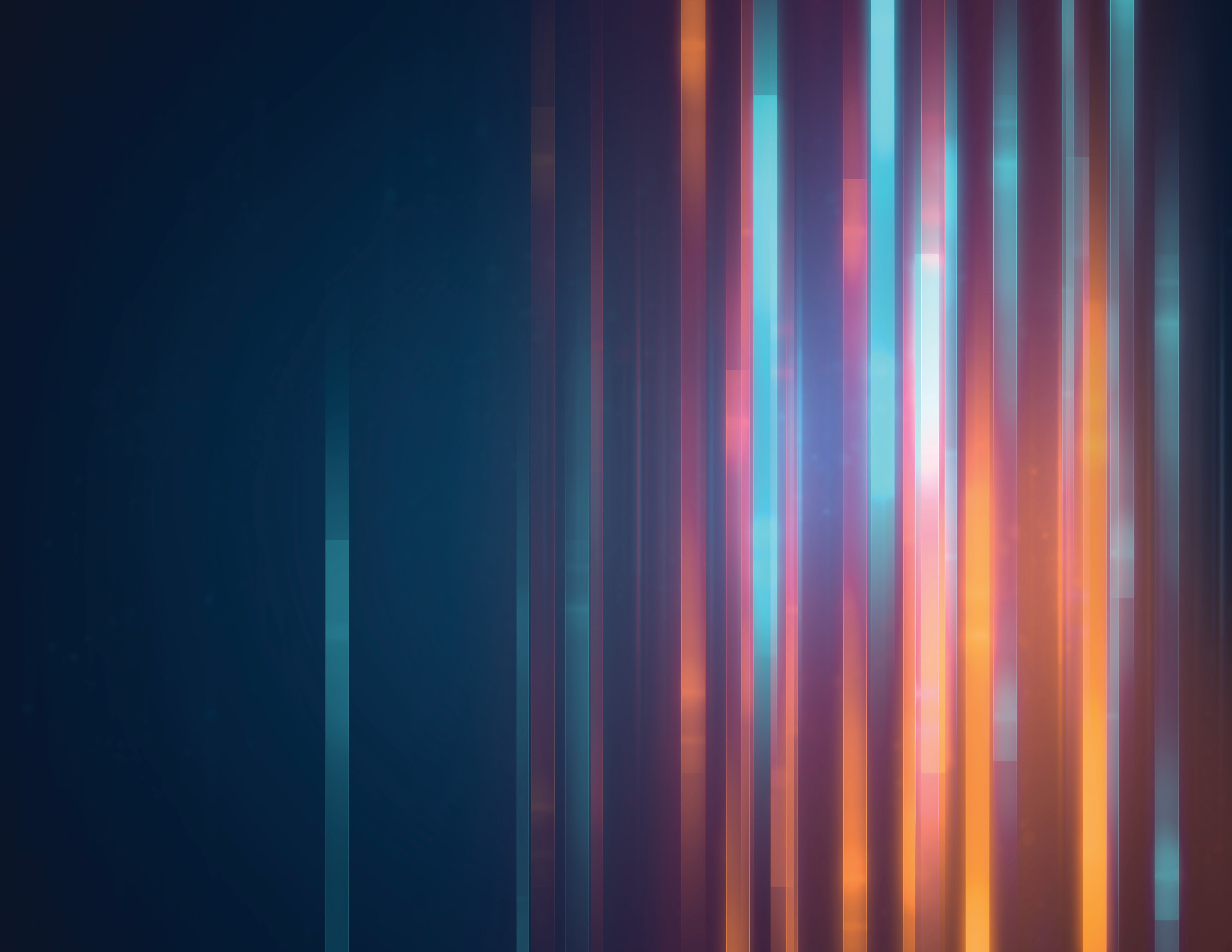 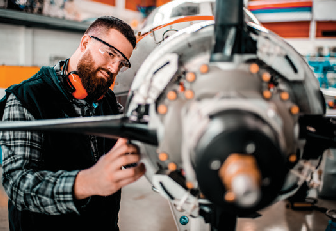 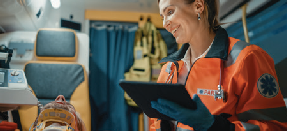 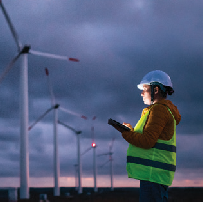 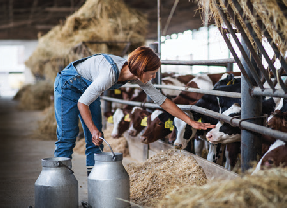 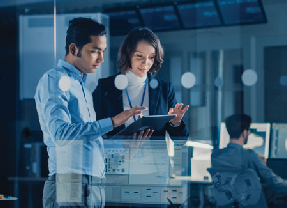 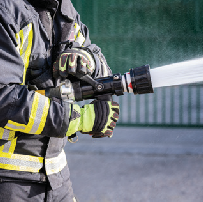 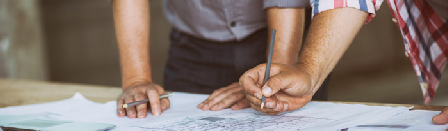 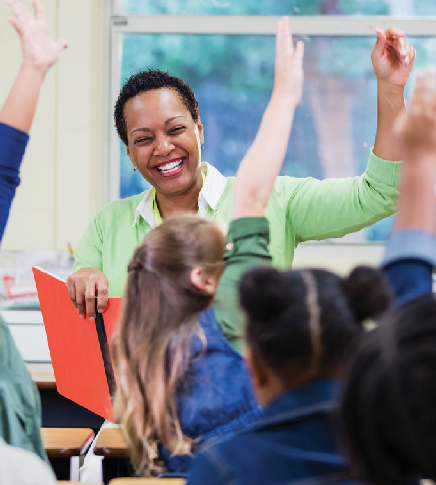 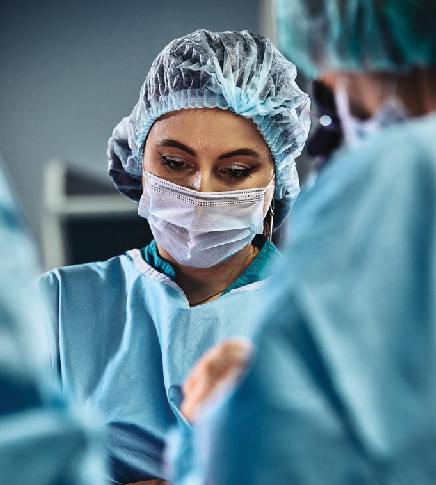 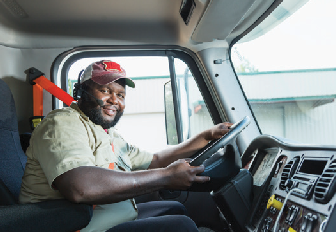 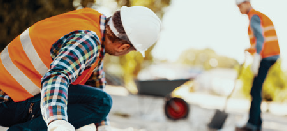 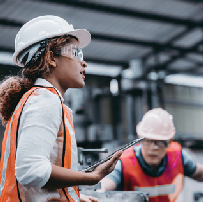 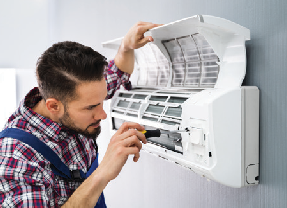 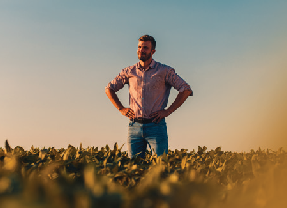 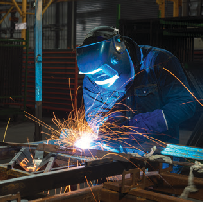 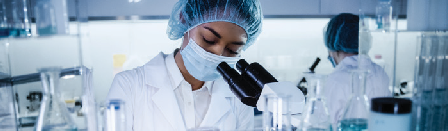 State of ArkansasWorkforce Development AreasShort-Term Industry and Occupational Projections2020-2022LOCAL WORKFORCE DEVELOPMENT AREASSHORT-TERM INDUSTRY AND OCCUPATIONAL PROJECTIONS 2020-2022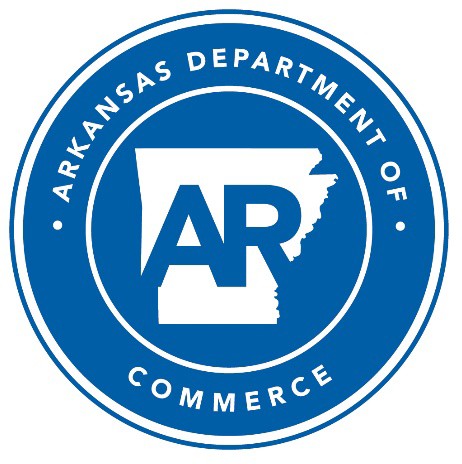 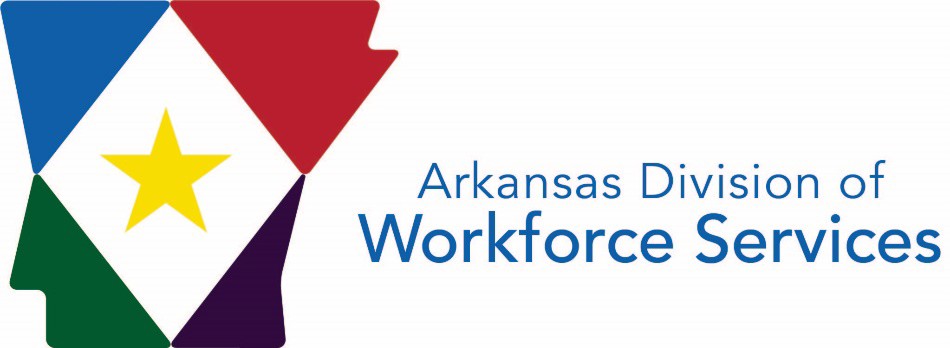 Asa Hutchinson, Governor State of ArkansasCharisse Childers, Ph.D., Director Division of Workforce Services2LOCAL WORKFORCE DEVELOPMENT AREASSHORT-TERM INDUSTRY AND OCCUPATIONAL PROJECTIONS 2020-2022Published  By: Division of Workforce ServicesLabor Market Information Occupational Career Information“Equal Opportunity Employer/Program”“Auxiliary aids and services are available upon request to individuals with disabilities.”P.O. Box 2981 Little Rock, AR 72203 Phone: (501) 682-3123Fax: (501) 682-3186TTD/TTY Voice: 1-800-285-1121TDD: 1-800-285-1131State of Arkansas Home Page: http://www.arkansas.gov Division of Workforce Services Home Page: http://dws.arkansas.govLabor Market Information Web Portal: http://www.discover.arkansas.govTable of Contents3456EXPLANATION OF INDUSTRY PROJECTIONS DATA LOCAL WORKFORCE DEVELOPMENT AREAS2020-2022EXPLANATION OF OCCUPATIONAL PROJECTIONS DATA LOCAL WORKFORCE DEVELOPMENT AREAS2020-202278Definition of Important TermsBase Employment – The average number of jobs in a particular industry or occupation during the benchmark year or quarter.Current Employment Statistics (CES) – A monthly survey of business establishments that provides estimates of employment, hours, and earnings data by industry for the nation, all states, and most major metropolitan areas.Employment – The number of jobs in a business or firm at any given time.Establishment – The physical location of a certain economic activity, for example, a factory, mine, store, or office. Generally, a single establishment produces a single good or provides a single service.Fastest Growing – Refers to percent growth. The higher the percent growth, the faster an industry or occupation is growing.Industry – A group of establishments that produce similar products or provide similar services.Metropolitan Statistical Area – A county or group of contiguous counties that contains an urban center of at least 50,000 residents and has a high degree of economic and social ties.Net Change – The difference between projected employment and base employment.North American Industry Classification System (NAICS) – A system used in assigning industry-designated code numbers to employers and/or establishments based on the nature of their activities, services rendered, or products delivered. It was established by the U.S. Office of Management and Budget and is used by all agencies for data compilation.Occupation – A set of activities that employees are paid to perform; employees who perform the same tasks are in the same occupation, whether or not they are in the same industry.Occupational Employment Statistics (OES) – A federal/state cooperative program that produces employment and wage estimates for over 800 occupations. These are estimates of the number of people employed in certain occupations and estimates of the wages paid to them. The estimates are also used to gather occupational staffing patterns by industry, which are used to project employment needs by occupation.Percent (%) Change – The rate at which an industry or occupation is expected to grow or decline.Projected Employment – The average number of jobs expected to be in an industry or occupation in the future.Quarterly Census of Employment and Wages (QCEW) – A federal/state cooperative program that produces employment and wage data for workers covered by state unemployment insurance laws and federal workers covered by the Unemployment Compensation for Federal Employees Program; data is arranged by the type of industry according to the North American Industry Classification System (NAICS).Sector – A level of industry classification under supersector according to the NAICS structure.Standard Occupational Classification (SOC) – A coding system used by all federal statistical agencies to classify workers into occupational categories for the purpose of collecting, calculating, or disseminating data.Subsector – A level of industry classification under sector according to the NAICS structure.Supersector – The top level of industry classification according to the NAICS structure.Workforce Development Area – A group of contiguous counties where employment, training, and educational services are provided; established through the Workforce Innovation and Opportunity Act (WIOA) to provide services for eligible youth, adults, and dislocated workers.MethodologyThe following is a brief overview of the method used to produce short-term employment projections for the local workforce development areas.Data DevelopmentData development is accomplished by using three sources:The Quarterly Census of Employment and Wage (QCEW) reports. This source provides all of the covered employment for Arkansas. A firm or business is considered “covered” if it meets the guidelines established under the Unemployment Insurance Law.The Current Employment Statistics (CES) Survey. This source provides employment information for non-covered establishments, which are railroads, the Federal Work Study Program, churches, religious-based schools, elected officials, commissioned insurance agents, as well as other establishments not reporting to the QCEW program.Agriculture employment.  This is obtained from the Census of Agriculture.  The Census of Agriculture is taken every five years in years ending in two and seven. Information from the QCEW reports is used to make estimates for years following the Census year until the next Census. Other information from the Bureau of Economic Analysis (BEA) is used to supplement agriculture employment.Other Non-Covered Employment. Data on other agriculture employment, specifically NAICS 113, 114, and 115 as well as private households are supplemented using data from the Bureau of Economic Analysis.Population Data. Population data contained in this publication is obtained from the state Census Data Center through the University of Arkansas at Little Rock and the United States Census Bureau.Industry ProjectionsThe industry projections in this publication were produced using the Projections Suite System software, authorized by the U.S. Department of Labor, and developed by the Utah Department of Workforce Services. The software has several components. The system forecasts employment using several models. The analyst chooses an appropriate forecast for each industry. All areas are done at the same time. In addition, business news related to closures, layoffs, openings, and expansions is used in the forecasting process and adjustments are made when necessary.Occupational ProjectionsOccupational projections are produced by merging industries and occupations together into an industry-occupational matrix. This matrix is a table showing the occupational pattern of each industry (i.e., the ratios of employment by occupation in a specific industry). The statewide matrix is based on the Bureau of Labor Statistics’ Occupational Employment Statistics (OES) survey and uses a Standard Occupational Classification (SOC) code for each occupation.The occupational employment projections contained in this publication were created using the Projections Suite System software, authorized by theU.S. Department of Labor, and developed by the Utah Department of Workforce Services. The software applies occupational change factors to the910projected patterns to form a projected matrix. In addition, using national self-employment and unpaid family workers staffing patterns, the system generates base and projected employment for self-employed and unpaid family workers.Data LimitationsThe projections contained in this publication are estimates based on historical data. It is important not to take these projections as the actual employment numbers that will occur in 2022. While every attempt is made to utilize current and near future events, such as business closings, corporate layoffs, openings, and expansions, it is not possible to know everything that is occurring or that could occur in the future. Events that take place after the projection period or announcements concerning closings, layoffs, openings, and expansions known after projections were completed are not reflected in the forecasts. In addition, legislative policy could cause employment to change. Events such as these may cause the actual employment numbers to vary significantly from these projections.It is important to consider both numeric change and percent change when looking at projections. Industries or occupations with small employment will generally have higher growth rates than those with larger employment, but these industries may only add a few employees over the projection period. For occupational projections, it is important to look at both annual exits and annual transfers as well as the annual change. Opportunities in an occupation still exist even if the occupation is in decline.COVID EffectsWith the base employment being in first quarter 2020, the economic and job-loss effects of the COVID-19 pandemic were not included in the historical series. The job loss is generally thought to have occurred in the second quarter 2020 with recovery beginning in the third quarter. Based on available numbers from second and third quarter 2020, adjustments were made to the projections to account for the job loss and recovery. Keep in mind that these adjustments are estimates and intend to gauge the recovery of the job market up to the projection quarter of first quarter 2022.Total Employment Projections by Workforce Development Area1. The Annual Change is the Numeric Change equally distributed between the two years.2. The Total Annual Openings is the sum of the Annual Exits, Transfers and Change.The Northwest Arkansas Workforce Development Area (WDA) is projected to be the top and fastest growing area in the state during the 2020-2022 projection period with 5,767 new jobs anticipated to be added to the job market, a 1.73 percent change. The area is one of only two regions in the state projected to have a net gain in jobs. The other area is the North Central Arkansas WDA, with a gain of 659, a 0.79 percent increase. Among, declining areas, Central Arkansas fared the worst, projected to experience a net loss of 4,053 jobs. Southwest Arkansas could be the fastest declining, cutting 2.86 percent of its workforce. In terms of annual openings, the Northwest Arkansas WDA is projected to have 36,884 annual job openings, while the City of Little Rock WDA is estimated to have 18,256. The Eastern Arkansas WDA is predicted to have the fewest job openings with 3,805. Page 12 shows a chart, Percent Change of Total Employment by Workforce Development Area 2020-2022, showing each area’s percent growth as it compares to the statewide percent growth. The red line shows the statewide growth rate. Areas above the line are expected to fare better than the state, while those below the line are predicted to fare worse than the state.112.00%12Percent Change of Total Employment by Workforce Development Area 2020-20221.73%1.00%0.79%0.00%-0.17%-0.62%-1.00%-1.44%State Growth Rate-0.78%-1.83%-1.83%-2.00%-2.28%-2.77%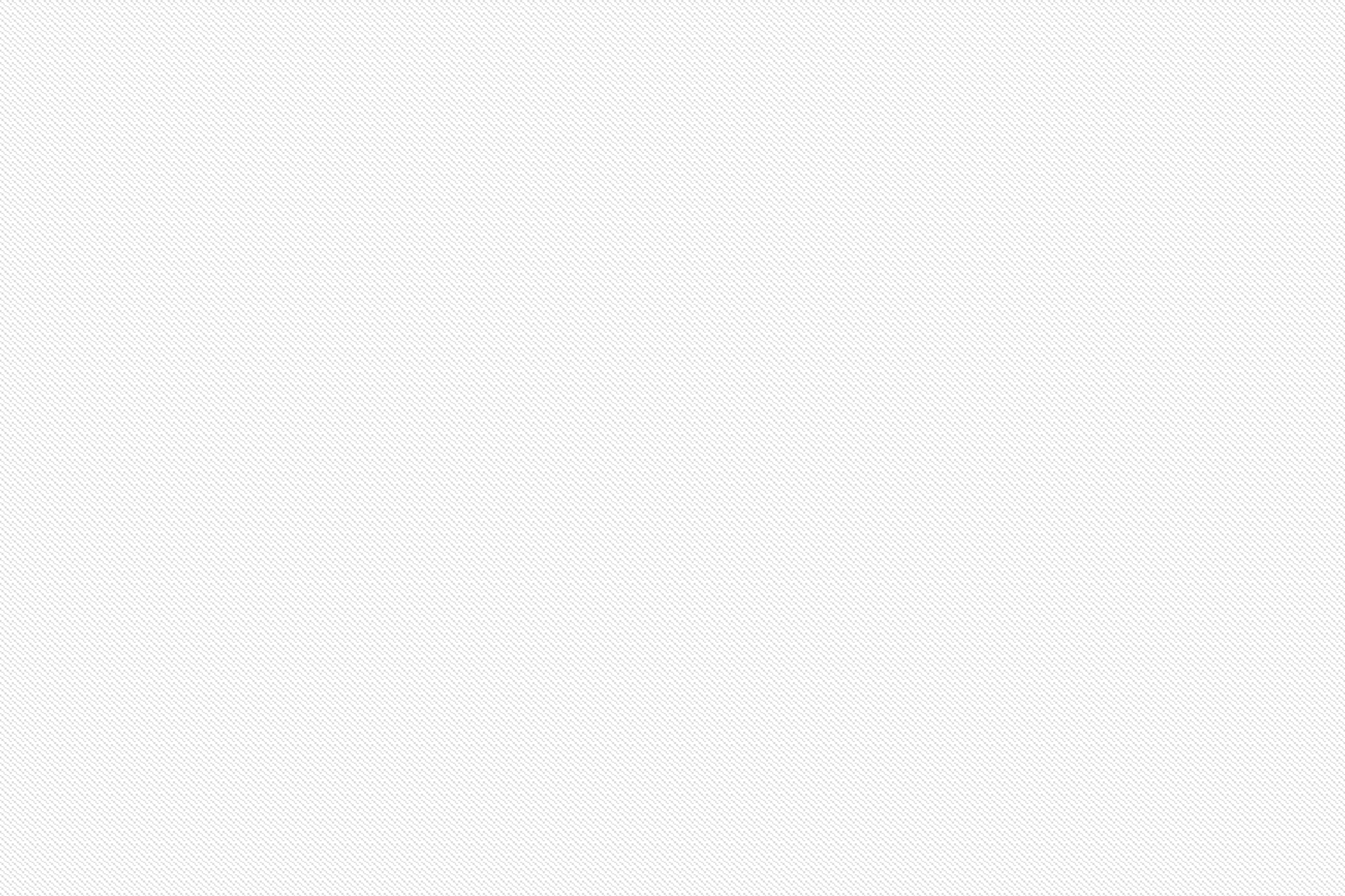 -3.00%Northwest ArkansasNorth Central ArkansasNortheast ArkansasWestern ArkansasWest Central ArkansasCentral ArkansasCity of Little RockEastern Arkansas-2.86%Southwest ArkansasSoutheast ArkansasLocal Workforce Development Areas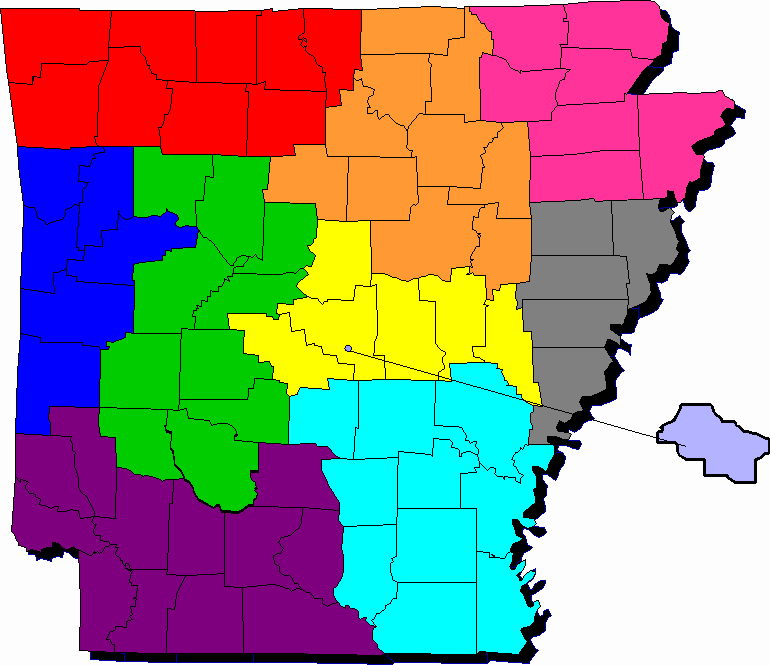 Northwest Arkansas Workforce Development AreaBaxter, Benton, Boone, Carroll, Madison, Marion, Newton, Searcy, and Washington countiesNorth Central Arkansas Workforce Development AreaCleburne, Fulton, Independence, Izard, Jackson, Sharp, Stone, Van Buren, White, and Woodruff countiesNortheast Arkansas Workforce Development AreaClay, Craighead, Greene, Lawrence, Mississippi, Poinsett, and Randolph countiesWestern Arkansas Workforce Development AreaCrawford, Franklin, Logan, Polk, Scott, and Sebastian countiesWest Central Arkansas Workforce Development AreaClark, Conway, Garland, Hot Spring, Johnson, Montgomery, Perry, Pike, Pope, and Yell countiesCentral Arkansas Workforce Development AreaFaulkner, Lonoke, Monroe, Prairie, Saline, and Pulaski counties, except the city of Little RockCity of Little Rock Workforce Development AreaInside the city limits of Little RockEastern Arkansas Workforce Development Area Crittenden, Cross, Lee, Phillips, and St. Francis counties Southwest Arkansas Workforce Development AreaCalhoun, Columbia, Dallas, Hempstead, Howard, Lafayette, Little River, Miller, Nevada, Ouachita, Sevier, and Union countiesSoutheast Arkansas Workforce Development AreaArkansas, Ashley, Bradley, Chicot, Cleveland, Desha, Drew, Grant, Jefferson, and Lincoln counties1314Northwest Arkansas Workforce Development Area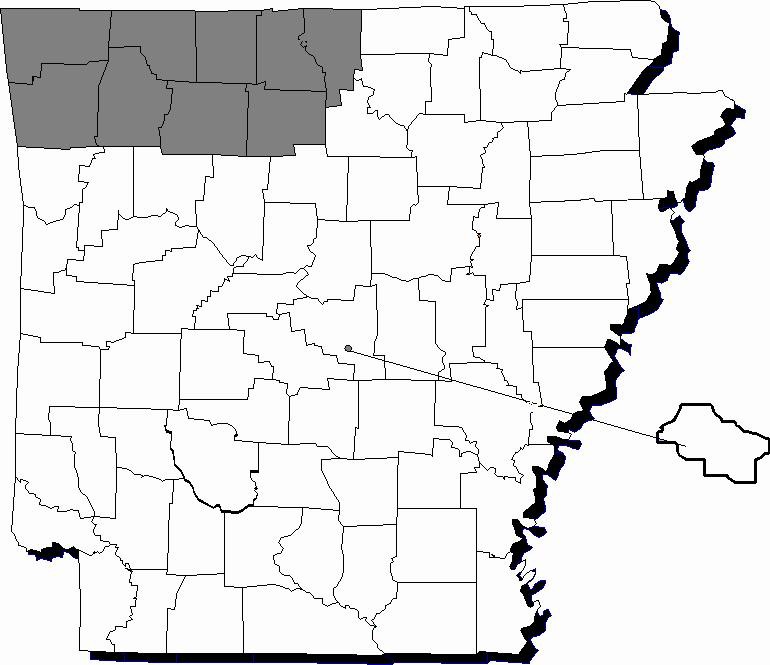 The Northwest Arkansas Workforce Development Area (WDA) consists of nine counties: Baxter, Benton, Boone,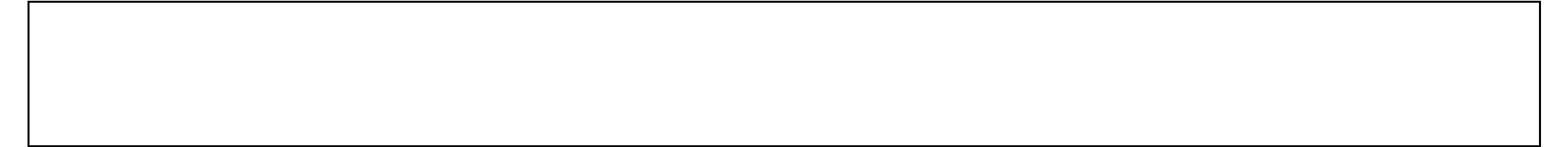 Carroll, Madison, Marion, Newton, Searcy, and Washington. The area borders two states, Missouri to the north and Oklahoma to the west. The Fayetteville-Springdale-Rogers Metropolitan Statistical Area (MSA), which includes McDonald County in Missouri, is located within this area. Several large companies, including Wal-Mart and Tyson Foods, have headquarters here, along with many trucking companies.The Northwest Arkansas WDA has the largest employment base in the state and is predicted to be the top and fastest growing area in the state, which provides job seekers with a variety of career choices among the many industries and occupations. During the early months of the pandemic, between first quarter and second quarter 2020, the area lost 19,717 jobs, 6.87 percent of its workforce. According to industry projections, this area is projected to gain 5,767 jobs, an increase of 1.73 percent, one of only two WDAs predicted to exceed pre-pandemic levels by first quarter 2022. Goods-Producing industries are estimated to gain 443 jobs, while Services-Providing industries are forecast to add 4,032 jobs.An increase of 1,292 Self-Employed and Unpaid Family Workers is anticipated between 2020 and 2022. The not-seasonally-adjusted average unemployment rate for the first quarter of 2020 was 3.1%.In terms of supersectors, Professional and Business Services is expected to add the most jobs increasing by 2,506, an increase of 4.98 percent. Other Services (except Government) is estimated to be the fastest growing supersector, increasing by 6.26 percent. Educational Services leads the Northwest Arkansas WDA in numeric growth, adding 1,611 new jobs. Performing Arts, Spectator Sports, and Related Industries is predicted to raise employment by 22.53 percent, becoming the fastest growing industry in the area. Leisure and Hospitality, one of the hardest hit supersectors during the pandemic, is projected to experience a net loss of 2,944 jobs, while the Information supersector could cut staffing by 11.51 percent. Food Services and Drinking Places is slated to have a net loss of 2,594 jobs, 10.53 percent of its workforce, while Motion Picture and Sound Recording Industries is likely to struggle for some time, losing an estimated 60.43 percent of its workforce.According to occupational projections, Northwest Arkansas WDA is projected to have 36,884 annual job openings, of which 14,416 would be created from employees leaving the workforce, 19,584 from those changing jobs, and 2,884 from growth and expansion. Management Occupations is predicted to be the top growing major group, adding 1,216 new jobs to its workforce. Farmers, Ranchers, and Other Agricultural Managers drives this growth, adding 510 jobs to its workforce. Legal Occupations is predicted to be the fastest growing major group, raising employment by 5.08 percent. Fundraisers are expected to raise employment levels by 24.92 percent, becoming the fastest growing occupation in the area. Fast Food and Counter Workers is forecasted to lose 772 jobs during the projection period, becoming the top declining occupation, while Ushers, Lobby Attendants, and Ticket Takers could lose more than a quarter of its own workforce, becoming the fastest declining occupation.Northwest Arkansas Workforce Development Area2020-2022 Industry Projections by Major Division1516Northwest Arkansas Workforce Development AreaIndustry Rankings (by NAICS Subsector)Top 10 Growing Industries (Ranked by Numeric Change)Top 10 Fastest Growing Industries (Ranked by Percent Growth)Top 5 Declining Industries (Ranked by Numeric Change)Top 5 Fastest Declining Industries (Ranked by Percent Change) (Minimum Decline of 5)1718Northwest Arkansas Workforce Development Area2020-2022 Occupational Projections by Major GroupNorthwest Arkansas Workforce Development AreaOccupational RankingsTop 10 Growing Occupations (Ranked by Numeric Change)Top 10 Fastest Growing Occupations (Ranked by Percent Change)1920Top 10 Occupations by Annual ExitsTop 10 Occupations by Annual TransfersTop 10 Occupations by Total Annual OpeningsTop 5 Declining Occupations (Ranked by Numeric Change)Top 5 Fastest Declining Occupations (Ranked by Percent Change2122North Central Arkansas Workforce Development AreaThe North Central Arkansas Workforce Development Area (WDA) consists of 10 counties: Cleburne, Fulton, Independence, Izard, Jackson, Sharp, Stone, Van Buren,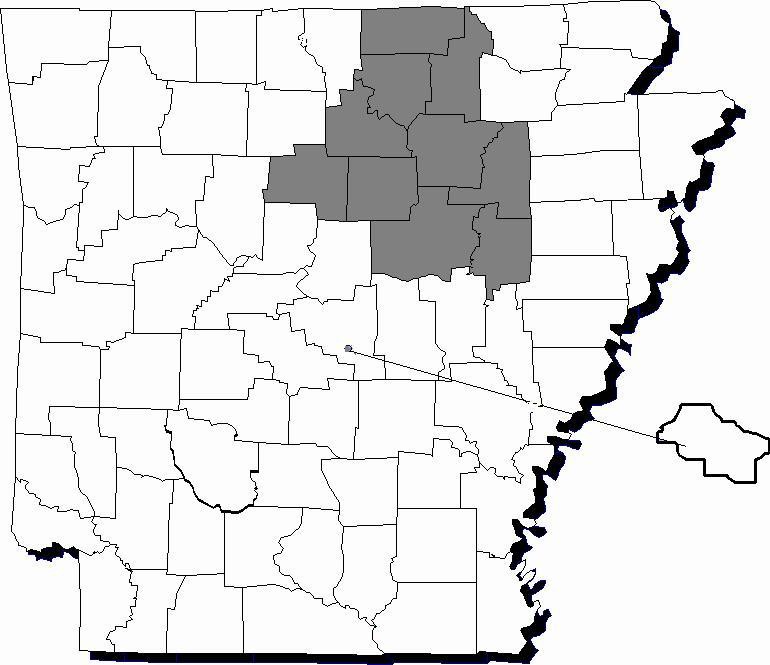 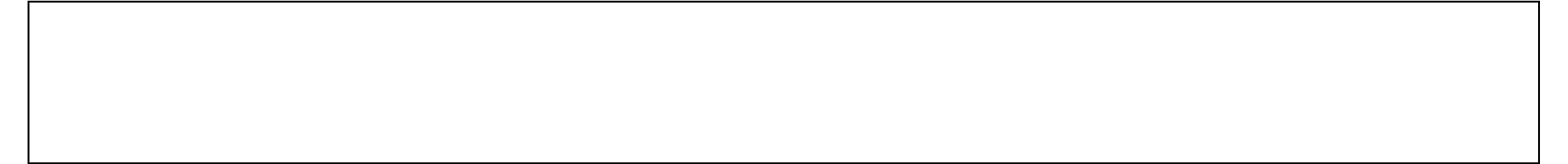 White, and Woodruff, with the state of Missouri bordering the area to the north.According to industry projections, the North Central Arkansas WDA is projected to add 659 jobs from first quarter 2020 through first quarter 2022, or increase employment by 0.79 percent, one of two areas estimating net job gains. The area lost 2,285 jobsduring the second quarter of 2020. Goods-Producing industries are expected to have a net gain of 343 jobs, while the Services-Providing industries could add 131. The area is predicted to experience a gain of 185 jobs in Self-Employed and Unpaid Family Workers, an increase of 1.62 percent of its workforce. The not-seasonally-adjusted average unemployment rate for the first quarter of 2020 was 5.5 percent.Manufacturing is projected to be the top growing supersector in the North Central Arkansas WDA with a gain of 230 jobs. Financial Activities is slated to be the fastest growing supersector, raising employment by 5.04 percent. Ambulatory Health Care Services is projected to be the top growing industry, with a gain of 301 jobs, while Transit and Ground Passenger Transportation could increase staffing by 50 percent, becoming the fastest growing industry in the area. On the negative side of the economy, Food Services and Drinking Places is estimated to lose 200 jobs during the 2020-2022 projection period, becoming the top declining industry, while Motion Picture and Sound Recording Industries is forecasted to lose 42.31 percent of its workforce.According to occupational projections, the area is expected to have 8,848 total job openings annually between 2020 and 2022. Of these, 3,800 would be from those exiting the workforce, while 4,718 would be from those changing jobs. Another 330 would be related to growth and expansion. Management Occupations is projected to be the top growing major group with 193 new jobs. Driving this growth is Farmers, Ranchers, and Other Agricultural Managers, with a gain of 133 jobs, becoming the top growing occupation in the North Central Arkansas WDA. Farming, Fishing, and Forestry Occupations is slated to be the fastest growing major group, increasing by 3.16 percent.Machinists is projected to be the fastest growing occupation, with a 13.19 percent gain. Farmers, Ranchers, and Other Agricultural Managers is likely to lead all categories of annual openings, with 548 annual exits, 252 annual transfers, and a net annual openings total of 866. On the negative side of the local economy, Fast Food and Counter Workers is projected to lose 61 jobs between 2020 and 2022, while Ushers, Lobby Attendants, and Ticket Takers is anticipated to cut 34.62 percent from its workforce.North Central Arkansas Workforce Development Area2020-2022 Industry Projections by Major Division2324North Central Arkansas Workforce Development AreaIndustry Rankings (by NAICS Subsector)Top 10 Growing Industries (Ranked by Numeric Change)Top 10 Fastest Growing Industries (Ranked by Percent Change) (Minimum Employment of 25)Top 5 Declining Industries (Ranked by Numeric Change)Top 5 Fastest Declining Industries (Ranked by Percent Change) (Minimum Decline of 5)2526North Central Arkansas Workforce Development Area2020-2022 Occupational Projections by Major GroupNorth Central Arkansas Workforce Development AreaOccupational RankingsTop 10 Growing Occupations (Ranked by Numeric Change)Top 10 Fastest Growing Occupations (Ranked by Percent Change) (Minimum Employment of 25)2728Top 10 Occupations by Annual ExitsTop 10 Occupations by Annual TransfersTop 10 Occupations by Total Annual OpeningsTop 5 Declining Occupations (Ranked by Numeric Change)Top 5 Fastest Declining Occupations (Ranked by Percent Change)2930Northeast Arkansas Workforce Development Area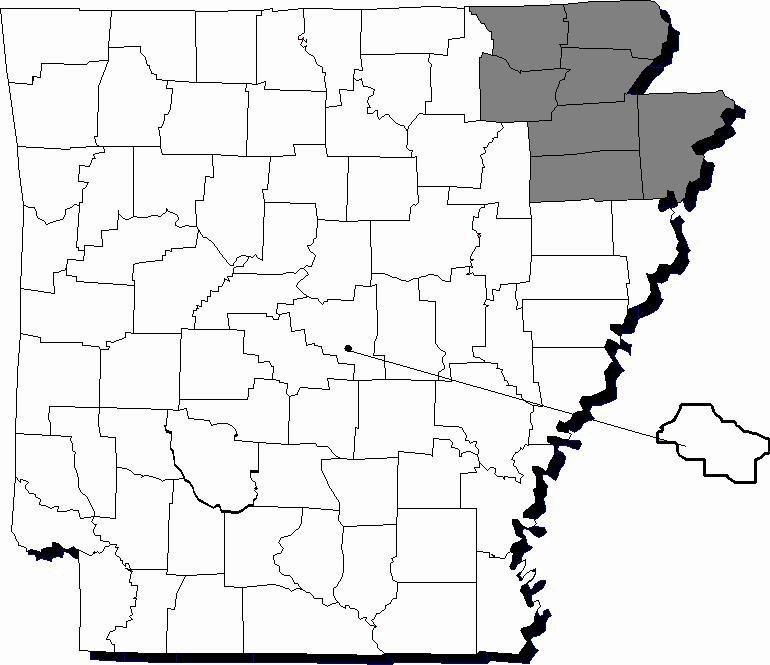 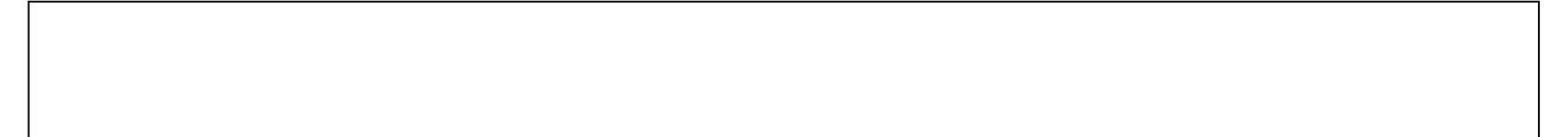 The Northeast Arkansas Workforce Development Area (WDA) consists of seven counties: Clay, Craighead, Greene,Lawrence, Mississippi, Poinsett, and Randolph, with the state of Missouri bordering the area to the north and Tennessee to the east. The Jonesboro Metropolitan Statistical Area is in this area.According to industry projections, the Northeast Arkansas WDA is expected to lose 207 jobs during the projection period, a 0.17 percent drop in employment. The area lost 7,337 jobs during the second quarter 2020. Goods-Producing industries are predicted tohave a net gain of 539 jobs, while Services-Providing industries could lose 534. Self-Employed and Unpaid Family Workers is anticipating a reduction of 212 jobs. The not- seasonally-adjusted average unemployment rate for the first quarter of 2020 was 4.2 percent.Professional and Business Services is expected to be the top growing supersector with 460 new jobs, while Construction is anticipated to be the fastest growing supersector, increasing by 7.21 percent. Hospitals is projected to be the top growing industry in Northeast Arkansas, growing by 394 jobs between 2020 and 2022. Private Households is slated to be the fastest growing industry, driving employment up 22.99 percent. On the negative side of the economy, Transportation Equipment Manufacturing is forecasted to lose 345 jobs between first quarter 2020 and first quarter 2022, becoming the top declining industry, while Motion Picture and Sound Recording Industries could see a 64.04 percent drop in employment Four supersectors are anticipated to experience job loss during the projection period. Trade, Transportation, and Utilities is predicted to lose 622 jobs, while the Information supersector could lose 17.14 percent of its workforce.According to occupational projections, the Northeast Arkansas WDA is expected to have 12,092 annual openings during the projection period with 5,236 created due to employees leaving the workforce, 6,960 from those changing jobs, and a reduction of 104 related to growth and expansion. Healthcare Practitioners and Technical Occupations is predicted to be the top growing major group, adding 211 new jobs to the labor market. Registered Nurses leads all occupations in numeric growth, increasing employment by 105 jobs. Life, Physical, and Social Science Occupations is projected to be the fastest growing major group, increasing jobs by 5.07 percent. Pipelayers is projected to be the fastest growing occupation in the area, driving up employment by 14.29 percent. On the declining side of the local labor market, Retail Salespersons is predicted to be the top declining occupation, while Printing Press Operators is estimated to cut 22.89 percent of its workforce during the projection period.Northeast Arkansas Workforce Development Area2020-2022 Industry Projections by Major Division3132Northeast Arkansas Workforce Development AreaIndustry Rankings (by NAICS Subsector)Top 10 Growing industries (Ranked by Numeric Change)Top 10 Fastest Growing Industries (Ranked by Percent Change)Top 5 Declining Industries (Ranked by Numeric Change)Top 5 Fastest Declining Industries (Ranked by Percent Change) (Minimum Decline of 5)3334Northeast Arkansas Workforce Development Area2020-2022 Occupational Projections by Major GroupNortheast Arkansas Workforce Development AreaOccupational RankingsTop 10 Growing Occupations (Ranked by Numeric Change)Top 10 Fastest Growing Occupations (Ranked by Percent Change)3536Top 10 Occupations by Annual ExitsTop 10 Occupations by Annual TransfersTop 10 Occupations by Total Annual OpeningsTop 5 Declining Occupations (Ranked by Numeric Change)Top 5 Fastest Declining Occupations (Ranked by Percent Change)3738Western Arkansas Workforce Development AreaThe Western Arkansas Workforce Development Area (WDA) consists of six counties: Crawford, Franklin, Logan, Polk, Scott, and Sebastian; and is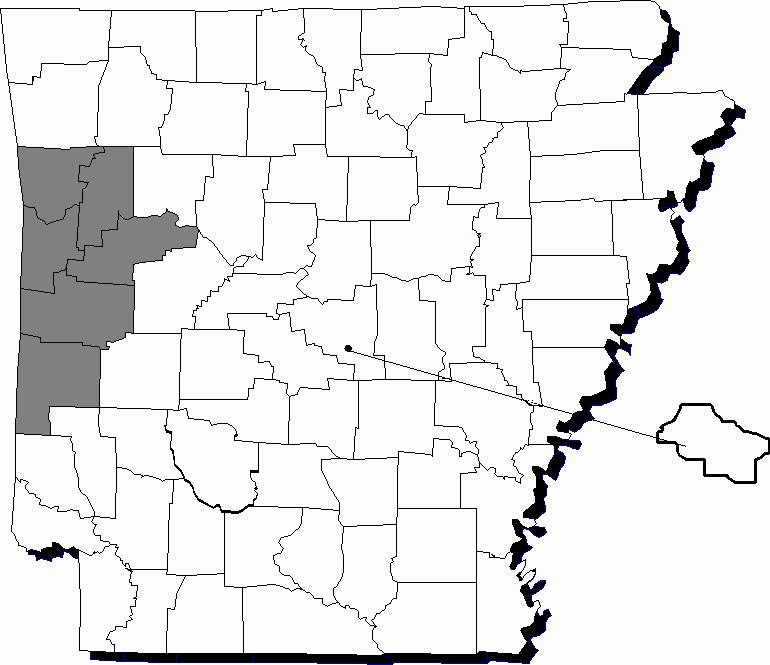 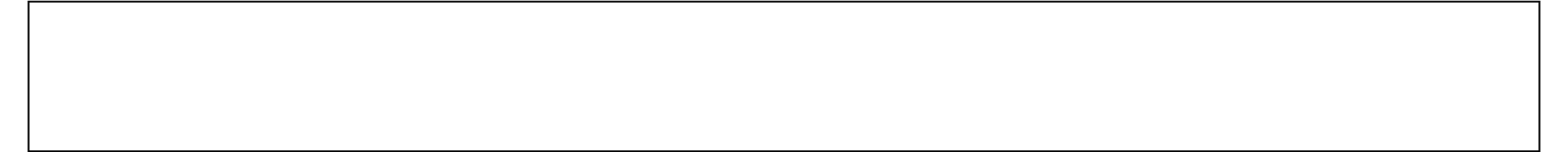 bordered to the west by the state of Oklahoma. The Arkansas portion of the Fort Smith Metropolitan Statistical Area is in the Western Arkansas WDA.According to industry projections, the Western Arkansas WDA is expected to experience a mixed outlook during the 2020-2022 projection period with a net loss of 734 jobs, 0.62 percent of its workforce. The area lost 6,020 jobs between first quarter and secondquarter 2020. Goods-Producing industries are projected to have a net loss of 265 jobs, while the Services-Providing industries are estimated to experience a net gain of 29 jobs. A loss of 498 Self-Employed and Unpaid Family Workers is anticipated during the projection period. The not-seasonally-adjusted average unemployment rate for the first quarter of 2020 was 4.1 percent.Professional and Business Services is expected to be the top and fastest growing supersector in Western Arkansas with a gain of 534 jobs during the projection period, an increase of 5.41 percent. Administrative and Support Services leads all industries in projected numeric change, adding 480 new jobs between 2020 and 2022. Plastics and Rubber Products Manufacturing is estimated to be the fastest growing industry, increasing staffing by 25.72 percent. On the negative side of the local job market, Food Services and Drinking Places is projected to lose 514 jobs between first quarter 2020 and first quarter 2022, while Motion Picture and Sound Recording Industries is predicted to decline by59.57 percentAccording to occupational projections, despite the mixed outlook in Western Arkansas WDA’s job market, employers are projected to have 11,611 annual job openings. Of these, 5,166 are estimated to come from occupational exits, 6,812 from occupational transfers, and a loss of 367 due to the decline in jobs. Education, Training, and Library Occupations is predicted to be the top and fastest growing major group, adding 224 new jobs between 2020 and 2022, a 3.10 percent gain. Home Health and Personal Care Aides is estimated to be the top growing occupation in the area, adding 75 new jobs to its ranks by March 2022. Vocational Education Teachers, Postsecondary is slated to raise employment by 20.87 percent, becoming the fastest growing occupation. On the negative side of the job market, Farmers, Ranchers, and Other Agricultural Managers is predicted to lose 270 jobs, 5.07 percent of its workforce, while Service Unit Operators, Oil, Gas, and Mining is projected to lose 21.56 percent of its workforce, becoming the fastest declining occupation.Western Arkansas Workforce Development Area2020-2022 Industry Projections by Major Division3940Western Arkansas Workforce Development AreaIndustry Rankings (by NAICS Subsector)Top 10 Growing Industries (Ranked by Numeric Change)Top 10 Fastest Growing Industries (Ranked by Percent Change)Top 5 Declining Industries (Ranked by Numeric Change)Top 5 Fastest Declining Industries (Ranked by Percent Growth) (Minimum Decline of 5)4142Western Arkansas Workforce Development Area2020-2022 Occupational Projections by Major GroupWestern Arkansas Workforce Development AreaOccupational RankingsTop 10 Growing Occupations (Ranked by Numeric Change)Top 10 Fastest Growing Occupations (Ranked by Percent Change) (Minimum Employment of 25)4344Top 10 Occupations by Annual ExitsTop 10 Occupations by Annual TransfersTop 10 Occupations by Total Annual OpeningsTop 5 Declining Occupations (Ranked by Numeric Change)Top 5 Fastest Declining Occupations (Ranked by Percent Change)4546West Central Arkansas Workforce Development AreaThe West Central Arkansas Workforce Development Area (WDA) consists of 10 counties: Clark, Conway, Garland, Hot Spring,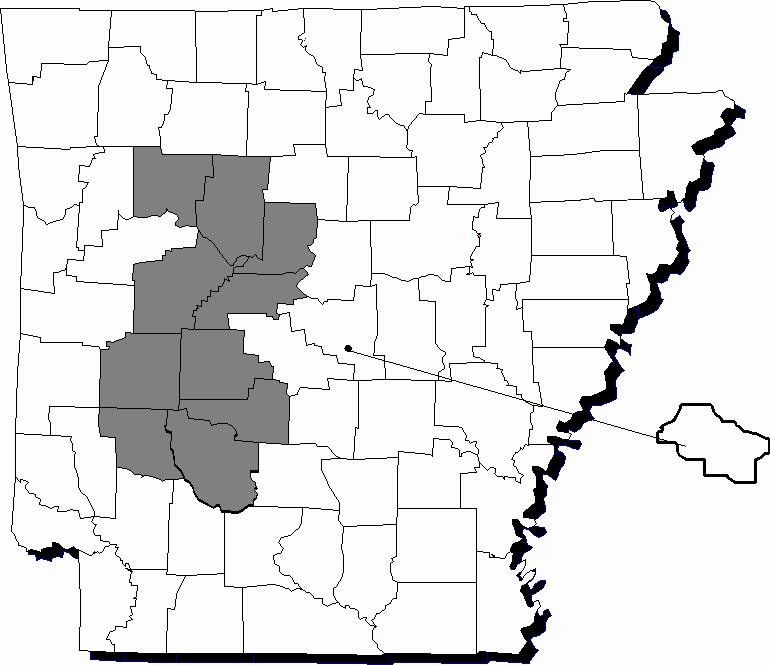 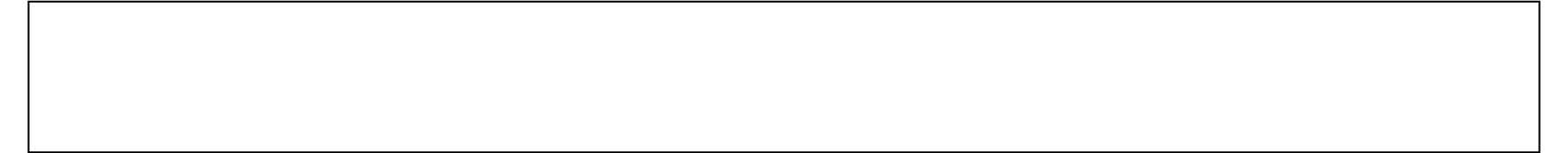 Johnson, Montgomery, Perry, Pike, Pope, and Yell; with the Hot Springs Metropolitan Statistical Area located within the WDA.According to industry projections, the West Central Arkansas WDA is expected to see a decline of 2,437 jobs by the first quarter of 2022. The area lost 8,350 jobs during the early months of the pandemic, specifically between first and second quarter 2020. Goods-Producing industries are projected to lose 320 new jobs, while the Services-Providing industries are predicted to add 1,029. There is estimated to be 1,088 fewer Self-Employed and Unpaid Family Workers in this area by 2022. The not-seasonally-adjusted average unemployment rate for the first quarter of 2020 was about 4.4 percent.Other Services (Except Government) is predicted to be the top growing supersector, adding 281 new jobs, while Financial Activities is slated to be the fastest growing supersector, raising employment by 4.06 percent. Religious, Grantmaking, Civic, Professional, and Similar Organizations is estimated to be the top growing industry, adding 330 jobs to its workforce, while Amusement, Gambling, and Recreation Industries is forecasted to be the fastest growing industry in West Central Arkansas, increasing by 25.70 percent due, in part, to expanding casino operations. On the negative side of the labor market, Food Services and Drinking Places is expected to lose 1,176 jobs during the projection period, becoming the top declining industry in West Central Arkansas. Motion Picture and Sound Recording Industries is slated to be the fastest declining industry, anticipated to lose 34.12 percent of its workforce.According to occupational projections, West Central Arkansas WDA is estimated to have 12,683 annual job openings during the projection period. Of these, 5,943 openings could be due to those exiting the workforce, while 7,958 could come from those changing jobs. Growth and expansion are estimated to account for a loss of 1,218 annual job openings. Community and Social Service Occupations is projected to be the top and fastest growing major group, increasing its workforce by 2.95 percent, or 162 new jobs by first quarter 2022.	Driving this growth is Clergy, which is anticipated to grow by 95 jobs between 2020 and 2022. Amusement and Recreation Attendants is anticipated to be the fastest growing occupation, driving up employment by 24.06 percent. On the negative side of the economy, Fast Food and Counter Workers is forecasted to lose 380 jobs between first quarter 2020 and first quarter 2022, while Editors is slated to lose 18.75 percent of its workforce, becoming the fastest declining occupation in the area.West Central Arkansas Workforce Development Area2020-2022 Industry Projections by Major Division4748West Central Arkansas Workforce Development AreaIndustry Rankings (by NAICS Subsector)Top 10 Growing Industries (Ranked by Numeric Change)Top 10 Fastest Growing Industries (Ranked by Percent Change) (Minimum Numeric Change of 4)Top 5 Declining Industries (Ranked by Numeric Change)Top 5 Fastest Declining Industries (Ranked by Percent Change)4950West Central Arkansas Workforce Development Area2020-2022 Occupational Projections by Major GroupWest Central Arkansas Workforce Development AreaOccupational RankingsTop 10 Growing Occupations (Ranked by Numeric Change)Top 10 Fastest Growing Occupations (Ranked by Percent Change) (Minimum Numeric Change of 3)5152Top 10 Occupations by Annual ExitsTop 10 Occupations by Annual TransfersTop 10 Occupations by Total Annual OpeningsTop 5 Declining Occupations (Ranked by Numeric Change)Top 5 Fastest Declining Occupations (Ranked by Percent Change) (Minimum Decline of 4)5354Central Arkansas Workforce Development AreaThe Central Arkansas Workforce Development Area (WDA) consists of six counties, all within commuting distance of the City of Little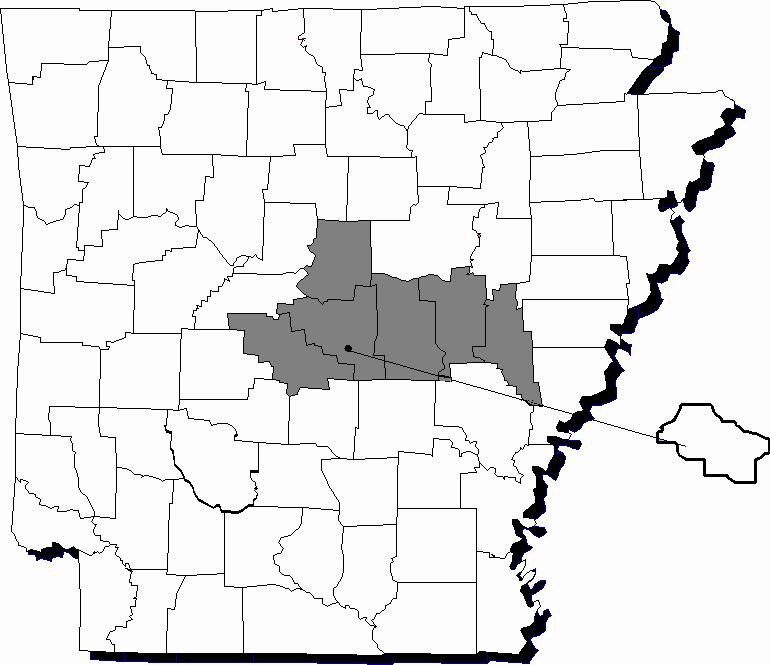 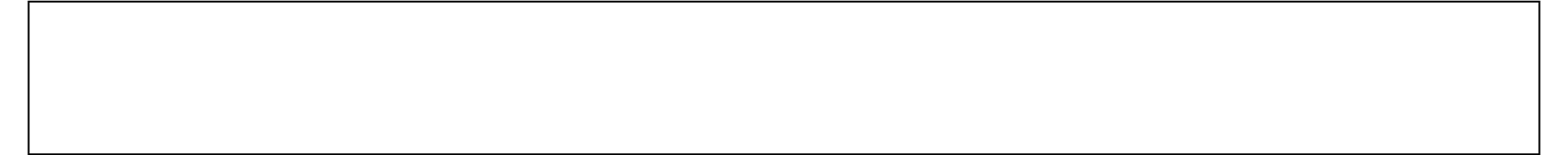 Rock WDA: Faulkner, Lonoke, Monroe, Prairie, Saline, and the portion of Pulaski County outside of Little Rock. The majority of the Little Rock-North Little Rock-Conway Metropolitan Statistical Area is in this area.According to industry projections, the area is expected to experience the toughest outlook, losing 4,053 jobs between first quarter 2020 and first quarter 2022. The part of this region outside of Pulaski County lost 4,565 jobs in second quarter 2020. Goods-Producing industries are projected to experience a net loss of 530 new jobs, while the Services-Providing industries are predicted to lose 3,156 jobs. Self-Employed and Unpaid Family Workers could decrease by 367 jobs between 2020 and 2022. The not-seasonally-adjusted average unemployment rate for the first quarter of 2020 was 3.8 percent.Construction is expected to be the top and fastest growing supersector, adding 332 jobs during the projection period, a 3.16 percent gain. Despite a decline overall in Education and Health Services, Hospitals is forecasted to be the top growing occupation in Central Arkansas, with a gain of 372. Wood Product Manufacturing is estimated to be the fastest growing occupation, driving employment up 18.36 percent. On the negative side of the labor market, Food Services and Drinking Places is estimated to be the top declining industry, losing 1,945 jobs during the projection period, while Paper Manufacturing is slated to lose 365 jobs, or 27.76 percent of its workforce, becoming the fastest declining industry. Overall, the Leisure and Hospitality supersector could face a difficult recovery, anticipated to lose 2,447 jobs, or 12.97 percent of its workforce.According to occupational projections, The Central Arkansas WDA is expected to have 16,224 annual job openings during the projection period, with 7,814 being created due to employees exiting the workforce, 10,436 created due to employees changing jobs, and 2,026 lost due to the loss of jobs. Healthcare Practitioners and Technical Occupations is estimated to be the top and fastest growing major group, increasing employment by 212 jobs, a growth of 1.85 percent. Driving this growth is Registered Nurses, with an estimated gain of 124 jobs during the projection period. Security and Fire Alarm Systems Installers is projected to be the fastest growing occupation, increasing staffing by 6.52 percent. On the negative side of the local economy, Fast Food and Counter Workers is estimated to lose 859 jobs, or 10.01 percent of its workforce, while Audio and Video Equipment Technicians is projected to drop 40.40 percent of its workforce during the projection period, becoming the fastest declining occupation. Overall, the Food Preparation and Serving Related Occupations major group is anticipated to lose 1,906 jobs, or 10.24 percent of its workforce.Central Arkansas Workforce Development Area2020-2022 Industry Projections by Major Division5556Central Arkansas Workforce Development AreaIndustry Rankings (by NAICS Subsector)Top 10 Growing Industries (Ranked by Numeric Change)Top 10 Fastest Growing Industries (Ranked by Percent Change) (Minimum Numeric Change of 5)Top 5 Declining Industries (Ranked by Numeric Change)Top 5 Fastest Declining Industries (Ranked by Percent Change) (Minimum Decline of 5)5758Central Arkansas Workforce Development Area2020-2022 Occupational Projections by Major GroupCentral Arkansas Workforce Development AreaOccupational RankingsTop 10 Growing Occupations (Ranked by Numeric Change)Top 10 Fastest Growing Occupations (Ranked by Percent Change) (Minimum Numeric Change of 5)5960Top 10 Occupations by Annual ExitsTop 10 Occupations by Annual TransfersTop 10 Occupations by Total Annual OpeningsTop 5 Declining Occupations (Ranked by Numeric Change)Top 5 Fastest Declining Occupations (Ranked by Percent Change) (Minimum Decline of 4)6162City of Little Rock Workforce Development AreaThe City of Little Rock Workforce Development Area (WDA) is a center for government operations, serving as the county seat of Pulaski County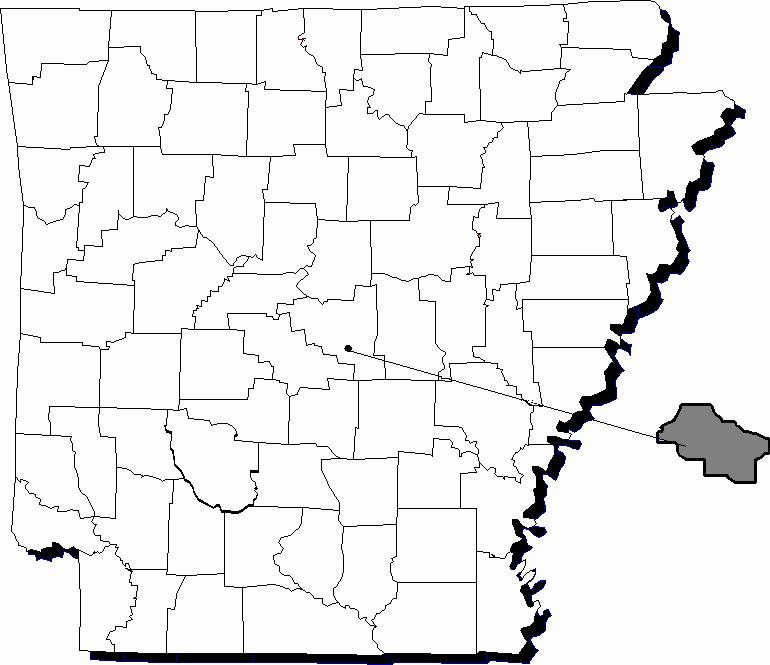 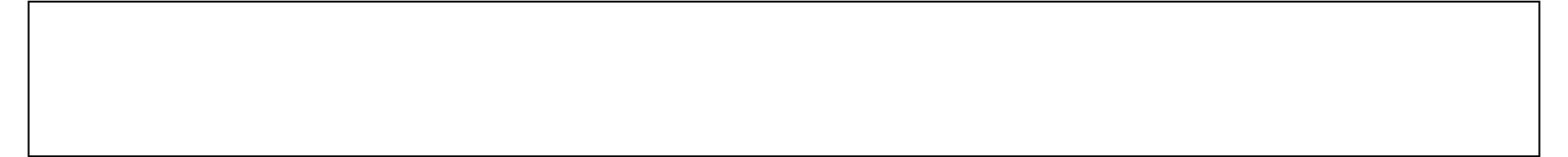 as well as the state’s capital. The WDA is recognized as part of the Little Rock-North Little Rock-Conway Metropolitan Statistical Area.According to industry projections, the City of Little Rock WDA is expected to decline by 2,996 jobs between 2020 and 2022, or a decrease of 1.44 percent. Pulaski County employers lost 19,256 jobs during the early months of the pandemic, specifically by the end of June 2020. Goods-Producing industries are projected to experience a net loss of 523 jobs, while the Services-Providing industriesare predicted to lose 2,194. Self-Employed and Unpaid Family Workers is expected to cut 279 jobs from its ranks. The not-seasonally-adjusted average unemployment rate for the first quarter of 2020 was 3.9 percent.Financial Activities is estimated to be the top and fastest growing supersector, adding 818 new jobs, a 3.56 percent gain. Merchant Wholesalers, Durable Goods leads all industries in numeric growth, increasing its workforce by 655 jobs, a 14.62 percent increase. Warehousing and Storage is slated to experience a major influx of growth, potentially increasing by 175.61 percent between first quarter 2020 and first quarter 2022. On the negative side of the labor market, Food Services and Drinking Places is projected to be the top declining industry, losing 1,949 jobs during the projection period, or 16.72 percent of its workforce. Machinery Manufacturing is forecasted to be the fastest declining industry, cutting 55.66 percent of its own workforce	Overall, the Information and Leisure and Hospitality supersectors are anticipated to lose 15.62 and 18.01 percent of its respective workforces during the 2020 and 2022 projection period.According to occupational projections, area employers are expected to have 18,256 annual openings during the projection period. Of these, 8,300 would be created due to employees leaving the workforce, while 11,454 would be created due to employees changing jobs. Around 1,498 job openings could be lost annually due to the reduction of the workforce. Healthcare Support Occupations is estimated to be the top and fastest growing major group, increasing its workforce by 4.67 percent, or 396 new jobs. Driving this growth is Home Health and Personal Care Aides, increasing its workforce by 353 jobs, or 10.82 percent. Sewing Machine Operators is slated to be the fastest growing occupation, with an increase of 55.88 percent. On the negative side of the local job market, Fast Food and Counter Workers is predicted to be the top declining occupation, anticipated to lose 533 jobs between 2020 and 2022, or 14.27 percent of its workforce. Ushers, Lobby Attendants, and Ticket Takers is projected to be the fastest declining occupation, cutting its workforce by 48.81 percent.City of Little Rock Workforce Development Area2020-2022 Industry Projections by Major Division6364City of Little Rock Workforce Development AreaIndustry Rankings (by NAICS Subsector)Top 10 Growing Industries (Ranked by Numeric Change)Top 10 Fastest Growing Industries (Ranked by Percent Change)Top 5 Declining Industries (Ranked by Numeric Change)Top 5 Fastest Declining Industries (Ranked by Percent Change)6566City of Little Rock Workforce Development Area2020-2022 Occupational Projections by Major GroupCity of Little Rock Workforce Development AreaOccupational RankingsTop 10 Growing Occupations (Ranked by Numeric Change)Top 10 Fastest Growing Occupations (Ranked by Percent Change) (Minimum Numeric Change of 5)6768Top 10 Occupations by Annual ExitsTop 10 Occupations by Annual TransfersTop 10 Occupations by Total Annual OpeningsTop 5 Declining Occupations (Ranked by Numeric Change)Top 5 Fastest Declining Occupations (Ranked by Percent Change) (Minimum Decline of 5)6970Eastern Arkansas Workforce Development AreaThe Eastern Arkansas WDA consists of five counties: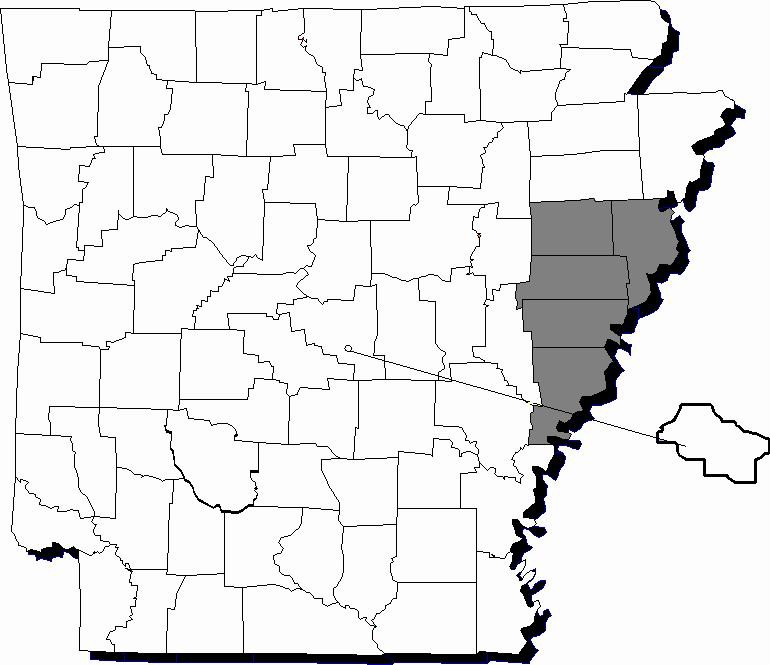 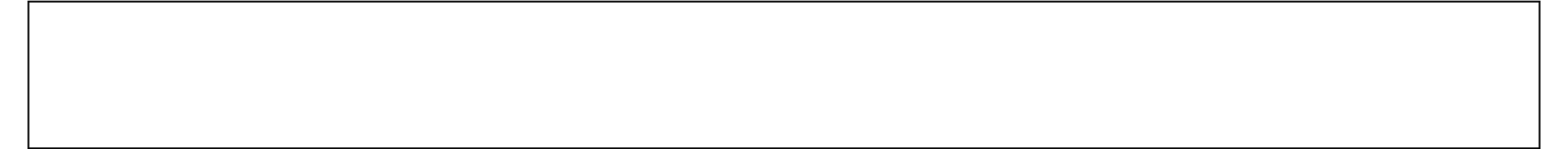 Crittenden, Cross, Lee, Phillips, and St. Francis. With Tennessee bordering this area to the east,Crittenden County makes up a portion of the Memphis Metropolitan Statistical Area, the forty-third largest in population in the United States according to the Census Bureau.According to industry projections, the Eastern Arkansas WDA is expected to experience a net decline of 1,174 jobs between 2020 and 2022. The area lost 2,678 jobs between first and second quarter 2020. Goods-Producing industries are projected to experience anet gain of 140 jobs, while the Services-Providing industries are predicted to lose 961. Self-Employed and Unpaid Family Workers are predicted to lose 353 jobs, or 8.94 percent of the workforce. The not-seasonally-adjusted average unemployment rate for the first quarter of 2020 was 5.4 percentThe Natural Resources and Mining and Trade, Transportation, and Utilities supersectors are both projected to add 101 new jobs to its respective workforces. Natural Resources and Mining, however, is slated to be the fastest growing supersector, at a rate of 6.19 percent. Merchant Wholesalers, Durable Goods is projected to be the top growing industry, increasing employment by 375 jobs. Miscellaneous Store Retailers is predicted to be the fastest growing industry, driving employment up 48.59 percent. On the negative side of the job market, Educational Services could see a drop of 260 jobs during the 2020-2022 projection period, while Motion Picture and Sound Recording Industries could drop 60 percent of its workforce.According to occupational projections, the Eastern Arkansas WDA is expected to have 3,805 annual job openings during the projection period, with 1,916 being created due to employees leaving the workforce and 2,476 related to those changing jobs. Job opportunities related to growth and expansion could be reduced by 587 jobs annually. Production Occupations is predicted to be the top growing major group adding 53 new jobs, while Architecture and Engineering Occupations could see a 3.80 percent increase in its own workforce. Industrial Truck and Tractor Operators is predicted to be the top growing industry, with a gain of 60 new jobs during the projection period. On the negative side of the labor market, Farmers, Ranchers, and Other Agricultural Managers is predicted to lose 190 jobs during the projection period, becoming the top declining occupation, while Advertising Sales Agents is projected to lose more than a quarter of its workforce, becoming the fastest declining occupation. Cutting, Punching, and Press Machine Setters, Operators, and Tenders, Metal and Plastic is expected to raise employment levels by 37.50 percent, becoming the fastest growing occupation in the area. The Management Occupations major group could see the toughest outlook, experiencing a net loss of 222 jobs, while Personal Care and Service Occupations is forecasted to cut 10.78 percent of its workforce by March 2022.Eastern Arkansas Workforce Development Area2020-2022 Industry Projections by Major Division7172Eastern Arkansas Workforce Development AreaIndustry Rankings (by NAICS Subsector)Top 10 Growing Industries (Ranked by Numeric Change)Top 10 Fastest Growing Industries (Ranked by Percent Change) (Minimum Employment of 25)Top 5 Declining Industries (Ranked by Numeric Change)Top 5 Fastest Declining Industries (Ranked by Percent Change) (Minimum Decline of 5)7374Eastern Arkansas Workforce Development Area2020-2022 Occupational Projections by Major GroupEastern Arkansas Workforce Development AreaOccupational RankingsTop 10 Growing Occupations (Ranked by Numeric Change)Top 10 Fastest Growing Occupations (Ranked by Percent Change) (Minimum Employment of 25)7576Top 10 Occupations by Annual ExitsTop 10 Occupations by Annual TransfersTop 10 Occupations by Total Annual OpeningsTop 5 Declining Occupations (Ranked by Numeric Change)Top 5 Fastest Declining Occupations (Ranked by Percent Change)7778Southwest Arkansas Workforce Development AreaThe Southwest Arkansas Workforce Development Area (WDA) is the largest Workforce Area in the state in terms of the number of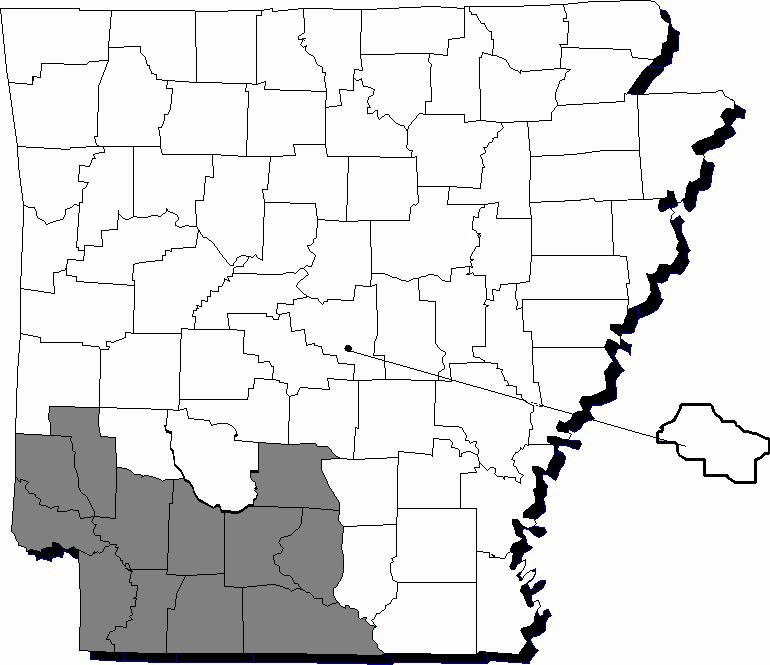 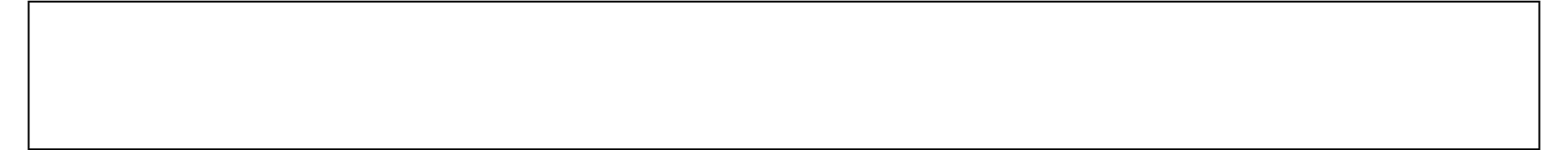 counties represented. Twelve counties are located within this region: Calhoun, Columbia, Dallas, Hempstead, Howard, Lafayette, Little River, Miller, Nevada, Ouachita, Sevier, and Union. Three states border the area: Oklahoma to the west, Texas to the southwest, and Louisiana to the south. Miller County is part of the Texarkana AR/TX Metropolitan Statistical Area.According to industry projections, employment in the Southwest Arkansas WDA is projected to see a decline of 2,629 jobs, or2.86 percent of its workforce, the fastest declining among the WDA regions. The area lost 4,213 jobs during the early months of the pandemic, specifically during the second quarter of 2020. Goods-Producing industries are predicted to experience a loss of 607 jobs, while Services-Providing industries are estimated to experience a numeric decline of 1,332 jobs. The area is expected to lose 690 Self-Employed and Unpaid Family Workers. The not-seasonally-adjusted average unemployment rate for the first quarter of 2020 was 5.2 percent.Despite the bleak outlook for the region, there are some positive highlights. Government is the only supersector expected to experience a net gain in jobs, increasing by 106 jobs. Fabricated Metal Product Manufacturing is estimated to be the top growing industry, adding 319 jobs, or 13.02 percent to its workforce. Mining (except Oil and Gas) is forecasted to raise employment by 40.20 percent, becoming the fastest growing industry in Southwest Arkansas. On the negative side of the local economy, Educational Services is expected to be the top declining industry, anticipated to lose 246 jobs, or 2.98 percent of its workforce. Private Households is slated to be the fastest declining industry, cutting27.55 percent of its own workforce. Among declining supersectors, the Trade, Transportation, and Utilities supersector could lose the most, with a decline of 524 jobs, whileInformation is forecasted to cut 15.15 percent of its workforce, becoming the fastest declining supersector in the area.According to occupational projections, between 2020 and 2022, Southwest Arkansas WDA employers are estimated to have 7,956 job openings annually. The area is forecast to have 3,948 annual openings due to employees leaving the workforce and 5,322 from those changing jobs. However, the overall decline in employment could reduce annual job openings by 1,314. Architecture and Engineering Occupations is estimated to be one of only three major groups to experience job gains, with an increase of 23 jobs, or 2.31 percent, becoming the top and fastest growing in the area. Machinists is expected to be the top growing occupation during the 2020-2022 projection period, adding 26 new jobs. Social and Community Service Managers is slated to be the fastest growing occupation, raising employment by 11.03 percent. On the negative side of the local economy, 19 of the 22 major occupational groups are estimated to experience net job losses. The largest net loss in jobs could come in Management Occupations, with a loss of 506, while Farming, Fishing, and Forestry Occupations is set to lose 11.02 percent of its workforce. Farmers, Ranchers, and Other Agricultural Managers is projected to be the top declining occupation, losing 455 jobs between first quarter 2020 and first quarter 2022, while News Analysts, Reporters, and Journalists could cut staff by 23.53 percent, becoming the fastest declining occupation.Southwest Arkansas Workforce Development Area2020-2022 Industry Projections by Major Division7980Southwest Arkansas Workforce Development AreaIndustry Rankings (by NAICS Subsector)Top 10 Growing Industries (Ranked by Numeric Change)Top 10 Fastest Growing Industries (Ranked by Percent Change)Top 5 Declining Industries (Ranked by Numeric Change)Top 5 Fastest Declining Industries (Ranked by Percent Change)8182Southwest Arkansas Workforce Development Area2020-2022 Occupational Projections by Major GroupSouthwest Arkansas Workforce Development AreaOccupational  RankingsTop 10 Growing Occupations (Ranked by Numeric Change)Top 10 Fastest Growing Occupations (Ranked by Percent Change)8384Top 10 Occupations by Annual ExitsTop 10 Occupations by Annual TransfersTop 10 Occupations by Total Annual OpeningsTop 5 Declining Occupations (Ranked by Numeric Change)Top 5 Fastest Declining Occupations (Ranked by Percent Change) (Minimum Decline of 5)8586Southeast Arkansas Workforce Development AreaThe Southeast Arkansas Workforce Development Area (WDA) consists of 10 counties: Arkansas, Ashley, Bradley, Chicot, Cleveland,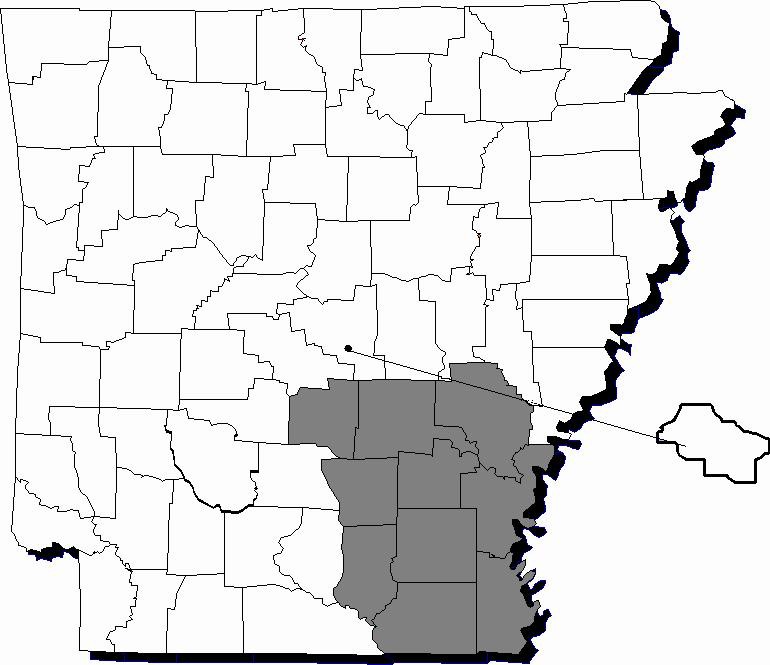 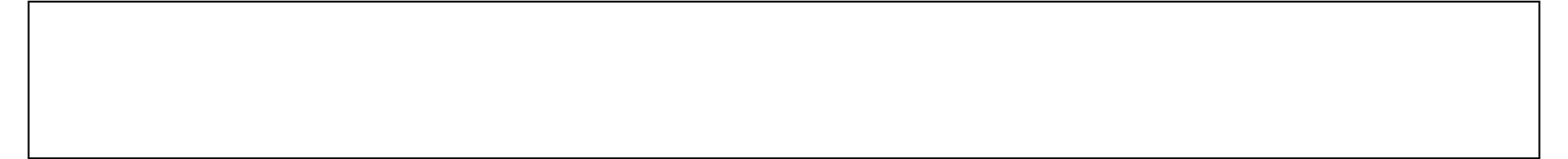 Desha, Drew, Grant, Jefferson, and Lincoln. Two states border the Southeast Arkansas WDA, Louisiana to the south and Mississippi to the east; and the Pine Bluff Metropolitan Statistical Area is in this area.According to industry projections, the Southeast Arkansas WDA is expected to lose 1,529 new jobs between 2020 and 2022. The area lost 2,765 jobs between first and second quarter 2020. Goods-Producing industries are projected to experience a net loss of656 new jobs, while the Services-Providing industries are predicted to experience a net loss of 644 jobs. The area could experience a decline of 229 Self-Employed and Unpaid Family Workers. The not-seasonally-adjusted average unemployment rate for the first quarter of 2020 was 5.7 percent.Professional and Business Services is predicted to be the top and fastest growing supersector, with a gain of 292 employees between 2020 and 2022, an increase of 8.87 percent. Contributing to this growth is Amusement, Gambling, and Recreation Industries, slated to be the top and fastest growing industry, increasing its workforce by 419 jobs, a gain of 81.68 percent. On the other side of the labor market, Educational Services is forecasted to decline by 451 jobs, becoming the top declining industry, while Motion Picture and Sound Recording Industries could lose 78.13 percent of its workforce, to become the fastest declining industry.Southeast Arkansas WDA employment is expected to decrease employment by 1.83 percent between 2020 and 2022. There are 7,684 job openings projected to be available annually during the projection period. Of these, 3,644 would be from employees leaving the workforce, while 4,804 could be created from those changing jobs. The job decline could create a reduction of 764 job openings. Personal Care and Service Occupations is projected to be the top and fastest growing major group, adding 89 jobs, or 5.77 percent to its workforce. Driving this growth is Amusement and Recreation Attendants, which is forecasted to be the top and fastest growing occupation, raising employment by 81.97 percent, or 150 jobs, due to, in part, casino operations in the area, overshadowing a period where recreational facilities had limited operations. Production Occupations is predicted to be the top declining major group, losing 406 jobs, while Education, Training, and Library Occupations could be the fastest declining major group, reducing its workforce by 4.67 percent. Farmers, Ranchers, and Other Agricultural Managers leads all occupations in numeric decline, with a loss of 145 jobs between first quarter 2020 and first quarter 2022. Vocational Education Teachers, Postsecondary is slated to be the fastest declining occupation, cutting its workforce by 16.67 percent.Southeast Arkansas Workforce Development Area2020-2022 Industry Projections by Major Division8788Southeast Arkansas Workforce Development AreaIndustry Rankings (by NAICS Subsector)Top 10 Growing Industries (Ranked by Numeric Change)Top 10 Fastest Growing Industries (Ranked by Percent Change)Top 5 Declining Industries (Ranked by Numeric Change)Top 5 Fastest Declining Industries (Ranked by Percent Change)8990Southeast Arkansas Workforce Development Area2020-2022 Occupational Projections by Major GroupSoutheast Arkansas Workforce Development AreaOccupational  RankingsTop 10 Growing Occupations (Ranked by Numeric Change)Top 10 Fastest Growing Occupations (Ranked by Percent Change) (Minimum Numeric Change of 2)9192Top 10 Occupations by Annual ExitsTop 10 Occupations by Annual TransfersTop 10 Occupations by Total Annual OpeningsTop 5 Declining Occupations (Ranked by Numeric Change)Top 5 Fastest Declining Occupations (Ranked by Percent Change) (Minimum Decline of 3)9394This workforce product was funded by a grant awarded by the U.S. Department of Labor's Employment and Training Administration. The product was created by the recipient and does not necessarily reflect the official position of the U.S. Department of Labor. The Department of Labor makes no guarantees, warranties, or assurances of any kind, express or implied, with respect to such information, including any information on linked sites and including, but not limited to, accuracy of the information or its completeness, timeliness, usefulness, adequacy, continued availability, or ownership. This product is copyrighted by the institution that created it. Internal use by an organization and/or personal use by an individual for non-commercial purposes is permissible. All other uses require the prior authorization of the copyright owner.Explanation of Industry Projections Data…………………………………….6Explanation of Occupational Projections Data…………………………………….7Definition of Important Terms…………………………………….8Methodology…………………………………….9Total Employment Projections by Workforce Development Area…………………………………….11Percent Change of Total Employment…………………………………….12Local Workforce Development Areas…………………………………….13Northwest Arkansas Workforce Development Area…………………………………….14Area Profile…………………………………….142020-2022 Industry Projections by Major Division…………………………………….15Industry Rankings…………………………………….162020-2022 Occupational Projections by Major Group…………………………………….18Occupational Rankings…………………………………….19North Central Arkansas Workforce Development Area…………………………………….22Area Profile…………………………………….222020-2022 Industry Projections by Major Division…………………………………….23Industry Rankings…………………………………….242020-2022 Occupational Projections by Major Group…………………………………….26Occupational Rankings…………………………………….27Northeast Arkansas Workforce Development Area…………………………………….30Area Profile…………………………………….302020-2022 Industry Projections by Major Division…………………………………….31Industry Rankings…………………………………….322020-2022 Occupational Projections by Major Group…………………………………….34Occupational Rankings…………………………………….35Western Arkansas Workforce Development Area…………………………………….38Area Profile…………………………………….382020-2022 Industry Projections by Major Division…………………………………….39Industry Rankings…………………………………….402020-2022 Occupational Projections by Major Group…………………………………….42Occupational Rankings…………………………………….43West Central Arkansas Workforce Development Area…………………………………….46Area Profile…………………………………….462020-2022 Industry Projections by Major Division…………………………………….47Industry Rankings…………………………………….482020-2022 Occupational Projections by Major Group…………………………………….50Occupational Rankings…………………………………….51Central Arkansas Workforce Development Area…………………………………….54Area Profile…………………………………….542020-2022 Industry Projections by Major Division…………………………………….55Industry Rankings…………………………………….562020-2022 Occupational Projections by Major Group…………………………………….58Occupational Rankings…………………………………….59City of Little Rock Workforce Development Area…………………………………….62Area Profile…………………………………….622020-2022 Industry Projections by Major Division…………………………………….63Industry Rankings…………………………………….642020-2022 Occupational Projections by Major Group…………………………………….66Occupational Rankings…………………………………….67Eastern Arkansas Workforce Development Area…………………………………….70Area Profile…………………………………….702020-2022 Industry Projections by Major Division…………………………………….71Industry Rankings…………………………………….722020-2022 Occupational Projections by Major Group…………………………………….74Occupational Rankings…………………………………….75Southwest Arkansas Workforce Development Area…………………………………….78Area Profile…………………………………….782020-2022 Industry Projections by Major Division…………………………………….79Industry Rankings…………………………………….802020-2022 Occupational Projections by Major Group…………………………………….82Occupational Rankings…………………………………….83Southeast Arkansas Workforce Development Area…………………………………….86Area Profile…………………………………….862020-2022 Industry Projections by Major Division…………………………………….87Industry Rankings…………………………………….882020-2022 Occupational Projections by Major Group…………………………………….90Occupational Rankings…………………………………….91NAICSCodeNAICS Title2020Estimated Employment2022Projected EmploymentNumeric ChangePercent ChangeIndustry code according to the North American Industry ClassificationSystem ( NAICS) Title and Coding StructureIndustry t i t le according to the North American Industry Classification System ( NAICS) Title and Coding StructureAn estimate of thenumber of jobs in an industry in 2020 The projected number of jobs expected to be in an industryin 2022Total number of jobs an industry is expected togain or loseover the 2020 to 2022 period Percent change in  the  number of jobs in anindustry over the 2020 to2022 period Standard Occupational Classification (SOC)Standard Occupational Classification (SOC)EmploymentEmploymentChangeChangeAnnual OpeningsAnnual OpeningsAnnual OpeningsAnnual OpeningsCodeTitle2020Estimated2022ProjectedNumericPercentExitsTransfersChangeTotalThe occupational code based on the Standard Occupational Classification (SOC)Coding and Title StructureThe occupational title based on the Standard Occupational Classification (SOC) Coding and Title StructureAn estimate of the number of jobs in an occupation in 2020The projected number of jobs expected to be in an occupation in 2022Total number of jobs an occupation is expected to gain or lose over the 2020to 2022 periodPercent change in the number of jobs in an occupation over the 2020 to2022periodAverage number of annual job openings expected to be created during the projection period due to those leaving the workforce for fourmonths or moreAverage number of annual job openingsexpected to be created during the projection period due to those transferring to an occupation in a different SOC Major GroupAverage number of annual job openings expected to be created during the projectionperiod due to the gain or decline in an occupationAverage number of annual job openings expected to be created during the projection period due to employment growth and separationsWorkforce Development Area2020Estimated Employment2022Projected EmploymentNumeric ChangePercent ChangeAnnual ExitsAnnual TransfersAnnual Change1Total Annual Openings2Northwest Arkansas332,907338,6745,7671.73%14,41619,5842,88436,884North Central Arkansas83,38584,0446590.79%3,8004,7183308,848Northeast Arkansas118,746118,539-207-0.17%5,2366,960-10412,092Western Arkansas117,693116,959-734-0.62%5,1666,812-36711,611West Central Arkansas133,013130,576-2,437-1.83%5,9437,958-1,21812,683Central Arkansas178,151174,098-4,053-2.28%7,81410,436-2,02616,224City of Little Rock208,163205,167-2,996-1.44%8,30011,454-1,49818,256Eastern Arkansas42,35541,181-1,174-2.77%1,9162,476-5873,805Southwest Arkansas91,89989,270-2,629-2.86%3,9485,322-1,3147,956Southeast Arkansas83,44681,917-1,529-1.83%3,6444,804-7647,684NAICSCodeNAICS Title2020Estimated Employment2022Projected EmploymentNumeric ChangePercent Change000000TOTAL ALL INDUSTRIES332,907338,6745,7671.73%000671Total Self Employed and Unpaid Family Workers, All Jobs29,92031,2121,2924.32%006010Self Employed Workers, All Jobs28,38229,6951,3134.63%007010Unpaid Family Workers, All Jobs1,5381,517-21-1.37%101000Goods Producing54,58455,0274430.81%101100NATURAL RESOURCES AND MINING3,5223,6821604.54%110000Agriculture, Forestry, Fishing and Hunting3,4143,5811674.89%210000Mining108101-7-6.48%101200CONSTRUCTION12,92713,4915644.36%101300MANUFACTURING38,13537,854-281-0.74%310000Manufacturing38,13537,854-281-0.74%Non-Durable Goods Manufacturing24,80825,2184101.65%Durable Goods Manufacturing13,32712,636-691-5.18%102000Services Providing248,403252,4354,0321.62%102100TRADE, TRANSPORTATION, AND UTILITIES61,82562,5527271.18%420000Wholesale Trade10,85111,6187677.07%440000Retail Trade30,89830,746-152-0.49%480000Transportation and Warehousing18,91219,007950.50%220000Utilities1,1641,181171.46%102200INFORMATION2,6502,345-305-11.51%102300FINANCIAL ACTIVITIES10,40110,9285275.07%520000Finance and Insurance7,2977,6233264.47%530000Real Estate and Rental and Leasing3,1043,3052016.48%102400PROFESSIONAL AND BUSINESS SERVICES50,35652,8622,5064.98%540000Professional, Scientific, and Technical Services14,54815,6451,0977.54%550000Management of Companies and Enterprises23,75023,9552050.86%560000Administrative and Support and Waste Management and Remediation Services12,05813,2621,2049.99%102500EDUCATION AND HEALTH SERVICES64,16166,4412,2803.55%610000Educational Services28,60830,2191,6115.63%620000Health Care and Social Assistance35,55336,2226691.88%102600LEISURE AND HOSPITALITY31,09428,150-2,944-9.47%710000Arts, Entertainment, and Recreation3,1833,3962136.69%720000Accommodation and Food Services27,91124,754-3,157-11.31%102700OTHER SERVICES (EXCEPT GOVERNMENT)15,32016,2799596.26%102800GOVERNMENT12,59612,8782822.24%NAICSCodeNAICS Title2020Estimated Employment2022Projected EmploymentNumeric ChangePercent Change611000Educational Services28,60830,2191,6115.63%561000Administrative and Support Services11,39412,5591,16510.22%541000Professional, Scientific, and Technical Services14,54815,6451,0977.54%813000Religious, Grantmaking, Civic, Professional, and Similar Organizations9,52610,3097838.22%621000Ambulatory Health Care Services12,73813,2865484.30%238000Specialty Trade Contractors9,2089,6684605.00%311000Food Manufacturing18,75319,2024492.39%423000Merchant Wholesalers, Durable Goods4,7765,1784028.42%424000Merchant Wholesalers, Nondurable Goods4,7225,1133918.28%622000Hospitals9,3129,6823703.97%NAICSCodeNAICS Title2020Estimated Employment2022Projected EmploymentNumeric ChangePercent Change711000Performing Arts, Spectator Sports, and Related Industries4355339822.53%533000Lessors of Nonfinancial Intangible Assets (except Copyrighted Works)2529416.00%532000Rental and Leasing Services71481510114.15%312000Beverage and Tobacco Product Manufacturing4144594510.87%111000Crop Production9401,04210210.85%523000Securities, Commodity Contracts, and Other Financial Investments and Related Activities5055575210.30%561000Administrative and Support Services11,39412,5591,16510.22%712000Museums, Historical Sites, and Similar Institution575628539.22%423000Merchant Wholesalers, Durable Goods4,7765,1784028.42%424000Merchant Wholesalers, Nondurable Goods4,7225,1133918.28%NAICSCodeNAICS Title2020Estimated Employment2022Projected EmploymentNumeric ChangePercent Change722000Food Services and Drinking Places24,63622,042-2,594-10.53%721000Accommodation, including Hotels and Motels3,2752,712-563-17.19%336000Transportation Equipment Manufacturing3,1172,818-299-9.59%448000Clothing and Clothing Accessories Stores1,7681,475-293-16.57%331000Primary Metal Manufacturing657403-254-38.66%512000Motion Picture and Sound Recording Industries326129-197-60.43%NAICSCodeNAICS Title2020Estimated Employment2022Projected EmploymentNumeric ChangePercent Change512000Motion Picture and Sound Recording Industries326129-197-60.43%331000Primary Metal Manufacturing657403-254-38.66%334000Computer and Electronic Product Manufacturing583458-125-21.44%485000Transit and Ground Passenger Transportation416330-86-20.67%721000Accommodation, including Hotels and Motels3,2752,712-563-17.19%SOCCodeSOC Title2020Estimated Employment2022Projected EmploymentNumeric ChangePercent ChangeAnnual ExitsAnnual TransfersAnnual ChangeTotal Annual Openings00-0000Total, All Occupations332,907338,6745,7671.73%14,41619,5842,88436,88411-0000Management Occupations32,27833,4941,2163.77%1,2841,3446083,23613-0000Business and Financial Operations Occupations18,99419,8768824.64%5361,0964412,07315-0000Computer and Mathematical Occupations8,6169,0304144.81%14641220776517-0000Architecture and Engineering Occupations2,8672,929622.16%731323123619-0000Life, Physical, and Social Science Occupations1,4611,515543.70%27942714821-0000Community and Social Service Occupations6,0676,3062393.94%25234912072123-0000Legal Occupations1,4361,509735.08%38543612825-0000Education, Training, and Library Occupations20,05321,0009474.72%7837944742,05127-0000Arts, Design, Entertainment, Sports, and Media Occupations5,1905,3631733.33%1972948657729-0000Healthcare Practitioners and Technical Occupations15,80416,4836794.30%4174223401,17931-0000Healthcare Support Occupations10,41810,6722542.44%5635641271,25433-0000Protective Service Occupations4,8585,0191613.31%1882488051635-0000Food Preparation and Serving Related Occupations27,49825,041-2,457-8.94%1,8762,344-1,2282,99237-0000Building and Grounds Cleaning and Maintenance Occupations10,40310,8664634.45%6016712321,50439-0000Personal Care and Service Occupations7,0507,141911.29%488492461,02641-0000Sales and Related Occupations30,77831,0322540.83%1,6002,1461273,87343-0000Office and Administrative Support Occupations37,26637,9496831.83%1,7862,1303424,25845-0000Farming, Fishing, and Forestry Occupations2,9263,0481224.17%1213046148647-0000Construction and Extraction Occupations11,58412,0945104.40%3547622551,37149-0000Installation, Maintenance, and Repair Occupations12,08212,4543723.08%3806761861,24251-0000Production Occupations28,74728,600-147-0.51%1,1131,860-742,89953-0000Transportation and Material Moving Occupations36,53137,2537221.98%1,5942,3983614,353SOCCodeSOC Title2020Estimated Employment2022Projected EmploymentNumeric ChangePercent ChangeAnnual ExitsAnnual TransfersAnnual ChangeTotal Annual Openings11-9013Farmers, Ranchers, and Other Agricultural Managers12,53213,0425104.07%8273812551,46325-9044Teaching Assistants, Postsecondary2,1922,49230013.69%878615032313-1198Project Management Specialists and Business Operations Specialists, All Other3,0273,3022759.08%9317813840937-2011Janitors and Cleaners, Except Maids and Housekeeping Cleaners4,5724,8462745.99%28828513771029-1141Registered Nurses4,8875,0962094.28%13610410434411-1021General and Operations Managers5,5615,7692083.74%11530610452553-3032Heavy and Tractor-Trailer Truck Drivers14,23614,4271911.34%587858961,54153-7062Laborers and Freight, Stock, and Material Movers, Hand5,6485,8351873.31%2464479478741-4012Sales Representatives, Wholesale and Manufacturing, Except Technical and Scientific Products3,0493,2101615.28%921898036137-3011Landscaping and Groundskeeping Workers2,0072,1601537.62%8815776321SOCCodeSOC Title2020Estimated Employment2022Projected EmploymentNumeric ChangePercent ChangeAnnual ExitsAnnual TransfersAnnual ChangeTotal AnnualOpenings13-1131Fundraisers3214018024.92%1122407325-1032Engineering Teachers, Postsecondary2362693313.98%1010163625-1124Foreign Language and Literature Teachers, Postsecondary1011151413.86%4471525-1011Business Teachers, Postsecondary1962232713.78%88143025-9044Teaching Assistants, Postsecondary2,1922,49230013.69%878615032325-1067Sociology Teachers, Postsecondary5967813.56%224825-1121Art, Drama, and Music Teachers, Postsecondary2322633113.36%99163425-1122Communications Teachers, Postsecondary1331501712.78%6581925-1081Education Teachers, Postsecondary1411591812.77%6692129-1171Nurse Practitioners4785396112.76%10143054SOCCodeSOC Title2020Estimated Employment2022Projected EmploymentNumeric ChangePercent ChangeAnnual ExitsAnnual TransfersAnnual ChangeTotalAnnual Openings35-3023Fast Food and Counter Workers9,2698,497-772-8.33%829792-3861,23511-9013Farmers, Ranchers, and Other Agricultural Managers12,53213,0425104.07%8273812551,46353-3032Heavy and Tractor-Trailer Truck Drivers14,23614,4271911.34%587858961,54141-2031Retail Salespersons10,31110,166-145-1.41%574766-721,26841-2011Cashiers5,0194,968-51-1.02%420422-2681643-9061Office Clerks, General5,9006,0281282.17%3273256471635-3031Waiters and Waitresses4,6904,179-511-10.90%308468-25652037-2011Janitors and Cleaners, Except Maids and Housekeeping Cleaners4,5724,8462745.99%28828513771053-7062Laborers and Freight, Stock, and Material Movers, Hand5,6485,8351873.31%2464479478731-1120Home Health and Personal Care Aides3,6983,783852.30%23019042462SOCCodeSOC Title2020Estimated Employment2022Projected EmploymentNumeric ChangePercent ChangeAnnual ExitsAnnual TransfersAnnual ChangeTotal Annual Openings53-3032Heavy and Tractor-Trailer Truck Drivers14,23614,4271911.34%587858961,54135-3023Fast Food and Counter Workers9,2698,497-772-8.33%829792-3861,23541-2031Retail Salespersons10,31110,166-145-1.41%574766-721,26835-3031Waiters and Waitresses4,6904,179-511-10.90%308468-25652053-7062Laborers and Freight, Stock, and Material Movers, Hand5,6485,8351873.31%2464479478741-2011Cashiers5,0194,968-51-1.02%420422-2681611-9013Farmers, Ranchers, and Other Agricultural Managers12,53213,0425104.07%8273812551,46343-4051Customer Service Representatives4,4254,5721473.32%2093267460943-9061Office Clerks, General5,9006,0281282.17%3273256471611-1021General and Operations Managers5,5615,7692083.74%115306104525SOCCodeSOC Title2020Estimated Employment2022Projected EmploymentNumeric ChangePercent ChangeAnnual ExitsAnnual TransfersAnnual ChangeTotal AnnualOpenings53-3032Heavy and Tractor-Trailer Truck Drivers14,23614,4271911.34%587858961,54111-9013Farmers, Ranchers, and Other Agricultural Managers12,53213,0425104.07%8273812551,46341-2031Retail Salespersons10,31110,166-145-1.41%574766-721,26835-3023Fast Food and Counter Workers9,2698,497-772-8.33%829792-3861,23541-2011Cashiers5,0194,968-51-1.02%420422-2681653-7062Laborers and Freight, Stock, and Material Movers, Hand5,6485,8351873.31%2464479478743-9061Office Clerks, General5,9006,0281282.17%3273256471637-2011Janitors and Cleaners, Except Maids and Housekeeping Cleaners4,5724,8462745.99%28828513771043-4051Customer Service Representatives4,4254,5721473.32%2093267460953-7065Stockers and Order Fillers4,1574,2861293.10%20729264563SOCCodeSOC Title2020Estimated Employment2022Projected EmploymentNumeric ChangePercent ChangeAnnual ExitsAnnual TransfersAnnual ChangeTotalAnnual Openings35-3023Fast Food and Counter Workers9,2698,497-772-8.33%829792-3861,23535-3031Waiters and Waitresses4,6904,179-511-10.90%308468-25652035-1012First-Line Supervisors of Food Preparation and Serving Workers3,2382,932-306-9.45%137286-15327035-2014Cooks, Restaurant3,2913,017-274-8.33%170238-13727135-2011Cooks, Fast Food1,119961-158-14.12%5678-7955SOCCodeSOC Title2020Estimated Employment2022Projected EmploymentNumeric ChangePercent ChangeAnnual ExitsAnnual TransfersAnnual ChangeTotal Annual Openings39-3031Ushers, Lobby Attendants, and Ticket Takers140104-36-25.71%1612-181043-4081Hotel, Motel, and Resort Desk Clerks534436-98-18.35%2548-492441-9041Telemarketers5345-8-15.09%24-4251-4033Grinding, Lapping, Polishing, and Buffing Machine Tool Setters, Operators, and Tenders, Metal and Plastic189162-27-14.29%810-14435-2011Cooks, Fast Food1,119961-158-14.12%5678-7955NAICSCodeNAICS Title2020Estimated Employment2022Projected EmploymentNumeric ChangePercent Change000000TOTAL ALL INDUSTRIES83,38584,0446590.79%000671Total Self Employed and Unpaid Family Workers, All Jobs11,43911,6241851.62%006010Self Employed Workers, All Jobs10,89911,1062071.90%007010Unpaid Family Workers, All Jobs540518-22-4.07%101000Goods Producing14,19814,5413432.42%101100NATURAL RESOURCES AND MINING2,6732,68290.34%110000Agriculture, Forestry, Fishing and Hunting2,1352,233984.59%210000Mining538449-89-16.54%101200CONSTRUCTION2,5092,6131044.15%101300MANUFACTURING9,0169,2462302.55%Non-Durable Goods Manufacturing4,1364,214781.89%Durable Goods Manufacturing4,8805,0321523.11%102000Services Providing57,74857,8791310.23%102100TRADE, TRANSPORTATION, AND UTILITIES14,64514,587-58-0.40%420000Wholesale Trade1,4411,370-71-4.93%440000Retail Trade9,3039,369660.71%480000Transportation and Warehousing3,2723,233-39-1.19%220000Utilities629615-14-2.23%102200INFORMATION401345-56-13.97%102300FINANCIAL ACTIVITIES2,6592,7931345.04%520000Finance and Insurance2,0912,1971065.07%530000Real Estate and Rental and Leasing568596284.93%102400PROFESSIONAL AND BUSINESS SERVICES3,2633,302391.20%540000Professional, Scientific, and Technical Services994927-67-6.74%550000Management of Companies and Enterprises299315165.35%560000Administrative and Support and Waste Management and Remediation Services1,9702,060904.57%102500EDUCATION AND HEALTH SERVICES22,26622,4241580.71%610000Educational Services8,7518,704-47-0.54%620000Health Care and Social Assistance13,51513,7202051.52%102600LEISURE AND HOSPITALITY6,4126,248-164-2.56%710000Arts, Entertainment, and Recreation3323663410.24%720000Accommodation and Food Services6,0805,882-198-3.26%102700OTHER SERVICES (EXCEPT GOVERNMENT)2,6202,656361.37%102800GOVERNMENT5,4825,524420.77%NAICSCodeNAICS Title2020Estimated Employment2022Projected EmploymentNumeric ChangePercent Change621000Ambulatory Health Care Services4,4404,7413016.78%333000Machinery Manufacturing9151,05514015.30%332000Fabricated Metal Product Manufacturing6327188613.61%561000Administrative and Support Services1,8331,915824.47%999300Local Government, Excluding Education and Hospitals3,1113,193822.64%813000Religious, Grantmaking, Civic, Professional, and Similar Organizations1,2811,360796.17%111000Crop Production914978647.00%622000Hospitals3,6423,706641.76%311000Food Manufacturing2,7692,830612.20%522000Credit Intermediation and Related Activities1,5171,578614.02%NAICSCodeNAICS Title2020Estimated Employment2022Projected EmploymentNumeric ChangePercent Change485000Transit and Ground Passenger Transportation46692350.00%333000Machinery Manufacturing9151,05514015.30%332000Fabricated Metal Product Manufacturing6327188613.61%713000Amusement, Gambling, and Recreation Industries3143493511.15%453000Miscellaneous Store Retailers4214674610.93%523000Securities, Commodity Contracts, and Other Financial Investments and Related Activities8897910.23%532000Rental and Leasing Services130140107.69%524000Insurance Carriers and Related Activities486522367.41%237000Heavy and Civil Engineering Construction777833567.21%111000Crop Production914978647.00%NAICSCodeNAICS Title2020Estimated Employment2022Projected EmploymentNumeric ChangePercent Change722000Food Services and Drinking Places5,4675,267-200-3.66%624000Social Assistance2,4442,357-87-3.56%623000Nursing and Residential Care Facilities2,9892,916-73-2.44%484000Truck Transportation1,5161,449-67-4.42%541000Professional, Scientific, and Technical Services994927-67-6.74%NAICSCodeNAICS Title2020Estimated Employment2022Projected EmploymentNumeric ChangePercent Change512000Motion Picture and Sound Recording Industries5230-22-42.31%213000Support Activities for Mining9067-23-25.56%212000Mining (except Oil and Gas)198148-50-25.25%511000Publishing Industries (except Internet)10787-20-18.69%448000Clothing and Clothing Accessories Stores173149-24-13.87%SOCCodeSOC Title2020Estimated Employment2022Projected EmploymentNumeric ChangePercent ChangeAnnual ExitsAnnual TransfersAnnual ChangeTotal Annual Openings00-0000Total, All Occupations83,38584,0446590.79%3,8004,7183308,84811-0000Management Occupations11,97412,1671931.61%631422961,14913-0000Business and Financial Operations Occupations1,5921,613211.32%44881014215-0000Computer and Mathematical Occupations382379-3-0.79%618-22217-0000Architecture and Engineering Occupations51751700.00%112103219-0000Life, Physical, and Social Science Occupations293288-5-1.71%518-22121-0000Community and Social Service Occupations1,4421,477352.43%54841815623-0000Legal Occupations259256-3-1.16%710-21525-0000Education, Training, and Library Occupations5,8265,812-14-0.24%215220-742827-0000Arts, Design, Entertainment, Sports, and Media Occupations533514-19-3.56%2432-104629-0000Healthcare Practitioners and Technical Occupations5,9636,1241612.70%1551648039931-0000Healthcare Support Occupations3,7693,798290.77%2091981442133-0000Protective Service Occupations1,6901,704140.83%6882715735-0000Food Preparation and Serving Related Occupations6,8756,684-191-2.78%490606-961,00037-0000Building and Grounds Cleaning and Maintenance Occupations2,4652,503381.54%1431561931839-0000Personal Care and Service Occupations1,1431,15180.70%7979416241-0000Sales and Related Occupations7,0857,138530.75%3895122692743-0000Office and Administrative Support Occupations8,7388,805670.77%4184903494245-0000Farming, Fishing, and Forestry Occupations1,4251,470453.16%581502223047-0000Construction and Extraction Occupations3,0143,062481.59%932012431849-0000Installation, Maintenance, and Repair Occupations3,2213,243220.68%981821129151-0000Production Occupations7,5297,6941652.19%2704948284653-0000Transportation and Material Moving Occupations7,6507,645-5-0.07%332492-2822SOCCodeSOC Title2020Estimated Employment2022Projected EmploymentNumeric ChangePercent ChangeAnnual ExitsAnnual TransfersAnnual ChangeTotal Annual Openings11-9013Farmers, Ranchers, and Other Agricultural Managers8,3988,5311331.58%5482526686651-4121Welders, Cutters, Solderers, and Brazers6927687610.98%18503810643-4051Customer Service Representatives530563336.23%2640168241-2031Retail Salespersons2,0192,050311.54%1141521628229-1141Registered Nurses1,8041,833291.61%50381410231-1120Home Health and Personal Care Aides1,7191,748291.69%107881420953-7051Industrial Truck and Tractor Operators722749273.74%2150148511-9111Medical and Health Services Managers384409256.51%1018124051-4041Machinists1822062413.19%612123043-4171Receptionists and Information Clerks606629233.80%3540128751-3022Meat, Poultry, and Fish Cutters and Trimmers644667233.57%2644128253-3058Passenger Vehicle Drivers, Except Bus Drivers, Transit and Intercity694717233.31%44301286SOCCodeSOC Title2020Estimated Employment2022Projected EmploymentNumeric ChangePercent ChangeAnnual ExitsAnnual TransfersAnnual ChangeTotal Annual Openings51-4041Machinists1822062413.19%612123039-3091Amusement and Recreation Attendants4449511.36%4521151-4121Welders, Cutters, Solderers, and Brazers6927687610.98%18503810629-1171Nurse Practitioners8291910.98%224841-3031Securities, Commodities, and Financial Services Sales Agents1001101010.00%2651337-1012First-Line Supervisors of Landscaping, Lawn Service, and Groundskeeping Workers667269.09%243929-1122Occupational Therapists798678.86%224829-1127Speech-Language Pathologists161175148.70%4571621-1023Mental Health and Substance Abuse Social Workers505448.00%232717-2141Mechanical Engineers394237.69%0224SOCCodeSOC Title2020Estimated Employment2022Projected EmploymentNumeric ChangePercent ChangeAnnual ExitsAnnual TransfersAnnual ChangeTotalAnnual Openings11-9013Farmers, Ranchers, and Other Agricultural Managers8,3988,5311331.58%5482526686635-3023Fast Food and Counter Workers2,5382,477-61-2.40%234224-3042841-2011Cashiers1,9851,975-10-0.50%167168-533041-2031Retail Salespersons2,0192,050311.54%1141521628231-1120Home Health and Personal Care Aides1,7191,748291.69%107881420935-3031Waiters and Waitresses1,2551,205-50-3.98%86130-2519153-3032Heavy and Tractor-Trailer Truck Drivers2,0481,991-57-2.78%82121-2817543-9061Office Clerks, General1,4061,405-1-0.07%7776015337-2011Janitors and Cleaners, Except Maids and Housekeeping Cleaners903919161.77%5655811937-2012Maids and Housekeeping Cleaners808791-17-2.10%5644-892SOCCodeSOC Title2020Estimated Employment2022Projected EmploymentNumeric ChangePercent ChangeAnnual ExitsAnnual TransfersAnnual ChangeTotal Annual Openings11-9013Farmers, Ranchers, and Other Agricultural Managers8,3988,5311331.58%5482526686635-3023Fast Food and Counter Workers2,5382,477-61-2.40%234224-3042841-2011Cashiers1,9851,975-10-0.50%167168-533041-2031Retail Salespersons2,0192,050311.54%1141521628235-3031Waiters and Waitresses1,2551,205-50-3.98%86130-2519153-3032Heavy and Tractor-Trailer Truck Drivers2,0481,991-57-2.78%82121-2817531-1120Home Health and Personal Care Aides1,7191,748291.69%107881420935-1012First-Line Supervisors of Food Preparation and Serving Workers930901-29-3.12%4085-1411143-9061Office Clerks, General1,4061,405-1-0.07%7776015341-1011First-Line Supervisors of Retail Sales Workers1,1211,132110.98%38706114SOCCodeSOC Title2020Estimated Employment2022Projected EmploymentNumeric ChangePercent ChangeAnnual ExitsAnnual TransfersAnnual ChangeTotal AnnualOpenings11-9013Farmers, Ranchers, and Other Agricultural Managers8,3988,5311331.58%5482526686635-3023Fast Food and Counter Workers2,5382,477-61-2.40%234224-3042841-2011Cashiers1,9851,975-10-0.50%167168-533041-2031Retail Salespersons2,0192,050311.54%1141521628231-1120Home Health and Personal Care Aides1,7191,748291.69%107881420935-3031Waiters and Waitresses1,2551,205-50-3.98%86130-2519153-3032Heavy and Tractor-Trailer Truck Drivers2,0481,991-57-2.78%82121-2817543-9061Office Clerks, General1,4061,405-1-0.07%7776015337-2011Janitors and Cleaners, Except Maids and Housekeeping Cleaners903919161.77%5655811941-1011First-Line Supervisors of Retail Sales Workers1,1211,132110.98%38706114SOCCodeSOC Title2020Estimated Employment2022Projected EmploymentNumeric ChangePercent ChangeAnnual ExitsAnnual TransfersAnnual ChangeTotalAnnual Openings35-3023Fast Food and Counter Workers2,5382,477-61-2.40%234224-3042853-3032Heavy and Tractor-Trailer Truck Drivers2,0481,991-57-2.78%82121-2817535-3031Waiters and Waitresses1,2551,205-50-3.98%86130-2519135-1012First-Line Supervisors of Food Preparation and Serving Workers930901-29-3.12%4085-1411125-9045Teaching Assistants, Except Postsecondary892873-19-2.13%4638-107453-7062Laborers and Freight, Stock, and Material Movers, Hand712693-19-2.67%3054-1074SOCCodeSOC Title2020Estimated Employment2022Projected EmploymentNumeric ChangePercent ChangeAnnual ExitsAnnual TransfersAnnual ChangeTotal AnnualOpenings39-3031Ushers, Lobby Attendants, and Ticket Takers2617-9-34.62%22-4049-9043Maintenance Workers, Machinery4234-8-19.05%22-4035-3011Bartenders3932-7-17.95%24-4247-5022Excavating and Loading Machine and Dragline Operators, Surface Mining3529-6-17.14%12-3051-6031Sewing Machine Operators4035-5-12.50%22-22NAICSCodeNAICS Title2020Estimated Employment2022Projected EmploymentNumeric ChangePercent Change000000TOTAL ALL INDUSTRIES118,746118,539-207-0.17%000671Total Self Employed and Unpaid Family Workers, All Jobs9,8799,667-212-2.15%006010Self Employed Workers, All Jobs9,2679,078-189-2.04%007010Unpaid Family Workers, All Jobs612589-23-3.76%101000Goods Producing28,19828,7375391.91%101100NATURAL RESOURCES AND MINING2,8692,9921234.29%110000Agriculture, Forestry, Fishing and Hunting2,7852,9341495.35%210000Mining8458-26-30.95%101200CONSTRUCTION3,5643,8212577.21%101300MANUFACTURING21,76521,9241590.73%Non-Durable Goods Manufacturing7,6337,7711381.81%Durable Goods Manufacturing14,13214,153210.15%102000Services Providing80,66980,135-534-0.66%102100TRADE, TRANSPORTATION, AND UTILITIES19,52718,905-622-3.19%420000Wholesale Trade3,7553,698-57-1.52%440000Retail Trade12,08411,583-501-4.15%480000Transportation and Warehousing3,3183,281-37-1.12%220000Utilities370343-27-7.30%102200INFORMATION735609-126-17.14%102300FINANCIAL ACTIVITIES3,5583,633752.11%520000Finance and Insurance2,4522,497451.84%530000Real Estate and Rental and Leasing1,1061,136302.71%102400PROFESSIONAL AND BUSINESS SERVICES7,2207,6804606.37%540000Professional, Scientific, and Technical Services1,7041,71390.53%550000Management of Companies and Enterprises609660518.37%560000Administrative and Support and Waste Management and Remediation Services4,9075,3074008.15%102500EDUCATION AND HEALTH SERVICES29,44529,332-113-0.38%610000Educational Services11,37411,063-311-2.73%620000Health Care and Social Assistance18,07118,2691981.10%102600LEISURE AND HOSPITALITY9,7169,355-361-3.72%710000Arts, Entertainment, and Recreation549523-26-4.74%720000Accommodation and Food Services9,1678,832-335-3.65%102700OTHER SERVICES (EXCEPT GOVERNMENT)4,0714,121501.23%102800GOVERNMENT6,3976,5001031.61%NAICSCodeNAICS Title2020Estimated Employment2022Projected EmploymentNumeric ChangePercent Change622000Hospitals5,8376,2313946.75%561000Administrative and Support Services4,5644,9443808.33%311000Food Manufacturing3,8864,2083228.29%333000Machinery Manufacturing2,7212,9572368.67%331000Primary Metal Manufacturing4,0194,1931744.33%115000Support Activities for Agriculture and Forestry8741,04617219.68%332000Fabricated Metal Product Manufacturing1,5581,72116310.46%238000Specialty Trade Contractors2,3682,5111436.04%999300Local Government, Excluding Education and Hospitals4,0504,1561062.62%237000Heavy and Civil Engineering Construction4285229421.96%NAICSCodeNAICS Title2020Estimated Employment2022Projected EmploymentNumeric ChangePercent Change814000Private Households3484288022.99%237000Heavy and Civil Engineering Construction4285229421.96%115000Support Activities for Agriculture and Forestry8741,04617219.68%332000Fabricated Metal Product Manufacturing1,5581,72116310.46%485000Transit and Ground Passenger Transportation535859.43%333000Machinery Manufacturing2,7212,9572368.67%551000Management of Companies and Enterprises609660518.37%325000Chemical Manufacturing1,1001,192928.36%561000Administrative and Support Services4,5644,9443808.33%311000Food Manufacturing3,8864,2083228.29%NAICSCodeNAICS Title2020Estimated Employment2022Projected EmploymentNumeric ChangePercent Change336000Transportation Equipment Manufacturing3,7983,453-345-9.08%611000Educational Services11,37411,063-311-2.73%722000Food Services and Drinking Places8,5098,266-243-2.86%448000Clothing and Clothing Accessories Stores706471-235-33.29%452000General Merchandise Stores3,3933,266-127-3.74%NAICSCodeNAICS Title2020Estimated Employment2022Projected EmploymentNumeric ChangePercent Change512000Motion Picture and Sound Recording Industries8932-57-64.04%448000Clothing and Clothing Accessories Stores706471-235-33.29%511000Publishing Industries (except Internet)13190-41-31.30%212000Mining (except Oil and Gas)8458-26-30.95%425000Wholesale Electronic Markets and Agents and Brokers5942-17-28.81%SOCCodeSOC Title2020Estimated Employment2022Projected EmploymentNumeric ChangePercent ChangeAnnual ExitsAnnual TransfersAnnual ChangeTotal Annual Openings00-0000Total, All Occupations118,746118,539-207-0.17%5,2366,960-10412,09211-0000Management Occupations10,47210,409-63-0.60%450407-3282513-0000Business and Financial Operations Occupations2,4912,517261.04%701381322115-0000Computer and Mathematical Occupations82783030.36%144025617-0000Architecture and Engineering Occupations9801,017373.78%2242188219-0000Life, Physical, and Social Science Occupations434456225.07%626114321-0000Community and Social Service Occupations2,5142,513-1-0.04%96143023923-0000Legal Occupations33734141.19%101322525-0000Education, Training, and Library Occupations7,6367,530-106-1.39%292297-5353627-0000Arts, Design, Entertainment, Sports, and Media Occupations944906-38-4.03%3852-197129-0000Healthcare Practitioners and Technical Occupations8,0478,2582112.62%21122410654131-0000Healthcare Support Occupations4,7754,817420.88%2592502153033-0000Protective Service Occupations1,5871,619322.02%56741614635-0000Food Preparation and Serving Related Occupations9,3919,194-197-2.10%684822-981,40837-0000Building and Grounds Cleaning and Maintenance Occupations3,7473,833862.30%2182384349939-0000Personal Care and Service Occupations3,4923,405-87-2.49%242247-4444541-0000Sales and Related Occupations11,38910,925-464-4.07%602800-2321,17043-0000Office and Administrative Support Occupations12,40212,260-142-1.14%588691-711,20845-0000Farming, Fishing, and Forestry Occupations1,7851,840553.08%731882828947-0000Construction and Extraction Occupations4,0574,2131563.85%1282707847649-0000Installation, Maintenance, and Repair Occupations5,6425,7581162.06%1753125854551-0000Production Occupations15,12115,135140.09%53897271,51753-0000Transportation and Material Moving Occupations10,67610,763870.81%464714441,222SOCCodeSOC Title2020Estimated Employment2022Projected EmploymentNumeric ChangePercent ChangeAnnual ExitsAnnual TransfersAnnual ChangeTotal AnnualOpenings29-1141Registered Nurses2,4592,5641054.27%68525217249-9041Industrial Machinery Mechanics1,1981,267695.76%38603413251-4121Welders, Cutters, Solderers, and Brazers1,3221,377554.16%34942815629-1171Nurse Practitioners536589539.89%1216265453-7062Laborers and Freight, Stock, and Material Movers, Hand1,9001,953532.79%821502625851-9111Packaging and Filling Machine Operators and Tenders650702528.00%2840269437-2011Janitors and Cleaners, Except Maids and Housekeeping Cleaners1,7711,822512.88%1101082624451-9198Helpers--Production Workers693744517.36%37592612231-1120Home Health and Personal Care Aides1,7791,827482.70%111922422753-7064Packers and Packagers, Hand846884384.49%486019127SOCCodeSOC Title2020Estimated Employment2022Projected EmploymentNumeric ChangePercent ChangeAnnual ExitsAnnual TransfersAnnual ChangeTotalAnnual Openings47-2151Pipelayers2832414.29%122549-2098Security and Fire Alarm Systems Installers2730311.11%022419-4010Agricultural and Food Science Technicians4752510.64%142719-4031Chemical Technicians3033310.00%022429-1171Nurse Practitioners536589539.89%1216265411-3061Purchasing Managers333639.09%122551-9021Crushing, Grinding, and Polishing Machine Setters, Operators, and Tenders111121109.01%4851751-3092Food Batchmakers311337268.36%1822135351-4041Machinists443479368.13%1527186051-9111Packaging and Filling Machine Operators and Tenders650702528.00%28402694SOCCodeSOC Title2020Estimated Employment2022Projected EmploymentNumeric ChangePercent ChangeAnnual ExitsAnnual TransfersAnnual ChangeTotalAnnual Openings35-3023Fast Food and Counter Workers3,7723,742-30-0.80%350335-1567011-9013Farmers, Ranchers, and Other Agricultural Managers5,0744,952-122-2.40%324150-6141341-2011Cashiers2,9072,861-46-1.58%243244-2346441-2031Retail Salespersons3,6663,321-345-9.41%196262-17228643-9061Office Clerks, General2,3062,288-18-0.78%126125-924231-1120Home Health and Personal Care Aides1,7791,827482.70%111922422739-9011Childcare Workers1,5131,484-29-1.92%11194-1419137-2011Janitors and Cleaners, Except Maids and Housekeeping Cleaners1,7711,822512.88%1101082624451-2090Miscellaneous Assemblers and Fabricators2,6702,505-165-6.18%98163-8217931-1131Nursing Assistants1,8001,794-6-0.33%9688-3181SOCCodeSOC Title2020Estimated Employment2022Projected EmploymentNumeric ChangePercent ChangeAnnual ExitsAnnual TransfersAnnual ChangeTotal Annual Openings35-3023Fast Food and Counter Workers3,7723,742-30-0.80%350335-1567041-2031Retail Salespersons3,6663,321-345-9.41%196262-17228641-2011Cashiers2,9072,861-46-1.58%243244-2346451-2090Miscellaneous Assemblers and Fabricators2,6702,505-165-6.18%98163-8217911-9013Farmers, Ranchers, and Other Agricultural Managers5,0744,952-122-2.40%324150-6141353-7062Laborers and Freight, Stock, and Material Movers, Hand1,9001,953532.79%821502625835-3031Waiters and Waitresses1,3941,343-51-3.66%95144-2621343-9061Office Clerks, General2,3062,288-18-0.78%126125-924253-3032Heavy and Tractor-Trailer Truck Drivers1,9251,92830.16%79116219737-2011Janitors and Cleaners, Except Maids and Housekeeping Cleaners1,7711,822512.88%11010826244SOCCodeSOC Title2020Estimated Employment2022Projected EmploymentNumeric ChangePercent ChangeAnnual ExitsAnnual TransfersAnnual ChangeTotal Annual Openings35-3023Fast Food and Counter Workers3,7723,742-30-0.80%350335-1567041-2011Cashiers2,9072,861-46-1.58%243244-2346411-9013Farmers, Ranchers, and Other Agricultural Managers5,0744,952-122-2.40%324150-6141341-2031Retail Salespersons3,6663,321-345-9.41%196262-17228653-7062Laborers and Freight, Stock, and Material Movers, Hand1,9001,953532.79%821502625837-2011Janitors and Cleaners, Except Maids and Housekeeping Cleaners1,7711,822512.88%1101082624443-9061Office Clerks, General2,3062,288-18-0.78%126125-924231-1120Home Health and Personal Care Aides1,7791,827482.70%111922422735-3031Waiters and Waitresses1,3941,343-51-3.66%95144-2621353-3032Heavy and Tractor-Trailer Truck Drivers1,9251,92830.16%791162197SOCCodeSOC Title2020Estimated Employment2022Projected EmploymentNumeric ChangePercent ChangeAnnual ExitsAnnual TransfersAnnual ChangeTotal AnnualOpenings41-2031Retail Salespersons3,6663,321-345-9.41%196262-17228651-2090Miscellaneous Assemblers and Fabricators2,6702,505-165-6.18%98163-8217911-9013Farmers, Ranchers, and Other Agricultural Managers5,0744,952-122-2.40%324150-6141351-5112Printing Press Operators367283-84-22.89%2121-420SOCCodeSOC Title2020Estimated Employment2022Projected EmploymentNumeric ChangePercent ChangeAnnual ExitsAnnual TransfersAnnual ChangeTotalAnnual Openings51-5112Printing Press Operators367283-84-22.89%2121-42051-7041Sawing Machine Setters, Operators, and Tenders, Wood4839-9-18.75%23-4141-3011Advertising Sales Agents6051-9-15.00%24-4243-4081Hotel, Motel, and Resort Desk Clerks163141-22-13.50%815-111239-1098First-Line Supervisors of Personal Service & Entertainment and Recreation Workers, Exc Gambling Services191169-22-11.52%88-115NAICSCodeNAICS Title2020Estimated Employment2022Projected EmploymentNumeric ChangePercent Change000000TOTAL ALL INDUSTRIES117,693116,959-734-0.62%000671Total Self Employed and Unpaid Family Workers, All Jobs10.67910,181-498-4.66%006010Self Employed Workers, All Jobs10,0869,614-472-4.68%007010Unpaid Family Workers, All Jobs593567-26-4.38%101000Goods Producing26,53026,265-265-1.00%101100NATURAL RESOURCES AND MINING2,0261,909-117-5.77%110000Agriculture, Forestry, Fishing and Hunting1,5091,460-49-3.25%210000Mining517449-68-13.15%101200CONSTRUCTION3,9684,1091413.55%101300MANUFACTURING20,53620,247-289-1.41%Non-Durable Goods Manufacturing12,30712,398910.74%Durable Goods Manufacturing8,2297,849-380-4.62%102000Services Providing80,48480,513290.04%102100TRADE, TRANSPORTATION, AND UTILITIES21,95221,818-134-0.61%420000Wholesale Trade3,6243,7481243.42%440000Retail Trade11,87111,594-277-2.33%480000Transportation and Warehousing5,7725,77640.07%220000Utilities685700152.19%102200INFORMATION1,008906-102-10.12%102300FINANCIAL ACTIVITIES3,6003,434-166-4.61%520000Finance and Insurance2,4412,422-19-0.78%530000Real Estate and Rental and Leasing1,1591,012-147-12.68%102400PROFESSIONAL AND BUSINESS SERVICES9,86610,4005345.41%540000Professional, Scientific, and Technical Services2,0241,974-50-2.47%550000Management of Companies and Enterprises1,8961,990944.96%560000Administrative and Support and Waste Management and Remediation Services5,9466,4364908.24%102500EDUCATION AND HEALTH SERVICES24,34624,7604141.70%610000Educational Services8,7588,9181601.83%620000Health Care and Social Assistance15,58815,8422541.63%102600LEISURE AND HOSPITALITY8,7978,275-522-5.93%710000Arts, Entertainment, and Recreation375410359.33%720000Accommodation and Food Services8,4227,865-557-6.61%102700OTHER SERVICES (EXCEPT GOVERNMENT)4,6264,510-116-2.51%102800GOVERNMENT6,2896,4101211.92%NAICSCodeNAICS Title2020Estimated Employment2022Projected EmploymentNumeric ChangePercent Change561000Administrative and Support Services5,7796,2594808.31%621000Ambulatory Health Care Services5,3105,5682584.86%611000Educational Services8,7588,9181601.83%423000Merchant Wholesalers, Durable Goods2,4522,6001486.04%238000Specialty Trade Contractors2,6842,8191355.03%311000Food Manufacturing9,1849,3041201.31%551000Management of Companies and Enterprises1,8961,990944.96%999300Local Government, Excluding Education and Hospitals3,2073,299922.87%326000Plastics and Rubber Products Manufacturing2763477125.72%522000Credit Intermediation and Related Activities1,6491,715664.00%NAICSCodeNAICS Title2020Estimated Employment2022Projected EmploymentNumeric ChangePercent Change326000Plastics and Rubber Products Manufacturing2763477125.72%325000Chemical Manufacturing1741942011.49%713000Amusement, Gambling, and Recreation Industries332361298.73%561000Administrative and Support Services5,7796,2594808.31%112000Animal Production554591376.68%423000Merchant Wholesalers, Durable Goods2,4522,6001486.04%562000Waste Management and Remediation Service167177105.99%339000Miscellaneous Manufacturing277293165.78%442000Furniture and Home Furnishings Stores261276155.75%492000Couriers and Messengers361381205.54%NAICSCodeNAICS Title2020Estimated Employment2022Projected EmploymentNumeric ChangePercent Change722000Food Services and Drinking Places7,7727,258-514-6.61%323000Printing and Related Support Activities511352-159-31.12%335000Electrical Equipment, Appliance, and Component Manufacturing2,0841,925-159-7.63%331000Primary Metal Manufacturing685595-90-13.14%448000Clothing and Clothing Accessories Stores663575-88-13.27%NAICSCodeNAICS Title2020Estimated Employment2022Projected EmploymentNumeric ChangePercent Change512000Motion Picture and Sound Recording Industries9438-56-59.57%511000Publishing Industries (except Internet)11374-39-34.51%323000Printing and Related Support Activities511352-159-31.12%485000Transit and Ground Passenger Transportation8056-24-30.00%315000Apparel Manufacturing7553-22-29.33%SOCCodeSOC Title2020Estimated Employment2022Projected EmploymentNumeric ChangePercent ChangeAnnual ExitsAnnual TransfersAnnual ChangeTotal Annual Openings00-0000Total, All Occupations117,693116,959-734-0.62%5,1666,812-36711,61111-0000Management Occupations11,65611,378-278-2.39%484453-13979813-0000Business and Financial Operations Occupations3,5963,636401.11%1021962031815-0000Computer and Mathematical Occupations1,0941,105111.01%185167517-0000Architecture and Engineering Occupations1,0701,039-31-2.90%2446-165419-0000Life, Physical, and Social Science Occupations499509102.00%103254721-0000Community and Social Service Occupations2,2772,302251.10%881301223023-0000Legal Occupations436431-5-1.15%1218-22825-0000Education, Training, and Library Occupations7,2297,4532243.10%30629511271327-0000Arts, Design, Entertainment, Sports, and Media Occupations915866-49-5.36%4052-246829-0000Healthcare Practitioners and Technical Occupations6,9217,0341131.63%1831925643131-0000Healthcare Support Occupations5,1115,2421312.56%2832706661933-0000Protective Service Occupations1,6121,661493.04%57802416135-0000Food Preparation and Serving Related Occupations9,0408,575-465-5.14%654781-2321,20337-0000Building and Grounds Cleaning and Maintenance Occupations3,2483,284361.11%1882021840839-0000Personal Care and Service Occupations1,7121,634-78-4.56%116118-3919541-0000Sales and Related Occupations11,13010,800-330-2.96%570788-1651,19343-0000Office and Administrative Support Occupations12,61412,513-101-0.80%603706-501,25945-0000Farming, Fishing, and Forestry Occupations1,3471,305-42-3.12%52136-2116747-0000Construction and Extraction Occupations4,1094,137280.68%1222701440649-0000Installation, Maintenance, and Repair Occupations5,4865,515290.53%1702971448151-0000Production Occupations13,57513,457-118-0.87%510856-591,30753-0000Transportation and Material Moving Occupations13,01613,083670.51%576844341,454SOCCodeSOC Title2020Estimated Employment2022Projected EmploymentNumeric ChangePercent ChangeAnnual ExitsAnnual TransfersAnnual ChangeTotal AnnualOpenings31-1120Home Health and Personal Care Aides2,0232,098753.71%1271053827011-9111Medical and Health Services Managers597634376.20%1627186153-7062Laborers and Freight, Stock, and Material Movers, Hand1,5181,555372.44%661201820429-1141Registered Nurses2,3502,380301.28%64491512851-3022Meat, Poultry, and Fish Cutters and Trimmers2,1452,175301.40%841441524337-2011Janitors and Cleaners, Except Maids and Housekeeping Cleaners1,3831,409261.88%85841318225-1194Vocational Education Teachers, Postsecondary1151392420.87%44122029-2061Licensed Practical and Licensed Vocational Nurses1,1871,211242.02%3944129531-1131Nursing Assistants2,0592,080211.02%1111001022137-3011Landscaping and Groundskeeping Workers426446204.69%18331061SOCCodeSOC Title2020Estimated Employment2022Projected EmploymentNumeric ChangePercent ChangeAnnual ExitsAnnual TransfersAnnual ChangeTotalAnnual Openings25-1194Vocational Education Teachers, Postsecondary1151392420.87%44122029-1171Nurse Practitioners1471651812.24%3491637-2021Pest Control Workers535859.43%252933-2022Forest Fire Inspectors and Prevention Specialists252728.00%211421-1091Health Educators515547.84%232749-3041Farm Equipment Mechanics and Service Technicians535747.55%232729-1071Physician Assistants283027.14%011215-1212Information Security Analysts444736.82%022417-3098Calibration and Engineering Technologists and Technicians, Except Drafters, All Other303226.67%121427-2022Coaches and Scouts636746.35%45211SOCCodeSOC Title2020Estimated Employment2022Projected EmploymentNumeric ChangePercent ChangeAnnual ExitsAnnual TransfersAnnual ChangeTotalAnnual Openings35-3023Fast Food and Counter Workers3,7063,520-186-5.02%337322-9356611-9013Farmers, Ranchers, and Other Agricultural Managers5,3215,051-270-5.07%336154-13535541-2011Cashiers2,6842,652-32-1.19%224226-1643453-3032Heavy and Tractor-Trailer Truck Drivers4,3234,300-23-0.53%176258-1242241-2031Retail Salespersons3,0072,877-130-4.32%165220-6532031-1120Home Health and Personal Care Aides2,0232,098753.71%1271053827043-9061Office Clerks, General2,2642,238-26-1.15%124122-1323331-1131Nursing Assistants2,0592,080211.02%1111001022153-7065Stockers and Order Fillers1,8371,849120.65%90128622435-3031Waiters and Waitresses1,2931,202-91-7.04%86132-46172SOCCodeSOC Title2020Estimated Employment2022Projected EmploymentNumeric ChangePercent ChangeAnnual ExitsAnnual TransfersAnnual ChangeTotal Annual Openings35-3023Fast Food and Counter Workers3,7063,520-186-5.02%337322-9356653-3032Heavy and Tractor-Trailer Truck Drivers4,3234,300-23-0.53%176258-1242241-2011Cashiers2,6842,652-32-1.19%224226-1643441-2031Retail Salespersons3,0072,877-130-4.32%165220-6532011-9013Farmers, Ranchers, and Other Agricultural Managers5,3215,051-270-5.07%336154-13535551-3022Meat, Poultry, and Fish Cutters and Trimmers2,1452,175301.40%841441524335-3031Waiters and Waitresses1,2931,202-91-7.04%86132-4617253-7065Stockers and Order Fillers1,8371,849120.65%90128622443-9061Office Clerks, General2,2642,238-26-1.15%124122-1323353-7062Laborers and Freight, Stock, and Material Movers, Hand1,5181,555372.44%6612018204SOCCodeSOC Title2020Estimated Employment2022Projected EmploymentNumeric ChangePercent ChangeAnnual ExitsAnnual TransfersAnnual ChangeTotal Annual Openings35-3023Fast Food and Counter Workers3,7063,520-186-5.02%337322-9356641-2011Cashiers2,6842,652-32-1.19%224226-1643453-3032Heavy and Tractor-Trailer Truck Drivers4,3234,300-23-0.53%176258-1242211-9013Farmers, Ranchers, and Other Agricultural Managers5,3215,051-270-5.07%336154-13535541-2031Retail Salespersons3,0072,877-130-4.32%165220-6532031-1120Home Health and Personal Care Aides2,0232,098753.71%1271053827051-3022Meat, Poultry, and Fish Cutters and Trimmers2,1452,175301.40%841441524343-9061Office Clerks, General2,2642,238-26-1.15%124122-1323353-7065Stockers and Order Fillers1,8371,849120.65%90128622431-1131Nursing Assistants2,0592,080211.02%11110010221SOCCodeSOC Title2020Estimated Employment2022Projected EmploymentNumeric ChangePercent ChangeAnnual ExitsAnnual TransfersAnnual ChangeTotal Annual Openings11-9013Farmers, Ranchers, and Other Agricultural Managers5,3215,051-270-5.07%336154-13535535-3023Fast Food and Counter Workers3,7063,520-186-5.02%337322-9356641-2031Retail Salespersons3,0072,877-130-4.32%165220-6532035-3031Waiters and Waitresses1,2931,202-91-7.04%86132-4617241-1011First-Line Supervisors of Retail Sales Workers1,5551,502-53-3.41%5296-26122SOCCodeSOC Title2020Estimated Employment2022Projected EmploymentNumeric ChangePercent ChangeAnnual ExitsAnnual TransfersAnnual ChangeTotal AnnualOpenings47-5013Service Unit Operators, Oil, Gas, and Mining218171-47-21.56%518-24051-5112Printing Press Operators287240-47-16.38%1016-24227-3023News Analysts, Reporters, and Journalists3731-6-16.22%12-3043-4151Order Clerks4236-6-14.29%22-3151-6021Pressers, Textile, Garment, and Related Materials4236-6-14.29%22-31NAICSCodeNAICS Title2020Estimated Employment2022Projected EmploymentNumeric ChangePercent Change000000TOTAL ALL INDUSTRIES133,013130,576-2,437-1.83%000671Total Self Employed and Unpaid Family Workers, All Jobs13,53112,443-1,088-8.04%006010Self Employed Workers, All Jobs12,80611,745-1,061-8.29%007010Unpaid Family Workers, All Jobs725698-27-3.72%101000Goods Producing23,50923,189-320-1.36%101100NATURAL RESOURCES AND MINING4,0243,875-149-3.70%110000Agriculture, Forestry, Fishing and Hunting3,5583,412-146-4.10%210000Mining466463-3-0.64%101200CONSTRUCTION4,3914,5661753.99%101300MANUFACTURING15,09414,748-346-2.29%Non-Durable Goods Manufacturing7,5987,676781.03%Durable Goods Manufacturing7,4967,072-424-5.66%102000Services Providing95,97394,944-1,029-1.07%102100TRADE, TRANSPORTATION, AND UTILITIES21,63421,567-67-0.31%420000Wholesale Trade1,8571,755-102-5.49%440000Retail Trade13,87513,841-34-0.25%480000Transportation and Warehousing4,4574,514571.28%220000Utilities1,4451,457120.83%102200INFORMATION730639-91-12.47%102300FINANCIAL ACTIVITIES3,8694,0261574.06%520000Finance and Insurance2,9173,0241073.67%530000Real Estate and Rental and Leasing9521,002505.25%102400PROFESSIONAL AND BUSINESS SERVICES7,9387,968300.38%540000Professional, Scientific, and Technical Services2,1882,234462.10%550000Management of Companies and Enterprises466491255.36%560000Administrative and Support and Waste Management and Remediation Services5,2845,243-41-0.78%102500EDUCATION AND HEALTH SERVICES29,13429,3622280.78%610000Educational Services12,37212,329-43-0.35%620000Health Care and Social Assistance16,76217,0332711.62%102600LEISURE AND HOSPITALITY14,09512,467-1,628-11.55%710000Arts, Entertainment, and Recreation2,2941,965-329-14.34%720000Accommodation and Food Services11,80110,502-1,299-11.01%102700OTHER SERVICES (EXCEPT GOVERNMENT)10,90911,1902812.58%102800GOVERNMENT7,6647,725610.80%NAICSCodeNAICS Title2020Estimated Employment2022Projected EmploymentNumeric ChangePercent Change813000Religious, Grantmaking, Civic, Professional, and Similar Organizations9,0069,3363303.66%713000Amusement, Gambling, and Recreation Industries8991,13023125.70%621000Ambulatory Health Care Services5,8116,0312203.79%238000Specialty Trade Contractors3,1713,3301595.01%322000Paper Manufacturing73885211415.45%999300Local Government, Excluding Education and Hospitals4,0234,1371142.83%493000Warehousing and Storage1,3971,4991027.30%811000Repair and Maintenance898976788.69%522000Credit Intermediation and Related Activities1,6161,681654.02%311000Food Manufacturing4,7384,798601.27%NAICSCodeNAICS Title2020Estimated Employment2022Projected EmploymentNumeric ChangePercent Change713000Amusement, Gambling, and Recreation Industries8991,13023125.70%322000Paper Manufacturing73885211415.45%523000Securities, Commodity Contracts, and Other Financial Investments and Related Activities1942172311.86%532000Rental and Leasing Services225246219.33%811000Repair and Maintenance898976788.69%212000Mining (except Oil and Gas)361388277.48%493000Warehousing and Storage1,3971,4991027.30%453000Miscellaneous Store Retailers713754415.75%562000Waste Management and Remediation Service488516285.74%551000Management of Companies and Enterprises466491255.36%NAICSCodeNAICS Title2020Estimated Employment2022Projected EmploymentNumeric ChangePercent Change722000Food Services and Drinking Places10,0558,879-1,176-11.70%333000Machinery Manufacturing784623-161-20.54%721000Accommodation, including Hotels and Motels1,7461,623-123-7.04%336000Transportation Equipment Manufacturing1,3891,282-107-7.70%321000Wood Product Manufacturing2,6152,510-105-4.02%NAICSCodeNAICS Title2020Estimated Employment2022Projected EmploymentNumeric ChangePercent Change512000Motion Picture and Sound Recording Industries8556-29-34.12%485000Transit and Ground Passenger Transportation151115-36-23.84%333000Machinery Manufacturing784623-161-20.54%511000Publishing Industries (except Internet)149119-30-20.13%814000Private Households478396-82-17.15%SOCCodeSOC Title2020Estimated Employment2022Projected EmploymentNumeric ChangePercent ChangeAnnual ExitsAnnual TransfersAnnual ChangeTotal Annual Openings00-0000Total, All Occupations133,013130,576-2,437-1.83%5,9437,958-1,21812,68311-0000Management Occupations8,8918,580-311-3.50%296367-15650713-0000Business and Financial Operations Occupations3,4343,382-52-1.51%97188-2625915-0000Computer and Mathematical Occupations84885020.24%144015517-0000Architecture and Engineering Occupations918908-10-1.09%2342-56019-0000Life, Physical, and Social Science Occupations586583-3-0.51%1038-24621-0000Community and Social Service Occupations5,4925,6541622.95%2363128162923-0000Legal Occupations44144430.68%111622925-0000Education, Training, and Library Occupations8,2978,315180.22%312322964327-0000Arts, Design, Entertainment, Sports, and Media Occupations2,7012,558-143-5.29%122146-7219629-0000Healthcare Practitioners and Technical Occupations6,6576,7881311.97%1761806642231-0000Healthcare Support Occupations5,1105,192821.60%2802724159333-0000Protective Service Occupations2,8882,902140.48%120155728235-0000Food Preparation and Serving Related Occupations11,81310,738-1,075-9.10%8211,002-5381,28537-0000Building and Grounds Cleaning and Maintenance Occupations5,7745,669-105-1.82%322360-5263039-0000Personal Care and Service Occupations4,2813,944-337-7.87%291309-16843241-0000Sales and Related Occupations12,46212,234-228-1.83%668888-1141,44243-0000Office and Administrative Support Occupations14,65914,458-201-1.37%706828-1001,43445-0000Farming, Fishing, and Forestry Occupations3,1372,966-171-5.45%120314-8634847-0000Construction and Extraction Occupations5,5255,559340.62%1703571754449-0000Installation, Maintenance, and Repair Occupations5,9405,950100.17%185328551851-0000Production Occupations10,1829,905-277-2.72%378650-13889053-0000Transportation and Material Moving Occupations12,97712,997200.15%581843101,434SOCCodeSOC Title2020Estimated Employment2022Projected EmploymentNumeric ChangePercent ChangeAnnual ExitsAnnual TransfersAnnual ChangeTotal AnnualOpenings21-2011Clergy2,5762,671953.69%1121354829553-7065Stockers and Order Fillers2,2782,333552.41%1131602830131-1120Home Health and Personal Care Aides2,0402,089492.40%1281052425739-3091Amusement and Recreation Attendants1872324524.06%2122226525-2021Elementary School Teachers, Except Special Education1,4041,435312.21%45491611025-2031Secondary School Teachers, Except Special and Career/Technical Education1,3121,342302.29%3746159829-1141Registered Nurses1,9431,972291.49%53401410711-9111Medical and Health Services Managers467492255.35%1221124553-7051Industrial Truck and Tractor Operators1,1791,204252.12%34821212829-1171Nurse Practitioners2222462410.81%561223SOCCodeSOC Title2020Estimated Employment2022Projected EmploymentNumeric ChangePercent ChangeAnnual ExitsAnnual TransfersAnnual ChangeTotalAnnual Openings39-3091Amusement and Recreation Attendants1872324524.06%2122226513-1131Fundraisers1131332017.70%48102233-9092Lifeguards, Ski Patrol, and Other Recreational Protective Service Workers4046615.00%6431329-1171Nurse Practitioners2222462410.81%56122353-6021Parking Lot Attendants333639.09%232741-3031Securities, Commodities, and Financial Services Sales Agents200214147.00%51272419-1032Foresters646846.25%142749-3053Outdoor Power Equipment and Other Small Engine Mechanics646846.25%342913-2052Personal Financial Advisors869155.81%242843-4131Loan Interviewers and Clerks13914785.76%58417SOCCodeSOC Title2020Estimated Employment2022Projected EmploymentNumeric ChangePercent ChangeAnnual ExitsAnnual TransfersAnnual ChangeTotalAnnual Openings35-3023Fast Food and Counter Workers4,0083,628-380-9.48%356340-19050641-2011Cashiers3,2373,219-18-0.56%272272-953541-2031Retail Salespersons3,6203,563-57-1.57%202269-2844343-9061Office Clerks, General3,1783,129-49-1.54%173172-2432135-3031Waiters and Waitresses2,3162,056-260-11.23%152230-13025211-9013Farmers, Ranchers, and Other Agricultural Managers2,2572,060-197-8.73%14064-9810637-2011Janitors and Cleaners, Except Maids and Housekeeping Cleaners2,1322,14190.42%130130426431-1120Home Health and Personal Care Aides2,0402,089492.40%1281052425753-3032Heavy and Tractor-Trailer Truck Drivers2,9972,984-13-0.43%122179-629553-7065Stockers and Order Fillers2,2782,333552.41%11316028301SOCCodeSOC Title2020Estimated Employment2022Projected EmploymentNumeric ChangePercent ChangeAnnual ExitsAnnual TransfersAnnual ChangeTotal Annual Openings35-3023Fast Food and Counter Workers4,0083,628-380-9.48%356340-19050641-2011Cashiers3,2373,219-18-0.56%272272-953541-2031Retail Salespersons3,6203,563-57-1.57%202269-2844335-3031Waiters and Waitresses2,3162,056-260-11.23%152230-13025253-3032Heavy and Tractor-Trailer Truck Drivers2,9972,984-13-0.43%122179-629543-9061Office Clerks, General3,1783,129-49-1.54%173172-2432153-7065Stockers and Order Fillers2,2782,333552.41%1131602830153-7062Laborers and Freight, Stock, and Material Movers, Hand1,9531,951-2-0.10%84152-123521-2011Clergy2,5762,671953.69%1121354829537-2011Janitors and Cleaners, Except Maids and Housekeeping Cleaners2,1322,14190.42%1301304264SOCCodeSOC Title2020Estimated Employment2022Projected EmploymentNumeric ChangePercent ChangeAnnual ExitsAnnual TransfersAnnual ChangeTotal Annual Openings41-2011Cashiers3,2373,219-18-0.56%272272-953535-3023Fast Food and Counter Workers4,0083,628-380-9.48%356340-19050641-2031Retail Salespersons3,6203,563-57-1.57%202269-2844343-9061Office Clerks, General3,1783,129-49-1.54%173172-2432153-7065Stockers and Order Fillers2,2782,333552.41%1131602830121-2011Clergy2,5762,671953.69%1121354829553-3032Heavy and Tractor-Trailer Truck Drivers2,9972,984-13-0.43%122179-629537-2011Janitors and Cleaners, Except Maids and Housekeeping Cleaners2,1322,14190.42%130130426431-1120Home Health and Personal Care Aides2,0402,089492.40%1281052425735-3031Waiters and Waitresses2,3162,056-260-11.23%152230-130252SOCCodeSOC Title2020Estimated Employment2022Projected EmploymentNumeric ChangePercent ChangeAnnual ExitsAnnual TransfersAnnual ChangeTotal AnnualOpenings35-3023Fast Food and Counter Workers4,0083,628-380-9.48%356340-19050635-3031Waiters and Waitresses2,3162,056-260-11.23%152230-13025211-9013Farmers, Ranchers, and Other Agricultural Managers2,2572,060-197-8.73%14064-9810635-1012First-Line Supervisors of Food Preparation and Serving Workers1,105996-109-9.86%4698-549035-2014Cooks, Restaurant1,2621,154-108-8.56%6592-54103SOCCodeSOC Title2020Estimated Employment2022Projected EmploymentNumeric ChangePercent ChangeAnnual ExitsAnnual TransfersAnnual ChangeTotalAnnual Openings27-3041Editors3226-6-18.75%12-3035-2011Cooks, Fast Food363308-55-15.15%1826-281611-2021Marketing Managers3328-5-15.15%12-2113-1161Market Research Analysts and Marketing Specialists259222-37-14.29%616-18427-2022Coaches and Scouts334291-43-12.87%1824-2220NAICSCodeNAICS Title2020Estimated Employment2022Projected EmploymentNumeric ChangePercent Change000000TOTAL ALL INDUSTRIES178,151174,098-4,053-2.28%000671Total Self Employed and Unpaid Family Workers, All Jobs13,18912,822-367-2.78%006010Self Employed Workers, All Jobs11,98011,652-328-2.74%007010Unpaid Family Workers, All Jobs1,2091,170-39-3.23%101000Goods Producing23,93623,406-530-2.21%101100NATURAL RESOURCES AND MINING1,8931,828-65-3.43%110000Agriculture, Forestry, Fishing and Hunting1,5701,562-8-0.51%210000Mining323266-57-17.65%101200CONSTRUCTION10,51510,8473323.16%101300MANUFACTURING11,52810,731-797-6.91%Non-Durable Goods Manufacturing4,1333,715-418-10.11%Durable Goods Manufacturing7,3957,016-379-5.13%102000Services Providing141,026137,870-3,156-2.24%102100TRADE, TRANSPORTATION, AND UTILITIES37,61937,262-357-0.95%420000Wholesale Trade6,8007,0212213.25%440000Retail Trade22,53822,225-313-1.39%480000Transportation and Warehousing7,7177,445-272-3.52%220000Utilities56457171.24%102200INFORMATION995833-162-16.28%102300FINANCIAL ACTIVITIES7,4347,290-144-1.94%520000Finance and Insurance5,6005,411-189-3.38%530000Real Estate and Rental and Leasing1,8341,879452.45%102400PROFESSIONAL AND BUSINESS SERVICES16,33616,327-9-0.06%540000Professional, Scientific, and Technical Services6,7556,341-414-6.13%550000Management of Companies and Enterprises1,3381,355171.27%560000Administrative and Support and Waste Management and Remediation Services8,2438,6313884.71%102500EDUCATION AND HEALTH SERVICES37,34337,076-267-0.71%610000Educational Services14,38814,311-77-0.54%620000Health Care and Social Assistance22,95522,765-190-0.83%102600LEISURE AND HOSPITALITY18,86516,418-2,447-12.97%710000Arts, Entertainment, and Recreation1,323969-354-26.76%720000Accommodation and Food Services17,54215,449-2,093-11.93%102700OTHER SERVICES (EXCEPT GOVERNMENT)7,3737,421480.65%102800GOVERNMENT15,06115,2431821.21%NAICSCodeNAICS Title2020Estimated Employment2022Projected EmploymentNumeric ChangePercent Change622000Hospitals5,6155,9873726.63%561000Administrative and Support Services7,6307,9823524.61%423000Merchant Wholesalers, Durable Goods3,9314,2272967.53%238000Specialty Trade Contractors7,3907,6052152.91%493000Warehousing and Storage1,5591,75519612.57%813000Religious, Grantmaking, Civic, Professional, and Similar Organizations2,9593,1261675.64%999300Local Government, Excluding Education and Hospitals5,7145,8671532.68%999100Federal Government, Excluding Post Office4,9135,0441312.67%623000Nursing and Residential Care Facilities4,3394,4681292.97%444000Building Material and Garden Equipment and Supplies Dealers2,0112,091803.98%NAICSCodeNAICS Title2020Estimated Employment2022Projected EmploymentNumeric ChangePercent Change321000Wood Product Manufacturing3544196518.36%493000Warehousing and Storage1,5591,75519612.57%423000Merchant Wholesalers, Durable Goods3,9314,2272967.53%622000Hospitals5,6155,9873726.63%562000Waste Management and Remediation Service613649365.87%813000Religious, Grantmaking, Civic, Professional, and Similar Organizations2,9593,1261675.64%561000Administrative and Support Services7,6307,9823524.61%339000Miscellaneous Manufacturing217227104.61%237000Heavy and Civil Engineering Construction1,3721,431594.30%531000Real Estate1,3871,443564.04%NAICSCodeNAICS Title2020Estimated Employment2022Projected EmploymentNumeric ChangePercent Change722000Food Services and Drinking Places16,43414,489-1,945-11.84%624000Social Assistance5,7855,256-529-9.14%541000Professional, Scientific, and Technical Services6,7556,341-414-6.13%322000Paper Manufacturing1,315950-365-27.76%484000Truck Transportation3,2122,919-293-9.12%NAICSCodeNAICS Title2020Estimated Employment2022Projected EmploymentNumeric ChangePercent Change322000Paper Manufacturing1,315950-365-27.76%713000Amusement, Gambling, and Recreation Industries1,055824-231-21.90%485000Transit and Ground Passenger Transportation303240-63-20.79%511000Publishing Industries (except Internet)207165-42-20.29%443000Electronics and Appliance Stores515434-81-15.73%SOCCodeSOC Title2020Estimated Employment2022Projected EmploymentNumeric ChangePercent ChangeAnnual ExitsAnnual TransfersAnnual ChangeTotal Annual Openings00-0000Total, All Occupations178,151174,098-4,053-2.28%7,81410,436-2,02616,22411-0000Management Occupations13,36013,138-222-1.66%464560-11191313-0000Business and Financial Operations Occupations7,1957,074-121-1.68%200388-6052815-0000Computer and Mathematical Occupations3,5303,427-103-2.92%58162-5216817-0000Architecture and Engineering Occupations1,7241,630-94-5.45%4478-477519-0000Life, Physical, and Social Science Occupations725721-4-0.55%1236-24621-0000Community and Social Service Occupations3,2643,260-4-0.12%121191-231023-0000Legal Occupations734709-25-3.41%1825-123125-0000Education, Training, and Library Occupations10,38410,298-86-0.83%406408-4377127-0000Arts, Design, Entertainment, Sports, and Media Occupations1,6301,488-142-8.71%78102-7110929-0000Healthcare Practitioners and Technical Occupations11,46911,6812121.85%29932210672731-0000Healthcare Support Occupations7,6457,581-64-0.84%416401-3278533-0000Protective Service Occupations4,0194,075561.39%1782242843035-0000Food Preparation and Serving Related Occupations18,62016,714-1,906-10.24%1,3421,578-9531,96737-0000Building and Grounds Cleaning and Maintenance Occupations6,1356,2361011.65%3443905078439-0000Personal Care and Service Occupations3,9033,667-236-6.05%256260-11839841-0000Sales and Related Occupations17,97917,671-308-1.71%9431,274-1542,06343-0000Office and Administrative Support Occupations20,08419,589-495-2.46%9361,120-2481,80845-0000Farming, Fishing, and Forestry Occupations1,1601,145-15-1.29%46119-815747-0000Construction and Extraction Occupations8,6408,7961561.81%2645707891249-0000Installation, Maintenance, and Repair Occupations9,4679,522550.58%2945362885851-0000Production Occupations8,8898,407-482-5.42%328558-24164553-0000Transportation and Material Moving Occupations17,59517,269-326-1.85%7681,135-1631,740SOCCodeSOC Title2020Estimated Employment2022Projected EmploymentNumeric ChangePercent ChangeAnnual ExitsAnnual TransfersAnnual ChangeTotal AnnualOpenings29-1141Registered Nurses3,1093,2331243.99%86666221431-1131Nursing Assistants2,4922,554622.49%1361223128947-2111Electricians1,7491,808593.37%501253020537-3011Landscaping and Groundskeeping Workers1,1791,230514.33%51902616711-9111Medical and Health Services Managers587625386.47%1526196037-2011Janitors and Cleaners, Except Maids and Housekeeping Cleaners2,5152,551361.43%1541541832649-9021Heating, Air Conditioning, and Refrigeration Mechanics and Installers1,0351,064292.80%28621410425-2021Elementary School Teachers, Except Special Education2,0072,035281.40%64701414829-2061Licensed Practical and Licensed Vocational Nurses1,5261,551251.64%50561211833-3051Police and Sheriff's Patrol Officers751775243.20%18321262SOCCodeSOC Title2020Estimated Employment2022Projected EmploymentNumeric ChangePercent ChangeAnnual ExitsAnnual TransfersAnnual ChangeTotalAnnual Openings49-2098Security and Fire Alarm Systems Installers13814796.52%41141911-9111Medical and Health Services Managers587625386.47%1526196043-4111Interviewers, Except Eligibility and Loan172183116.40%101062629-2010Clinical Laboratory Technologists and Technicians221234135.88%6661829-1171Nurse Practitioners17418395.17%4541337-1012First-Line Supervisors of Landscaping, Lawn Service, and Groundskeeping Workers378396184.76%132394549-9051Electrical Power-Line Installers and Repairers371388174.58%82083637-3011Landscaping and Groundskeeping Workers1,1791,230514.33%51902616747-4011Construction and Building Inspectors11712254.27%6721533-9093Transportation Security Screeners474924.26%2215SOCCodeSOC Title2020Estimated Employment2022Projected EmploymentNumeric ChangePercent ChangeAnnual ExitsAnnual TransfersAnnual ChangeTotalAnnual Openings35-3023Fast Food and Counter Workers8,5857,726-859-10.01%761727-4301,05841-2011Cashiers4,3024,279-23-0.53%362362-1271241-2031Retail Salespersons5,4585,292-166-3.04%301402-8362011-9013Farmers, Ranchers, and Other Agricultural Managers3,8893,744-145-3.73%247114-7228931-1120Home Health and Personal Care Aides3,2513,152-99-3.05%198163-5031143-9061Office Clerks, General3,5743,511-63-1.76%194193-3235535-3031Waiters and Waitresses2,9352,558-377-12.84%191290-18829353-7065Stockers and Order Fillers3,7783,791130.34%186262645453-3032Heavy and Tractor-Trailer Truck Drivers4,1453,962-183-4.41%166242-9231637-2011Janitors and Cleaners, Except Maids and Housekeeping Cleaners2,5152,551361.43%15415418326SOCCodeSOC Title2020Estimated Employment2022Projected EmploymentNumeric ChangePercent ChangeAnnual ExitsAnnual TransfersAnnual ChangeTotal Annual Openings35-3023Fast Food and Counter Workers8,5857,726-859-10.01%761727-4301,05841-2031Retail Salespersons5,4585,292-166-3.04%301402-8362041-2011Cashiers4,3024,279-23-0.53%362362-1271235-3031Waiters and Waitresses2,9352,558-377-12.84%191290-18829353-7065Stockers and Order Fillers3,7783,791130.34%186262645453-3032Heavy and Tractor-Trailer Truck Drivers4,1453,962-183-4.41%166242-9231643-9061Office Clerks, General3,5743,511-63-1.76%194193-3235553-7062Laborers and Freight, Stock, and Material Movers, Hand2,2992,318190.83%991801028931-1120Home Health and Personal Care Aides3,2513,152-99-3.05%198163-5031143-4051Customer Service Representatives2,2072,163-44-1.99%102158-22238SOCCodeSOC Title2020Estimated Employment2022Projected EmploymentNumeric ChangePercent ChangeAnnual ExitsAnnual TransfersAnnual ChangeTotal Annual Openings35-3023Fast Food and Counter Workers8,5857,726-859-10.01%761727-4301,05841-2011Cashiers4,3024,279-23-0.53%362362-1271241-2031Retail Salespersons5,4585,292-166-3.04%301402-8362053-7065Stockers and Order Fillers3,7783,791130.34%186262645443-9061Office Clerks, General3,5743,511-63-1.76%194193-3235537-2011Janitors and Cleaners, Except Maids and Housekeeping Cleaners2,5152,551361.43%1541541832653-3032Heavy and Tractor-Trailer Truck Drivers4,1453,962-183-4.41%166242-9231631-1120Home Health and Personal Care Aides3,2513,152-99-3.05%198163-5031135-3031Waiters and Waitresses2,9352,558-377-12.84%191290-18829311-9013Farmers, Ranchers, and Other Agricultural Managers3,8893,744-145-3.73%247114-7228931-1131Nursing Assistants2,4922,554622.49%1361223128953-7062Laborers and Freight, Stock, and Material Movers, Hand2,2992,318190.83%9918010289SOCCodeSOC Title2020Estimated Employment2022Projected EmploymentNumeric ChangePercent ChangeAnnual ExitsAnnual TransfersAnnual ChangeTotal Annual Openings35-3023Fast Food and Counter Workers8,5857,726-859-10.01%761727-4301,05835-3031Waiters and Waitresses2,9352,558-377-12.84%191290-18829353-3032Heavy and Tractor-Trailer Truck Drivers4,1453,962-183-4.41%166242-9231641-2031Retail Salespersons5,4585,292-166-3.04%301402-8362011-9013Farmers, Ranchers, and Other Agricultural Managers3,8893,744-145-3.73%247114-72289SOCCodeSOC Title2020Estimated Employment2022Projected EmploymentNumeric ChangePercent ChangeAnnual ExitsAnnual TransfersAnnual ChangeTotal AnnualOpenings27-4011Audio and Video Equipment Technicians15190-61-40.40%1516-30151-9196Paper Goods Machine Setters, Operators, and Tenders448327-121-27.01%3030-60047-5013Service Unit Operators, Oil, Gas, and Mining3930-9-23.08%14-4143-4081Hotel, Motel, and Resort Desk Clerks198168-30-15.15%1018-151351-4034Lathe and Turning Machine Tool Setters, Operators, and Tenders, Metal and Plastic5951-8-13.56%23-41NAICSCodeNAICS Title2020Estimated Employment2022Projected EmploymentNumeric ChangePercent Change000000TOTAL ALL INDUSTRIES208,163205,167-2,996-1.44%000671Total Self Employed and Unpaid Family Workers, All Jobs12,08411,805-279-2.31%006010Self Employed Workers, All Jobs11,63511,376-259-2.23%007010Unpaid Family Workers, All Jobs449429-20-4.45%101000Goods Producing13,11912,596-523-3.99%101100NATURAL RESOURCES AND MINING48649261.23%101200CONSTRUCTION4,7974,9341372.86%101300MANUFACTURING7,8367,170-666-8.50%Non-Durable Goods Manufacturing3,1353,125-10-0.32%Durable Goods Manufacturing4,7014,045-656-13.95%102000Services Providing182,960180,766-2,194-1.20%102100TRADE, TRANSPORTATION, AND UTILITIES29,73029,545-185-0.62%420000Wholesale Trade6,9717,5365658.11%440000Retail Trade14,55514,114-441-3.03%480000Transportation and Warehousing6,4716,115-356-5.50%220000Utilities1,7331,780472.71%102200INFORMATION2,7472,318-429-15.62%102300FINANCIAL ACTIVITIES22,99023,8088183.56%520000Finance and Insurance20,13520,9768414.18%530000Real Estate and Rental and Leasing2,8552,832-23-0.81%102400PROFESSIONAL AND BUSINESS SERVICES25,67825,762840.33%540000Professional, Scientific, and Technical Services9,96510,2442792.80%550000Management of Companies and Enterprises4,5054,6471423.15%560000Administrative and Support and Waste Management and Remediation Services11,20810,871-337-3.01%102500EDUCATION AND HEALTH SERVICES52,51752,7392220.42%610000Educational Services11,33111,394630.56%620000Health Care and Social Assistance41,18641,3451590.39%102600LEISURE AND HOSPITALITY15,00212,300-2,702-18.01%710000Arts, Entertainment, and Recreation1,5951,287-308-19.31%720000Accommodation and Food Services13,40711,013-2,394-17.86%102700OTHER SERVICES (EXCEPT GOVERNMENT)13,26913,3791100.83%102800GOVERNMENT21,02720,915-112-0.53%NAICSCodeNAICS Title2020Estimated Employment2022Projected EmploymentNumeric ChangePercent Change423000Merchant Wholesalers, Durable Goods4,4815,13665514.62%624000Social Assistance5,7706,36159110.24%524000Insurance Carriers and Related Activities15,44916,0285793.75%621000Ambulatory Health Care Services9,74010,2094694.82%541000Professional, Scientific, and Technical Services9,96510,2442792.80%522000Credit Intermediation and Related Activities3,0993,3702718.74%813000Religious, Grantmaking, Civic, Professional, and Similar Organizations8,9849,2272432.70%493000Warehousing and Storage123339216175.61%452000General Merchandise Stores3,0943,2671735.59%488000Support Activities for Transportation63278715524.53%NAICSCodeNAICS Title2020Estimated Employment2022Projected EmploymentNumeric ChangePercent Change493000Warehousing and Storage123339216175.61%488000Support Activities for Transportation63278715524.53%423000Merchant Wholesalers, Durable Goods4,4815,13665514.62%112000Animal Production3540514.29%624000Social Assistance5,7706,36159110.24%522000Credit Intermediation and Related Activities3,0993,3702718.74%562000Waste Management and Remediation Service421445245.70%452000General Merchandise Stores3,0943,2671735.59%237000Heavy and Civil Engineering Construction1,0021,057555.49%236000Construction of Buildings1,6371,717804.89%NAICSCodeNAICS Title2020Estimated Employment2022Projected EmploymentNumeric ChangePercent Change722000Food Services and Drinking Places11,6559,706-1,949-16.72%622000Hospitals22,54921,625-924-4.10%333000Machinery Manufacturing839372-467-55.66%721000Accommodation, including Hotels and Motels1,7521,307-445-25.40%561000Administrative and Support Services10,78710,426-361-3.35%NAICSCodeNAICS Title2020Estimated Employment2022Projected EmploymentNumeric ChangePercent Change333000Machinery Manufacturing839372-467-55.66%512000Motion Picture and Sound Recording Industries338154-184-54.44%111000Crop Production3021-9-30.00%721000Accommodation, including Hotels and Motels1,7521,307-445-25.40%511000Publishing Industries (except Internet)866703-163-18.82%SOCCodeSOC Title2020Estimated Employment2022Projected EmploymentNumeric ChangePercent ChangeAnnual ExitsAnnual TransfersAnnual ChangeTotal Annual Openings00-0000Total, All Occupations208,163205,167-2,996-1.44%8,30011,454-1,49818,25611-0000Management Occupations15,90715,988810.51%388738401,16613-0000Business and Financial Operations Occupations18,80619,1012951.57%5101,0131481,67115-0000Computer and Mathematical Occupations5,8765,941651.11%1002723240417-0000Architecture and Engineering Occupations2,5682,536-32-1.25%62112-1615819-0000Life, Physical, and Social Science Occupations2,0192,009-10-0.50%44123-516221-0000Community and Social Service Occupations5,2625,4171552.95%2023097858923-0000Legal Occupations2,4862,504180.72%6284915525-0000Education, Training, and Library Occupations10,07810,059-19-0.19%406397-1079327-0000Arts, Design, Entertainment, Sports, and Media Occupations3,6803,513-167-4.54%140212-8426829-0000Healthcare Practitioners and Technical Occupations19,61619,456-160-0.82%500496-8091631-0000Healthcare Support Occupations8,4858,8813964.67%4684561981,12233-0000Protective Service Occupations5,0074,940-67-1.34%218277-3446135-0000Food Preparation and Serving Related Occupations13,16311,284-1,879-14.27%8741,096-9401,03037-0000Building and Grounds Cleaning and Maintenance Occupations7,5817,405-176-2.32%422466-8880039-0000Personal Care and Service Occupations5,1314,902-229-4.46%351358-11459541-0000Sales and Related Occupations19,67019,396-274-1.39%9061,302-1372,07143-0000Office and Administrative Support Occupations29,76529,626-139-0.47%1,3861,688-703,00445-0000Farming, Fishing, and Forestry Occupations358371133.63%163665847-0000Construction and Extraction Occupations4,6704,706360.77%1432981845949-0000Installation, Maintenance, and Repair Occupations7,3017,4081071.47%2244135469151-0000Production Occupations6,6126,138-474-7.17%257412-23743253-0000Transportation and Material Moving Occupations14,12213,586-536-3.80%620896-2681,248SOCCodeSOC Title2020Estimated Employment2022Projected EmploymentNumeric ChangePercent ChangeAnnual ExitsAnnual TransfersAnnual ChangeTotal AnnualOpenings31-1120Home Health and Personal Care Aides3,2633,61635310.82%21217617656441-3021Insurance Sales Agents3,9734,1251523.83%1352047641513-2053Insurance Underwriters3,5613,6651042.92%781825231243-9041Insurance Claims and Policy Processing Clerks3,0183,112943.11%1081684732351-6031Sewing Machine Operators1021595755.88%86284211-3031Financial Managers1,2611,316554.36%26582811221-2011Clergy1,3811,434533.84%60722615813-1111Management Analysts2,5822,633511.98%841362624611-9111Medical and Health Services Managers1,6311,681503.07%42722513953-7065Stockers and Order Fillers2,0972,147502.38%10414725276SOCCodeSOC Title2020Estimated Employment2022Projected EmploymentNumeric ChangePercent ChangeAnnual ExitsAnnual TransfersAnnual ChangeTotalAnnual Openings51-6031Sewing Machine Operators1021595755.88%86284251-9011Chemical Equipment Operators and Tenders29421344.83%126943-5011Cargo and Freight Agents77891215.58%4461449-3011Aircraft Mechanics and Service Technicians2863264013.99%914204353-6051Transportation Inspectors4348511.63%232731-1120Home Health and Personal Care Aides3,2633,61635310.82%21217617656451-9023Mixing and Blending Machine Setters, Operators, and Tenders636969.52%243919-5012Occupational Health and Safety Technicians222429.09%001131-2021Physical Therapist Assistants196213178.67%81382913-2072Loan Officers484523398.06%12252057SOCCodeSOC Title2020Estimated Employment2022Projected EmploymentNumeric ChangePercent ChangeAnnual ExitsAnnual TransfersAnnual ChangeTotalAnnual Openings35-3023Fast Food and Counter Workers3,7363,203-533-14.27%324309-26636741-2031Retail Salespersons5,0054,664-341-6.81%271362-17046341-2011Cashiers2,9322,872-60-2.05%244245-3045943-9061Office Clerks, General3,9133,886-27-0.69%214212-1441231-1120Home Health and Personal Care Aides3,2633,61635310.82%21217617656435-3031Waiters and Waitresses2,9792,468-511-17.15%190287-25622129-1141Registered Nurses7,0146,832-182-2.59%188144-9124137-2011Janitors and Cleaners, Except Maids and Housekeeping Cleaners2,8792,849-30-1.04%175174-1533443-4051Customer Service Representatives3,5993,60890.25%168262443439-9011Childcare Workers2,0172,01920.10%1501261277SOCCodeSOC Title2020Estimated Employment2022Projected EmploymentNumeric ChangePercent ChangeAnnual ExitsAnnual TransfersAnnual ChangeTotal Annual Openings41-2031Retail Salespersons5,0054,664-341-6.81%271362-17046335-3023Fast Food and Counter Workers3,7363,203-533-14.27%324309-26636735-3031Waiters and Waitresses2,9792,468-511-17.15%190287-25622143-4051Customer Service Representatives3,5993,60890.25%168262443441-2011Cashiers2,9322,872-60-2.05%244245-3045943-9061Office Clerks, General3,9133,886-27-0.69%214212-1441241-3021Insurance Sales Agents3,9734,1251523.83%1352047641553-7062Laborers and Freight, Stock, and Material Movers, Hand2,5282,383-145-5.74%106191-7222511-1021General and Operations Managers3,4913,513220.63%711891127113-2053Insurance Underwriters3,5613,6651042.92%7818252312SOCCodeSOC Title2020Estimated Employment2022Projected EmploymentNumeric ChangePercent ChangeAnnual ExitsAnnual TransfersAnnual ChangeTotal Annual Openings31-1120Home Health and Personal Care Aides3,2633,61635310.82%21217617656441-2031Retail Salespersons5,0054,664-341-6.81%271362-17046341-2011Cashiers2,9322,872-60-2.05%244245-3045943-4051Customer Service Representatives3,5993,60890.25%168262443441-3021Insurance Sales Agents3,9734,1251523.83%1352047641543-9061Office Clerks, General3,9133,886-27-0.69%214212-1441235-3023Fast Food and Counter Workers3,7363,203-533-14.27%324309-26636737-2011Janitors and Cleaners, Except Maids and Housekeeping Cleaners2,8792,849-30-1.04%175174-1533443-9041Insurance Claims and Policy Processing Clerks3,0183,112943.11%1081684732313-2053Insurance Underwriters3,5613,6651042.92%7818252312SOCCodeSOC Title2020Estimated Employment2022Projected EmploymentNumeric ChangePercent ChangeAnnual ExitsAnnual TransfersAnnual ChangeTotal AnnualOpenings35-3023Fast Food and Counter Workers3,7363,203-533-14.27%324309-26636735-3031Waiters and Waitresses2,9792,468-511-17.15%190287-25622141-2031Retail Salespersons5,0054,664-341-6.81%271362-17046353-3033Light Truck or Delivery Services Drivers2,2801,990-290-12.72%88128-1457135-2014Cooks, Restaurant1,5771,350-227-14.39%78110-11474SOCCodeSOC Title2020Estimated Employment2022Projected EmploymentNumeric ChangePercent ChangeAnnual ExitsAnnual TransfersAnnual ChangeTotal AnnualOpenings39-3031Ushers, Lobby Attendants, and Ticket Takers252129-123-48.81%3031-62051-9161Computer Numerically Controlled Tool Operators5638-18-32.14%44-9051-2041Structural Metal Fabricators and Fitters4634-12-26.09%33-6043-4081Hotel, Motel, and Resort Desk Clerks310231-79-25.48%1427-40151-7011Cabinetmakers and Bench Carpenters8665-21-24.42%56-101NAICSCodeNAICS Title2020Estimated Employment2022Projected EmploymentNumeric ChangePercent Change000000TOTAL ALL INDUSTRIES42,35541,181-1,174-2.77%000671Total Self Employed and Unpaid Family Workers, All Jobs3,9503,597-353-8.94%006010Self Employed Workers, All Jobs3,6863,351-335-9.09%007010Unpaid Family Workers, All Jobs264246-18-6.82%101000Goods Producing5,6645,8041402.47%101100NATURAL RESOURCES AND MINING1,6311,7321016.19%110000Agriculture, Forestry, Fishing and Hunting1,6311,7321016.19%101200CONSTRUCTION730721-9-1.23%101300MANUFACTURING3,3033,351481.45%Non-Durable Goods Manufacturing1,7911,702-89-4.97%Durable Goods Manufacturing1,5121,6491379.06%102000Services Providing32,74131,780-961-2.94%102100TRADE, TRANSPORTATION, AND UTILITIES8,6368,7371011.17%420000Wholesale Trade1,9042,18327914.65%440000Retail Trade4,2744,151-123-2.88%480000Transportation and Warehousing2,2732,217-56-2.46%220000Utilities18518610.54%102200INFORMATION156108-48-30.77%102300FINANCIAL ACTIVITIES1,2611,276151.19%520000Finance and Insurance775786111.42%530000Real Estate and Rental and Leasing48649040.82%102400PROFESSIONAL AND BUSINESS SERVICES1,7321,678-54-3.12%540000Professional, Scientific, and Technical Services559538-21-3.76%550000Management of Companies and Enterprises161152-9-5.59%560000Administrative and Support and Waste Management and Remediation Services1,012988-24-2.37%102500EDUCATION AND HEALTH SERVICES9,7909,161-629-6.42%610000Educational Services4,0143,754-260-6.48%620000Health Care and Social Assistance5,7765,407-369-6.39%102600LEISURE AND HOSPITALITY4,1993,927-272-6.48%710000Arts, Entertainment, and Recreation874745-129-14.76%720000Accommodation and Food Services3,3253,182-143-4.30%102700OTHER SERVICES (EXCEPT GOVERNMENT)2,8752,770-105-3.65%102800GOVERNMENT4,0924,123310.76%NAICSCodeNAICS Title2020Estimated Employment2022Projected EmploymentNumeric ChangePercent Change423000Merchant Wholesalers, Durable Goods9721,34737538.58%115000Support Activities for Agriculture and Forestry60078718731.17%484000Truck Transportation9971,10010310.33%453000Miscellaneous Store Retailers1422116948.59%999300Local Government, Excluding Education and Hospitals2,0652,126612.95%811000Repair and Maintenance437467306.86%524000Insurance Carriers and Related Activities1902152513.16%531000Real Estate368382143.80%999100Federal Government, Excluding Post Office660673131.97%238000Specialty Trade Contractors47047551.06%NAICSCodeNAICS Title2020Estimated Employment2022Projected EmploymentNumeric ChangePercent Change453000Miscellaneous Store Retailers1422116948.59%423000Merchant Wholesalers, Durable Goods9721,34737538.58%115000Support Activities for Agriculture and Forestry60078718731.17%524000Insurance Carriers and Related Activities1902152513.16%484000Truck Transportation9971,10010310.33%811000Repair and Maintenance437467306.86%442000Furniture and Home Furnishings Stores313326.45%562000Waste Management and Remediation Service747845.41%531000Real Estate368382143.80%999300Local Government, Excluding Education and Hospitals2,0652,126612.95%NAICSCodeNAICS Title2020Estimated Employment2022Projected EmploymentNumeric ChangePercent Change611000Educational Services4,0143,754-260-6.48%624000Social Assistance1,8591,675-184-9.90%623000Nursing and Residential Care Facilities1,2891,154-135-10.47%722000Food Services and Drinking Places2,7872,665-122-4.38%485000Transit and Ground Passenger Transportation16667-99-59.64%NAICSCodeNAICS Title2020Estimated Employment2022Projected EmploymentNumeric ChangePercent Change512000Motion Picture and Sound Recording Industries156-9-60.00%485000Transit and Ground Passenger Transportation16667-99-59.64%511000Publishing Industries (except Internet)6029-31-51.67%814000Private Households186114-72-38.71%523000Securities, Commodity Contracts, and Other Financial Investments and Related Activities138-5-38.46%SOCCodeSOC Title2020Estimated Employment2022Projected EmploymentNumeric ChangePercent ChangeAnnual ExitsAnnual TransfersAnnual ChangeTotal Annual Openings00-0000Total, All Occupations42,35541,181-1,174-2.77%1,9162,476-5873,80511-0000Management Occupations3,9483,726-222-5.62%172146-11120713-0000Business and Financial Operations Occupations775772-3-0.39%2242-26215-0000Computer and Mathematical Occupations180175-5-2.78%49-21117-0000Architecture and Engineering Occupations15816463.80%4731419-0000Life, Physical, and Social Science Occupations353351-2-0.57%618-12321-0000Community and Social Service Occupations1,6691,626-43-2.58%6894-2214023-0000Legal Occupations157153-4-2.55%46-2825-0000Education, Training, and Library Occupations2,7882,614-174-6.24%100106-8711927-0000Arts, Design, Entertainment, Sports, and Media Occupations636587-49-7.70%2838-244229-0000Healthcare Practitioners and Technical Occupations1,8561,791-65-3.50%4654-326831-0000Healthcare Support Occupations2,1141,981-133-6.29%114108-6615633-0000Protective Service Occupations1,5161,534181.19%5470913335-0000Food Preparation and Serving Related Occupations3,5403,385-155-4.38%261307-7849037-0000Building and Grounds Cleaning and Maintenance Occupations1,4531,363-90-6.19%8287-4512439-0000Personal Care and Service Occupations1,3361,192-144-10.78%9190-7210941-0000Sales and Related Occupations3,9323,869-63-1.60%210280-3245843-0000Office and Administrative Support Occupations4,4164,262-154-3.49%210238-7737145-0000Farming, Fishing, and Forestry Occupations1,0121,031191.88%411061015747-0000Construction and Extraction Occupations1,1521,15200.00%3674011049-0000Installation, Maintenance, and Repair Occupations1,6251,675503.08%52902516751-0000Production Occupations2,9473,000531.80%1081922632653-0000Transportation and Material Moving Occupations4,7924,778-14-0.29%204315-7512SOCCodeSOC Title2020Estimated Employment2022Projected EmploymentNumeric ChangePercent ChangeAnnual ExitsAnnual TransfersAnnual ChangeTotal Annual Openings53-7051Industrial Truck and Tractor Operators3474076017.29%1126306753-3032Heavy and Tractor-Trailer Truck Drivers1,5131,569563.70%63922818351-4031Cutting, Punching, and Press Machine Setters, Operators, and Tenders, Metal and Plastic1201654537.50%58223549-3041Farm Equipment Mechanics and Service Technicians1061403432.08%47172841-4012Sales Representatives, Wholesale and Manufacturing, Except Technical and Scientific Products310338289.03%1020144441-3021Insurance Sales Agents1741962212.64%610112741-2022Parts Salespersons1431611812.59%61092545-2092Farmworkers and Laborers, Crop, Nursery, and Greenhouse641658172.65%2668810253-7062Laborers and Freight, Stock, and Material Movers, Hand585600152.56%264688033-3051Police and Sheriff's Patrol Officers378390123.17%916631SOCCodeSOC Title2020Estimated Employment2022Projected EmploymentNumeric ChangePercent ChangeAnnual ExitsAnnual TransfersAnnual ChangeTotal AnnualOpenings51-4031Cutting, Punching, and Press Machine Setters, Operators, and Tenders, Metal and Plastic1201654537.50%58223549-3041Farm Equipment Mechanics and Service Technicians1061403432.08%47172817-2141Mechanical Engineers3137619.35%023553-7051Industrial Truck and Tractor Operators3474076017.29%1126306741-4011Sales Representatives, Wholesale and Manufacturing, Technical and Scientific Products4249716.67%224841-3021Insurance Sales Agents1741962212.64%610112741-2022Parts Salespersons1431611812.59%61092511-3121Human Resources Managers2831310.71%022415-1232Computer User Support Specialists5965610.17%133741-4012Sales Representatives, Wholesale and Manufacturing, Except Technical and Scientific Products310338289.03%10201444SOCCodeSOC Title2020Estimated Employment2022Projected EmploymentNumeric ChangePercent ChangeAnnual ExitsAnnual TransfersAnnual ChangeTotalAnnual Openings35-3023Fast Food and Counter Workers1,5981,541-57-3.57%146140-2825811-9013Farmers, Ranchers, and Other Agricultural Managers2,1201,930-190-8.96%13160-959641-2011Cashiers1,2061,172-34-2.82%100100-1718331-1120Home Health and Personal Care Aides1,0791,008-71-6.58%6453-368153-3032Heavy and Tractor-Trailer Truck Drivers1,5131,569563.70%63922818343-9061Office Clerks, General996941-55-5.52%5353-287839-9011Childcare Workers746655-91-12.20%5244-465041-2031Retail Salespersons739710-29-3.92%4054-148031-1131Nursing Assistants619562-57-9.21%3228-283221-2011Clergy701693-8-1.14%3036-46237-2012Maids and Housekeeping Cleaners461403-58-12.58%3024-2925SOCCodeSOC Title2020Estimated Employment2022Projected EmploymentNumeric ChangePercent ChangeAnnual ExitsAnnual TransfersAnnual ChangeTotal AnnualOpenings35-3023Fast Food and Counter Workers1,5981,541-57-3.57%146140-2825841-2011Cashiers1,2061,172-34-2.82%100100-1718353-3032Heavy and Tractor-Trailer Truck Drivers1,5131,569563.70%63922818345-2092Farmworkers and Laborers, Crop, Nursery, and Greenhouse641658172.65%2668810211-9013Farmers, Ranchers, and Other Agricultural Managers2,1201,930-190-8.96%13160-959641-2031Retail Salespersons739710-29-3.92%4054-148031-1120Home Health and Personal Care Aides1,0791,008-71-6.58%6453-368143-9061Office Clerks, General996941-55-5.52%5353-287853-7062Laborers and Freight, Stock, and Material Movers, Hand585600152.56%264688039-9011Childcare Workers746655-91-12.20%5244-4650SOCCodeSOC Title2020Estimated Employment2022Projected EmploymentNumeric ChangePercent ChangeAnnual ExitsAnnual TransfersAnnual ChangeTotal AnnualOpenings35-3023Fast Food and Counter Workers1,5981,541-57-3.57%146140-2825841-2011Cashiers1,2061,172-34-2.82%100100-1718353-3032Heavy and Tractor-Trailer Truck Drivers1,5131,569563.70%63922818345-2092Farmworkers and Laborers, Crop, Nursery, and Greenhouse641658172.65%2668810211-9013Farmers, Ranchers, and Other Agricultural Managers2,1201,930-190-8.96%13160-959631-1120Home Health and Personal Care Aides1,0791,008-71-6.58%6453-368141-2031Retail Salespersons739710-29-3.92%4054-148053-7062Laborers and Freight, Stock, and Material Movers, Hand585600152.56%264688043-9061Office Clerks, General996941-55-5.52%5353-287853-7051Industrial Truck and Tractor Operators3474076017.29%11263067SOCCodeSOC Title2020Estimated Employment2022Projected EmploymentNumeric ChangePercent ChangeAnnual ExitsAnnual TransfersAnnual ChangeTotalAnnual Openings11-9013Farmers, Ranchers, and Other Agricultural Managers2,1201,930-190-8.96%13160-959653-3058Passenger Vehicle Drivers, Except Bus Drivers, Transit and Intercity484383-101-20.87%2526-50139-9011Childcare Workers746655-91-12.20%5244-465031-1120Home Health and Personal Care Aides1,0791,008-71-6.58%6453-368137-2012Maids and Housekeeping Cleaners461403-58-12.58%3024-2925SOCCodeSOC Title2020Estimated Employment2022Projected EmploymentNumeric ChangePercent ChangeAnnual ExitsAnnual TransfersAnnual ChangeTotal Annual Openings41-3011Advertising Sales Agents1813-5-27.78%12-2127-3041Editors1411-3-21.43%01-2053-3058Passenger Vehicle Drivers, Except Bus Drivers, Transit and Intercity484383-101-20.87%2526-50149-2022Telecommunications Equipment Installers and Repairers, Except Line Installers3026-4-13.33%12-2139-9032Recreation Workers5548-7-12.73%34-43NAICSCodeNAICS Title2020Estimated Employment2022Projected EmploymentNumeric ChangePercent Change000000TOTAL ALL INDUSTRIES91,89989,270-2,629-2.86%000671Total Self Employed and Unpaid Family Workers, All Jobs9,2538,563-690-7.46%006010Self Employed Workers, All Jobs8,7528,091-661-7.55%007010Unpaid Family Workers, All Jobs501472-29-5.79%101000Goods Producing25,09724,490-607-2.42%101100NATURAL RESOURCES AND MINING3,2102,935-275-8.57%110000Agriculture, Forestry, Fishing and Hunting2,2671,932-335-14.78%210000Mining9431,003606.36%101200CONSTRUCTION3,1203,041-79-2.53%101300MANUFACTURING18,76718,514-253-1.35%Non-Durable Goods Manufacturing10,50110,163-338-3.22%Durable Goods Manufacturing8,2668,351851.03%102000Services Providing57,54956,217-1,332-2.31%102100TRADE, TRANSPORTATION, AND UTILITIES14,74714,223-524-3.55%420000Wholesale Trade1,8301,726-104-5.68%440000Retail Trade8,2948,105-189-2.28%480000Transportation and Warehousing4,0683,834-234-5.75%220000Utilities55555830.54%102200INFORMATION363308-55-15.15%102300FINANCIAL ACTIVITIES2,4942,439-55-2.21%520000Finance and Insurance1,8131,765-48-2.65%530000Real Estate and Rental and Leasing681674-7-1.03%102400PROFESSIONAL AND BUSINESS SERVICES4,7444,531-213-4.49%540000Professional, Scientific, and Technical Services1,0471,046-1-0.10%550000Management of Companies and Enterprises963927-36-3.74%560000Administrative and Support and Waste Management and Remediation Services2,7342,558-176-6.44%102500EDUCATION AND HEALTH SERVICES18,08417,775-309-1.71%610000Educational Services8,2427,996-246-2.98%620000Health Care and Social Assistance9,8429,779-63-0.64%102600LEISURE AND HOSPITALITY5,7245,598-126-2.20%710000Arts, Entertainment, and Recreation422377-45-10.66%720000Accommodation and Food Services5,3025,221-81-1.53%102700OTHER SERVICES (EXCEPT GOVERNMENT)5,3925,236-156-2.89%102800GOVERNMENT6,0016,1071061.77%NAICSCodeNAICS Title2020Estimated Employment2022Projected EmploymentNumeric ChangePercent Change332000Fabricated Metal Product Manufacturing2,4502,76931913.02%212000Mining (except Oil and Gas)30142212140.20%999300Local Government, Excluding Education and Hospitals3,5703,667972.72%238000Specialty Trade Contractors2,1092,189803.79%721000Accommodation, including Hotels and Motels6517247311.21%999100Federal Government, Excluding Post Office3003585819.33%562000Waste Management and Remediation Service622659375.95%813000Religious, Grantmaking, Civic, Professional, and Similar Organizations3,7713,800290.77%623000Nursing and Residential Care Facilities3,0193,047280.93%336000Transportation Equipment Manufacturing1,3741,396221.60%NAICSCodeNAICS Title2020Estimated Employment2022Projected EmploymentNumeric ChangePercent Change212000Mining (except Oil and Gas)30142212140.20%999100Federal Government, Excluding Post Office3003585819.33%332000Fabricated Metal Product Manufacturing2,4502,76931913.02%721000Accommodation, including Hotels and Motels6517247311.21%339000Miscellaneous Manufacturing788467.69%562000Waste Management and Remediation Service622659375.95%493000Warehousing and Storage9910455.05%713000Amusement, Gambling, and Recreation Industries302316144.64%531000Real Estate474492183.80%238000Specialty Trade Contractors2,1092,189803.79%NAICSCodeNAICS Title2020Estimated Employment2022Projected EmploymentNumeric ChangePercent Change611000Educational Services8,2427,996-246-2.98%561000Administrative and Support Services2,1121,899-213-10.09%484000Truck Transportation2,7802,586-194-6.98%722000Food Services and Drinking Places4,6514,497-154-3.31%814000Private Households559405-154-27.55%NAICSCodeNAICS Title2020Estimated Employment2022Projected EmploymentNumeric ChangePercent Change814000Private Households559405-154-27.55%115000Support Activities for Agriculture and Forestry369273-96-26.02%511000Publishing Industries (except Internet)11189-22-19.82%236000Construction of Buildings665538-127-19.10%424000Merchant Wholesalers, Nondurable Goods589482-107-18.17%SOCCodeSOC Title2020Estimated Employment2022Projected EmploymentNumeric ChangePercent ChangeAnnual ExitsAnnual TransfersAnnual ChangeTotal Annual Openings00-0000Total, All Occupations91,89989,270-2,629-2.86%3,9485,322-1,3147,95611-0000Management Occupations9,9709,464-506-5.08%438369-25355413-0000Business and Financial Operations Occupations2,0952,090-5-0.24%60114-217215-0000Computer and Mathematical Occupations704679-25-3.55%1232-123217-0000Architecture and Engineering Occupations9961,019232.31%2344127919-0000Life, Physical, and Social Science Occupations415410-5-1.20%825-23121-0000Community and Social Service Occupations2,6802,677-3-0.11%108151-225723-0000Legal Occupations23623710.42%6901525-0000Education, Training, and Library Occupations5,5795,431-148-2.65%208214-7434827-0000Arts, Design, Entertainment, Sports, and Media Occupations814753-61-7.49%3744-305129-0000Healthcare Practitioners and Technical Occupations3,6463,641-5-0.14%98104-220031-0000Healthcare Support Occupations3,1873,176-11-0.35%176164-633433-0000Protective Service Occupations1,6071,619120.75%6178614535-0000Food Preparation and Serving Related Occupations5,7375,571-166-2.89%408502-8382737-0000Building and Grounds Cleaning and Maintenance Occupations3,3033,169-134-4.06%188202-6732339-0000Personal Care and Service Occupations1,3101,206-104-7.94%8788-5212341-0000Sales and Related Occupations7,5697,305-264-3.49%410538-13281643-0000Office and Administrative Support Occupations9,0958,837-258-2.84%428496-12979545-0000Farming, Fishing, and Forestry Occupations1,9701,753-217-11.02%72190-10815447-0000Construction and Extraction Occupations4,5724,505-67-1.47%136304-3440649-0000Installation, Maintenance, and Repair Occupations4,5994,502-97-2.11%140245-4833751-0000Production Occupations11,75411,484-270-2.30%410756-1351,03153-0000Transportation and Material Moving Occupations10,0619,742-319-3.17%430652-160922SOCCodeSOC Title2020Estimated Employment2022Projected EmploymentNumeric ChangePercent ChangeAnnual ExitsAnnual TransfersAnnual ChangeTotal Annual Openings51-4041Machinists261287269.96%916133847-2111Electricians498519214.22%1436106051-4121Welders, Cutters, Solderers, and Brazers558578203.58%1440106421-1093Social and Human Service Assistants292311196.51%1220104243-4081Hotel, Motel, and Resort Desk Clerks1882071910.11%1020104011-9151Social and Community Service Managers1451611611.03%4781917-2112Industrial Engineers236251156.36%6982353-7081Refuse and Recyclable Material Collectors363375123.31%182865233-3051Police and Sheriff's Patrol Officers430441112.56%101863411-9111Medical and Health Services Managers286296103.50%813526SOCCodeSOC Title2020Estimated Employment2022Projected EmploymentNumeric ChangePercent ChangeAnnual ExitsAnnual TransfersAnnual ChangeTotal AnnualOpenings11-9151Social and Community Service Managers1451611611.03%4781943-4081Hotel, Motel, and Resort Desk Clerks1882071910.11%1020104051-4041Machinists261287269.96%916133817-3098Calibration and Engineering Technologists and Technicians, Except Drafters, All Other707668.57%243929-2053Psychiatric Technicians262827.69%111351-2041Structural Metal Fabricators and Fitters9910677.07%2841413-2081Tax Examiners and Collectors, and Revenue Agents293126.90%211421-1093Social and Human Service Assistants292311196.51%1220104217-2112Industrial Engineers236251156.36%6982329-1171Nurse Practitioners11211976.25%24410SOCCodeSOC Title2020Estimated Employment2022Projected EmploymentNumeric ChangePercent ChangeAnnual ExitsAnnual TransfersAnnual ChangeTotalAnnual Openings11-9013Farmers, Ranchers, and Other Agricultural Managers5,3454,890-455-8.51%331152-22825535-3023Fast Food and Counter Workers2,0892,039-50-2.39%192184-2535141-2011Cashiers2,2962,229-67-2.92%190191-3434753-3032Heavy and Tractor-Trailer Truck Drivers3,0752,926-149-4.85%123180-7422941-2031Retail Salespersons2,1122,058-54-2.56%117156-2724643-9061Office Clerks, General2,1572,105-52-2.41%117116-2620753-7062Laborers and Freight, Stock, and Material Movers, Hand2,1482,097-51-2.37%91165-2623037-2011Janitors and Cleaners, Except Maids and Housekeeping Cleaners1,3911,327-64-4.60%8382-3213331-1120Home Health and Personal Care Aides1,2571,248-9-0.72%7764-413731-1131Nursing Assistants1,3751,372-3-0.22%7467-2139SOCCodeSOC Title2020Estimated Employment2022Projected EmploymentNumeric ChangePercent ChangeAnnual ExitsAnnual TransfersAnnual ChangeTotal Annual Openings41-2011Cashiers2,2962,229-67-2.92%190191-3434735-3023Fast Food and Counter Workers2,0892,039-50-2.39%192184-2535153-3032Heavy and Tractor-Trailer Truck Drivers3,0752,926-149-4.85%123180-7422953-7062Laborers and Freight, Stock, and Material Movers, Hand2,1482,097-51-2.37%91165-2623041-2031Retail Salespersons2,1122,058-54-2.56%117156-2724611-9013Farmers, Ranchers, and Other Agricultural Managers5,3454,890-455-8.51%331152-22825543-9061Office Clerks, General2,1572,105-52-2.41%117116-2620735-3031Waiters and Waitresses929885-44-4.74%6396-2213751-2090Miscellaneous Assemblers and Fabricators1,4991,416-83-5.54%5592-4210537-2011Janitors and Cleaners, Except Maids and Housekeeping Cleaners1,3911,327-64-4.60%8382-32133SOCCodeSOC Title2020Estimated Employment2022Projected EmploymentNumeric ChangePercent ChangeAnnual ExitsAnnual TransfersAnnual ChangeTotal AnnualOpenings35-3023Fast Food and Counter Workers2,0892,039-50-2.39%192184-2535141-2011Cashiers2,2962,229-67-2.92%190191-3434711-9013Farmers, Ranchers, and Other Agricultural Managers5,3454,890-455-8.51%331152-22825541-2031Retail Salespersons2,1122,058-54-2.56%117156-2724653-7062Laborers and Freight, Stock, and Material Movers, Hand2,1482,097-51-2.37%91165-2623053-3032Heavy and Tractor-Trailer Truck Drivers3,0752,926-149-4.85%123180-7422943-9061Office Clerks, General2,1572,105-52-2.41%117116-2620731-1131Nursing Assistants1,3751,372-3-0.22%7467-213931-1120Home Health and Personal Care Aides1,2571,248-9-0.72%7764-413735-3031Waiters and Waitresses929885-44-4.74%6396-22137SOCCodeSOC Title2020Estimated Employment2022Projected EmploymentNumeric ChangePercent ChangeAnnual ExitsAnnual TransfersAnnual ChangeTotalAnnual Openings11-9013Farmers, Ranchers, and Other Agricultural Managers5,3454,890-455-8.51%331152-22825553-3032Heavy and Tractor-Trailer Truck Drivers3,0752,926-149-4.85%123180-7422951-2090Miscellaneous Assemblers and Fabricators1,4991,416-83-5.54%5592-4210541-2011Cashiers2,2962,229-67-2.92%190191-3434745-2093Farmworkers, Farm, Ranch, and Aquacultural Animals399334-65-16.29%1538-3221SOCCodeSOC Title2020Estimated Employment2022Projected EmploymentNumeric ChangePercent ChangeAnnual ExitsAnnual TransfersAnnual ChangeTotal Annual Openings27-3023News Analysts, Reporters, and Journalists1713-4-23.53%11-2045-2093Farmworkers, Farm, Ranch, and Aquacultural Animals399334-65-16.29%1538-322151-9021Crushing, Grinding, and Polishing Machine Setters, Operators, and Tenders10084-16-16.00%36-8139-2011Animal Trainers6153-8-13.11%34-4341-3021Insurance Sales Agents225196-29-12.89%710-143NAICSCodeNAICS Title2020Estimated Employment2022Projected EmploymentNumeric ChangePercent Change000000TOTAL ALL INDUSTRIES83,44681,917-1,529-1.83%000671Total Self Employed and Unpaid Family Workers, All Jobs7,5917,362-229-3.02%006010Self Employed Workers, All Jobs7,1506,950-200-2.80%007010Unpaid Family Workers, All Jobs441412-29-6.58%101000Goods Producing19,71319,057-656-3.33%101100NATURAL RESOURCES AND MINING3,2053,081-124-3.87%110000Agriculture, Forestry, Fishing and Hunting3,1443,017-127-4.04%210000Mining616434.92%101200CONSTRUCTION2,0322,095633.10%101300MANUFACTURING14,47613,881-595-4.11%Non-Durable Goods Manufacturing8,2798,082-197-2.38%Durable Goods Manufacturing6,1975,799-398-6.42%102000Services Providing56,14255,498-644-1.15%102100TRADE, TRANSPORTATION, AND UTILITIES12,04811,425-623-5.17%420000Wholesale Trade1,8351,804-31-1.69%440000Retail Trade7,1756,991-184-2.56%480000Transportation and Warehousing2,4942,089-405-16.24%220000Utilities544541-3-0.55%102200INFORMATION265210-55-20.75%102300FINANCIAL ACTIVITIES2,4912,550592.37%520000Finance and Insurance1,8991,946472.47%530000Real Estate and Rental and Leasing592604122.03%102400PROFESSIONAL AND BUSINESS SERVICES3,2923,5842928.87%540000Professional, Scientific, and Technical Services9581,019616.37%550000Management of Companies and Enterprises348346-2-0.57%560000Administrative and Support and Waste Management and Remediation Services1,9862,21923311.73%102500EDUCATION AND HEALTH SERVICES19,11218,494-618-3.23%610000Educational Services7,9297,478-451-5.69%620000Health Care and Social Assistance11,18311,016-167-1.49%102600LEISURE AND HOSPITALITY4,9165,1862705.49%710000Arts, Entertainment, and Recreation53395942679.92%720000Accommodation and Food Services4,3834,227-156-3.56%102700OTHER SERVICES (EXCEPT GOVERNMENT)5,4095,448390.72%102800GOVERNMENT8,6098,601-8-0.09%NAICSCodeNAICS Title2020Estimated Employment2022Projected EmploymentNumeric ChangePercent Change713000Amusement, Gambling, and Recreation Industries51393241981.68%561000Administrative and Support Services1,9002,13923912.58%311000Food Manufacturing3,8844,0321483.81%813000Religious, Grantmaking, Civic, Professional, and Similar Organizations4,1244,217932.26%999300Local Government, Excluding Education and Hospitals2,8362,915792.79%541000Professional, Scientific, and Technical Services9581,019616.37%522000Credit Intermediation and Related Activities1,5021,562603.99%237000Heavy and Civil Engineering Construction614649355.70%238000Specialty Trade Contractors1,0131,038252.47%811000Repair and Maintenance487505183.70%NAICSCodeNAICS Title2020Estimated Employment2022Projected EmploymentNumeric ChangePercent Change713000Amusement, Gambling, and Recreation Industries51393241981.68%561000Administrative and Support Services1,9002,13923912.58%541000Professional, Scientific, and Technical Services9581,019616.37%237000Heavy and Civil Engineering Construction614649355.70%453000Miscellaneous Store Retailers318335175.35%212000Mining (except Oil and Gas)586135.17%531000Real Estate401418174.24%522000Credit Intermediation and Related Activities1,5021,562603.99%311000Food Manufacturing3,8844,0321483.81%339000Miscellaneous Manufacturing798233.80%NAICSCodeNAICS Title2020Estimated Employment2022Projected EmploymentNumeric ChangePercent Change611000Educational Services7,9297,478-451-5.69%493000Warehousing and Storage556208-348-62.59%322000Paper Manufacturing2,7432,516-227-8.28%722000Food Services and Drinking Places3,9773,810-167-4.20%336000Transportation Equipment Manufacturing772623-149-19.30%NAICSCodeNAICS Title2020Estimated Employment2022Projected EmploymentNumeric ChangePercent Change512000Motion Picture and Sound Recording Industries327-25-78.13%493000Warehousing and Storage556208-348-62.59%511000Publishing Industries (except Internet)7762-15-19.48%336000Transportation Equipment Manufacturing772623-149-19.30%485000Transit and Ground Passenger Transportation6654-12-18.18%SOCCodeSOC Title2020Estimated Employment2022Projected EmploymentNumeric ChangePercent ChangeAnnual ExitsAnnual TransfersAnnual ChangeTotal Annual Openings00-0000Total, All Occupations83,44681,917-1,529-1.83%3,6444,804-7647,68411-0000Management Occupations8,0547,858-196-2.43%366298-9856613-0000Business and Financial Operations Occupations2,1242,12730.14%60116217815-0000Computer and Mathematical Occupations495486-9-1.82%923-42817-0000Architecture and Engineering Occupations644629-15-2.33%1629-83719-0000Life, Physical, and Social Science Occupations66266310.15%114405521-0000Community and Social Service Occupations3,0483,086381.25%1261711931623-0000Legal Occupations21221420.94%5711325-0000Education, Training, and Library Occupations5,2214,977-244-4.67%196202-12227627-0000Arts, Design, Entertainment, Sports, and Media Occupations854847-7-0.82%3846-48029-0000Healthcare Practitioners and Technical Occupations4,2734,232-41-0.96%112117-2020931-0000Healthcare Support Occupations4,4534,407-46-1.03%248230-2345533-0000Protective Service Occupations3,1563,148-8-0.25%112145-425335-0000Food Preparation and Serving Related Occupations4,9734,876-97-1.95%370432-4875437-0000Building and Grounds Cleaning and Maintenance Occupations2,4802,534542.18%1441562732739-0000Personal Care and Service Occupations1,5421,631895.77%1161184427841-0000Sales and Related Occupations6,0715,914-157-2.59%318428-7866843-0000Office and Administrative Support Occupations8,6618,503-158-1.82%409476-7980645-0000Farming, Fishing, and Forestry Occupations2,6452,545-100-3.78%102264-5031647-0000Construction and Extraction Occupations2,6752,691160.60%82173826349-0000Installation, Maintenance, and Repair Occupations3,8093,854451.18%1202062234851-0000Production Occupations9,9539,547-406-4.08%371642-20381053-0000Transportation and Material Moving Occupations7,4417,148-293-3.94%312480-146646SOCCodeSOC Title2020Estimated Employment2022Projected EmploymentNumeric ChangePercent ChangeAnnual ExitsAnnual TransfersAnnual ChangeTotal Annual Openings39-3091Amusement and Recreation Attendants18333315081.97%26287512937-3011Landscaping and Groundskeeping Workers3844557118.49%1832368621-2011Clergy1,3371,376392.92%58702014849-9071Maintenance and Repair Workers, General938967293.09%3349149653-7061Cleaners of Vehicles and Equipment335353185.37%162795211-3031Financial Managers295310155.08%61482833-3051Police and Sheriff's Patrol Officers537548112.05%132364233-2011Firefighters24225193.72%51142033-9032Security Guards29130093.09%152043943-4131Loan Interviewers and Clerks16317295.52%69419SOCCodeSOC Title2020Estimated Employment2022Projected EmploymentNumeric ChangePercent ChangeAnnual ExitsAnnual TransfersAnnual ChangeTotal AnnualOpenings39-3091Amusement and Recreation Attendants18333315081.97%26287512937-3011Landscaping and Groundskeeping Workers3844557118.49%1832368631-9096Veterinary Assistants and Laboratory Animal Caretakers515659.80%252913-1131Fundraisers313439.68%122539-1098First-Line Supervisors of Personal Service & Entertainment and Recreation Workers, Exc Gambling Services636857.94%232729-1171Nurse Practitioners10110876.93%234943-4131Loan Interviewers and Clerks16317295.52%6941953-7061Cleaners of Vehicles and Equipment335353185.37%162795213-1121Meeting, Convention, and Event Planners384025.26%121411-3031Financial Managers295310155.08%614828SOCCodeSOC Title2020Estimated Employment2022Projected EmploymentNumeric ChangePercent ChangeAnnual ExitsAnnual TransfersAnnual ChangeTotalAnnual Openings11-9013Farmers, Ranchers, and Other Agricultural Managers4,4414,296-145-3.27%282130-7234035-3023Fast Food and Counter Workers2,4102,353-57-2.37%222212-2840631-1120Home Health and Personal Care Aides2,3212,308-13-0.56%142118-625441-2011Cashiers1,5171,462-55-3.63%126126-2822441-2031Retail Salespersons1,8201,786-34-1.87%101135-1721943-9061Office Clerks, General1,7071,666-41-2.40%9292-2016433-3012Correctional Officers and Jailers1,7011,660-41-2.41%6776-2012331-1131Nursing Assistants1,2491,220-29-2.32%6660-1411237-2011Janitors and Cleaners, Except Maids and Housekeeping Cleaners967963-4-0.41%5958-211521-2011Clergy1,3371,376392.92%587020148SOCCodeSOC Title2020Estimated Employment2022Projected EmploymentNumeric ChangePercent ChangeAnnual ExitsAnnual TransfersAnnual ChangeTotal Annual Openings35-3023Fast Food and Counter Workers2,4102,353-57-2.37%222212-2840641-2031Retail Salespersons1,8201,786-34-1.87%101135-1721911-9013Farmers, Ranchers, and Other Agricultural Managers4,4414,296-145-3.27%282130-7234041-2011Cashiers1,5171,462-55-3.63%126126-2822431-1120Home Health and Personal Care Aides2,3212,308-13-0.56%142118-625453-7062Laborers and Freight, Stock, and Material Movers, Hand1,2721,243-29-2.28%5498-1413843-9061Office Clerks, General1,7071,666-41-2.40%9292-2016453-3032Heavy and Tractor-Trailer Truck Drivers1,4271,308-119-8.34%5682-607845-2092Farmworkers and Laborers, Crop, Nursery, and Greenhouse788763-25-3.17%3280-1210045-4022Logging Equipment Operators790758-32-4.05%3079-1693SOCCodeSOC Title2020Estimated Employment2022Projected EmploymentNumeric ChangePercent ChangeAnnual ExitsAnnual TransfersAnnual ChangeTotal AnnualOpenings35-3023Fast Food and Counter Workers2,4102,353-57-2.37%222212-2840611-9013Farmers, Ranchers, and Other Agricultural Managers4,4414,296-145-3.27%282130-7234031-1120Home Health and Personal Care Aides2,3212,308-13-0.56%142118-625441-2011Cashiers1,5171,462-55-3.63%126126-2822441-2031Retail Salespersons1,8201,786-34-1.87%101135-1721943-9061Office Clerks, General1,7071,666-41-2.40%9292-2016421-2011Clergy1,3371,376392.92%58702014853-7062Laborers and Freight, Stock, and Material Movers, Hand1,2721,243-29-2.28%5498-1413839-3091Amusement and Recreation Attendants18333315081.97%26287512933-3012Correctional Officers and Jailers1,7011,660-41-2.41%6776-20123SOCCodeSOC Title2020Estimated Employment2022Projected EmploymentNumeric ChangePercent ChangeAnnual ExitsAnnual TransfersAnnual ChangeTotalAnnual Openings11-9013Farmers, Ranchers, and Other Agricultural Managers4,4414,296-145-3.27%282130-7234053-3032Heavy and Tractor-Trailer Truck Drivers1,4271,308-119-8.34%5682-607853-7051Industrial Truck and Tractor Operators908818-90-9.91%2459-453835-3023Fast Food and Counter Workers2,4102,353-57-2.37%222212-2840641-2011Cashiers1,5171,462-55-3.63%126126-28224SOCCodeSOC Title2020Estimated Employment2022Projected EmploymentNumeric ChangePercent ChangeAnnual ExitsAnnual TransfersAnnual ChangeTotal Annual Openings25-1194Vocational Education Teachers, Postsecondary9680-16-16.67%44-8011-9033Education Administrators, Postsecondary8975-14-15.73%44-7125-1081Education Teachers, Postsecondary8774-13-14.94%34-6125-3097Teachers and Instructors, All Other, Except Substitute Teachers4236-6-14.29%22-3125-1121Art, Drama, and Music Teachers, Postsecondary9985-14-14.14%44-71